คำชี้แจงในการกรอกแบบ มคอ.2 ปรับปรุง 2562 ข้อความสีดำ เป็นข้อความที่มหาวิทยาลัยกำหนดตามกฎระเบียบข้อความฟ้า/สีน้ำเงิน เป็นข้อความที่ให้หลักสูตรเพิ่มเติมแก้ไขได้
แล้วให้ปรับสีตัวอักษรเป็นสีดำเมื่อดำเนินการเรียบร้อยแล้วข้อความสีแดง เป็นคำอธิบาย/ชี้แจง/ตัวอย่างประกอบการพิจารณา ให้ลบออก 
โปรดตรวจสอบการพิมพ์ให้ถูกต้องทุกบรรทัดก่อนส่งแบบฟอร์มนี้ ปรับปรุงตามข้อคิดเห็นจากคณะกรรมการกลั่นกรองหลักสูตรของสภามหาวิทยาลัย ในการประชุมครั้งที่ 3/2562 วันที่ 10 พฤษภาคม 2562 ให้ใช้กับหลักสูตรใหม่และหลักสูตรปรับปรุงที่จะเสนอคณะกรรมการกลั่นกรอง ฯ ตั้งแต่ปี 2562 เป็นต้นไปโปรดตรวจสอบรายละเอียดตามประกาศกระทรวงศึกษาธิการ 
เรื่อง เกณฑ์มาตรฐานหลักสูตรระดับบัณฑิตศึกษา พ.ศ. 2558 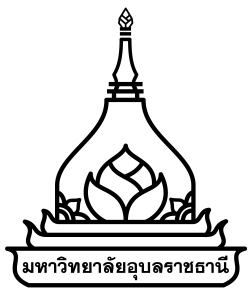 หลักสูตรมหาบัณฑิต สาขาวิชา (หลักสูตรนานาชาติ)/(หลักสูตรภาษาอังกฤษ)  หลักสูตรใหม่/หลักสูตรปรับปรุง พ.ศ. ปีที่เปิดรับนักศึกษาคณะมหาวิทยาลัยอุบลราชธานีหลักสูตรนี้ได้รับการอนุมัติจากสภามหาวิทยาลัยอุบลราชธานีในการประชุมครั้งที่ เมื่อวันที่ มคอ.2 รายละเอียดของหลักสูตร  
หลักสูตรมหาบัณฑิต สาขาวิชา (หลักสูตรนานาชาติ)/(หลักสูตรภาษาอังกฤษ)  หลักสูตรใหม่/หลักสูตรปรับปรุง  พ.ศ. ปีที่เปิดรับนักศึกษาคณะมหาวิทยาลัยอุบลราชธานีหลักสูตรนี้ได้รับการอนุมัติจากสภามหาวิทยาลัยอุบลราชธานีในการประชุมครั้งที่ เมื่อวันที่ (ศาสตราจารย์พิเศษ จอมจิน  จันทรสกุล)นายกสภามหาวิทยาลัยอุบลราชธานีสารบัญหมวดที่  1	ข้อมูลทั่วไป							หมวดที่  2	ข้อมูลเฉพาะของหลักสูตร						หมวดที่  3	ระบบการจัดการศึกษา การดำเนินการ และโครงสร้างของหลักสูตร	หมวดที่  4	ผลการเรียนรู้ กลยุทธ์การสอนและประเมินผล			หมวดที่  5	หลักเกณฑ์ในการประเมินผลนักศึกษา				หมวดที่  6	การพัฒนาคณาจารย์						หมวดที่  7	การประกันคุณภาพหลักสูตร					หมวดที่  8 	การประเมินและปรับปรุงการดำเนินการของหลักสูตร		ภาคผนวกที่  1	ประวัติและผลงานของอาจารย์ผู้รับผิดชอบหลักสูตร				 อาจารย์ประจำหลักสูตร และอาจารย์ผู้สอนภาคผนวกที่  2	คำสั่งแต่งตั้งคณะกรรมการพัฒนาหลักสูตร/				
อาจารย์ผู้รับผิดชอบหลักสูตร/อาจารย์ประจำหลักสูตร ภาคผนวกที่  3	กฎ ระเบียบ ข้อบังคับที่เกี่ยวข้อง					ภาคผนวกที่  4	เอกสารที่สถาบันทำความร่วมมือ/องค์กรวิชาชีพรับรอง (ถ้ามี)		ภาคผนวกที่  5  สำเนาการรับรองหลักสูตรโดยองค์กรวิชาชีพ (ถ้ามี)			ภาคผนวกที่  6  สมอ.08 การปรับปรุงแก้ไขหลักสูตร				ภาคผนวกที่  7  ตารางเปรียบเทียบรายวิชากับรายวิชาพื้นฐานของ มคอ.1 		                     สาขาวิชา........................... พ.ศ. ........... (ถ้ามี)รายละเอียดของหลักสูตรหลักสูตรมหาบัณฑิตสาขาวิชาหลักสูตรใหม่/ปรับปรุง พ.ศ. ปีที่เปิดรับนักศึกษาชื่อสถาบันอุดมศึกษา: มหาวิทยาลัยอุบลราชธานีคณะ/ภาควิชา: หมวดที่ 1 ข้อมูลทั่วไป1. รหัสและชื่อหลักสูตร	รหัสหลักสูตร: (สามารถตรวจสอบได้จากรหัสหลักสูตร (14 หลัก) ของมหาวิทยาลัยอุบลราชธานี หรือคลิก http://www.ubu.ac.th/web/files_up/46f2018091915254913.pdf	ภาษาไทย: หลักสูตรมหาบัณฑิต สาขาวิชา 	ภาษาอังกฤษ:  Program in คำชี้แจง รหัสหลักสูตรเป็นรหัสที่กำหนดในระบบฐานข้อมูลหลักสูตรของกระทรวงการอุดมศึกษา วิทยาศาสตร์ วิจัยและนวัตกรรม ให้คณะสอบถามข้อมูลที่สำนักงานพัฒนาคุณภาพการศึกษา  การกำหนดชื่อหลักสูตรและสาขาวิชาทั้งภาษาไทยและภาษาอังกฤษต้องสอดคล้องกัน   2. ชื่อปริญญาและสาขาวิชา	ภาษาไทย	ชื่อเต็ม:  ()			ชื่อย่อ:  ()	ภาษาอังกฤษ	ชื่อเต็ม:  ()			ชื่อย่อ:  ()	ตัวอย่างภาษาไทย	ชื่อเต็ม: วิทยาศาสตรมหาบัณฑิต (เกษตรศาสตร์) ชื่อย่อ: วท.ม. (เกษตรศาสตร์) ภาษาอังกฤษ	ชื่อเต็ม: Master of Science (Agriculture)ชื่อย่อ: M.Sc. (Agriculture)คำชี้แจง ให้ตรวจสอบชื่อปริญญา ชื่อย่อ ทั้งภาษาไทยและภาษาอังกฤษต้องสอดคล้องกัน และเป็นไปตามพระราชกฤษฎีกาชื่อปริญญาของมหาวิทยาลัย ได้แก่สาขาวิชาการบัญชีบัญชีมหาบัณฑิต			บช.ม.	Master of Accountacy  		M.Acc.สาขาวิชาเกษตรศาสตร์ วิทยาศาสตรมหาบัณฑิต 		วท.ม. 	Master of Science			M.Sc.สาขาวิชานิติศาสตร์ นิติศาสตรมหาบัณฑิต		น.ม.	Master of Laws			LL.M.สาขาวิชาบริหารธุรกิจ  บริหารธุรกิจมหาบัณฑิต		บธ.ม.	Master of Business Administration 	D.B.A.สาขาวิชาพยาบาลศาสตร์  พยาบาลศาสตรมหาบัณฑิต	พย.ม.	Master of Nursing Science		M.N.S.	สาขาวิชาเภสัชศาสตร์   เภสัชศาสตรมหาบัณฑิต 		ภ.ม.   	Master of Pharmacy		        M.Pharm.สาขาวิชารัฐประศาสนศาสตร์  รัฐประศาสนศาสตรมหาบัณฑิต 	รป.ม.	Master of Public Administration	M.P.A.สาขาวิชารัฐศาสตร์  รัฐศาสตรมหาบัณฑิต 		ร.ม.	Master of Political Science		M.Pol.Sc.สาขาวิชาวิทยาศาสตร์  วิทยาศาสตรมหาบัณฑิต 		วท.ม.	Master of Science		         M.S.,M.Sc.สาขาวิชาวิศวกรรมศาสตร์  วิศวกรรมศาสตรมหาบัณฑิต 	วศ.ม.	Master of Engineering			M.Eng.สาขาวิชาศิลปประยุกต์  ศิลปประยุกต์มหาบัณฑิต		ศ.ป.ม.	Master of Applied Arts			M.A.A.สาขาวิชาศิลปศาสตร์  ศิลปศาสตรมหาบัณฑิต 		ศศ.ม.	Master of Arts				M.A.สาขาวิชาสาธารณสุขศาสตร์  สาธารณสุขศาสตรมหาบัณฑิต 	ส.ม.	Master of Public Health		M.P.H.ประกาศนียบัตรบัณฑิต ให้ใช้ชื่อว่า “ประกาศนียบัตรบัณฑิต (Graduate Diploma)” อักษรย่อ “ป.บัณฑิต (Grad. Dip.)” แล้วตามด้วยชื่อสาขาวิชาต่อท้าย ประกาศนียบัตรบัณฑิตชั้นสูง (Higher Graduate Diploma)” อักษรย่อ “ป.บัณฑิตชั้นสูง (Higher Grad. Dip.)” แล้วตามด้วยชื่อสาขาวิชาต่อท้าย 		หากเสนอชื่อปริญญาใหม่ จะต้องเป็นไปตามหลักเกณฑ์การกำหนดชื่อปริญญาของกระทรวงศึกษาธิการ และจะต้องแก้ไขเพิ่มเติมชื่อปริญญาในพระราชกฤษฎีกาของมหาวิทยาลัย ซึ่งจะใช้เวลาในการดำเนินการเป็นเวลานาน3. วิชาเอก:  () (ถ้ามี) ถ้าไม่มี ระบุ ไม่มีคำชี้แจง ให้ระบุวิชาเอกที่กำหนดภายในสาขาวิชา ถ้าไม่มี ระบุ ไม่มี4. จำนวนหน่วยกิตที่เรียนตลอดหลักสูตร: แผน ก แบบ ก1 ไม่น้อยกว่า  หน่วยกิตแผน ก แบบ ก2 ไม่น้อยกว่า  หน่วยกิตแผน ข            ไม่น้อยกว่า  หน่วยกิตคำชี้แจง ให้ระบุจำนวนหน่วยกิตรวมตลอดหลักสูตรให้สอดคล้องกับที่แสดงในโครงสร้างหลักสูตร 
ข้อ 3.1.1 ตามเกณฑ์ขั้นต่ำที่สามารถขอสำเร็จการศึกษาได้  5. รูปแบบของหลักสูตร	5.1 รูปแบบ: หลักสูตรระดับคุณวุฒิปริญญาโท ตามประกาศกระทรวงศึกษาธิการ เรื่อง กรอบมาตรฐานคุณวุฒิระดับอุดมศึกษาแห่งชาติ พ.ศ. 2552 (หรือ มคอ. 1 สาขาวิชา....ถ้ามี ให้ระบุ) และประกาศกระทรวงศึกษาธิการ เรื่อง เกณฑ์มาตรฐานหลักสูตรระดับบัณฑิตศึกษา พ.ศ. 2558    5.2 ภาษาที่ใช้ในการจัดการเรียนการสอน: จัดการเรียนการสอนเป็นภาษาไทยและภาษาอังกฤษ จัดการเรียนการสอนเป็นภาษาต่างประเทศระบุภาษา		 	                                     จัดการเรียนการสอนเป็นภาษาไทยและภาษาระบุคำชี้แจง ให้หลักสูตรพิจารณาเลือกว่าจะใช้ภาษาใดเป็นหลักในการจัดการเรียนการสอนในหลักสูตร  และหากมีการจัดการเรียนการสอนภาษาต่างประเทศให้ระบุภาษาที่ใช้สอนด้วย 	5.3 การรับเข้าศึกษาในหลักสูตร: รับเฉพาะนักศึกษาไทย รับเฉพาะนักศึกษาต่างชาติ รับทั้งนักศึกษาไทยและนักศึกษาต่างชาติที่สามารถสื่อสารภาษาไทยได้	5.4 ความร่วมมือกับสถาบันอื่น: เป็นหลักสูตรมีความร่วมมือกับ (เช่น สถาบัน มหาวิทยาลัย สถานประกอบการ)
 					   เป็นหลักสูตรร่วมผลิตบัณฑิตกับ                                             ไม่มี	  คำชี้แจง ให้หลักสูตรพิจารณาเลือกการร่วมมือกับสถาบันอื่น หากมีความร่วมมือต้องมี MOU หรือเอกสารอื่นใดแนบในภาคผนวก 4 และหากเป็นสถาบันในต่างประเทศต้องสอดคล้องกับประกาศกระทรวงศึกษาธิการ เรื่อง แนวทางความตกลงร่วมมือทางวิชาการระหว่างสถาบันอุดมศึกษาไทยกับสถาบันอุดมศึกษาต่างประเทศ พ.ศ. 2550   	5.5 การให้ปริญญาแก่ผู้สำเร็จการศึกษา: ให้ปริญญาเพียงสาขาวิชาเดียว                                                         ให้ปริญญามากกว่า 1 สาขาวิชา  						   ให้สองปริญญา (ทวิปริญญา)						   อื่น ๆ ระบุ คำชี้แจง กรณีที่หลักสูตรจัดการเรียนการสอนร่วมหรือมีความร่วมมือกับคณะหรือสถาบันอุดมศึกษาอื่นที่มีข้อตกลงความร่วมมือ และให้ปริญญามากกว่า 1 สาขาวิชา เช่น ทวิปริญญา หรือปริญญาอื่น ๆ  ให้ระบุวิธีการให้ปริญญาให้ชัดเจน  (ทวิปริญญา มหาวิทยาลัยจะต้องมีหลักสูตรทั้งสองปริญญา)6. สถานภาพของหลักสูตรและการพิจารณาอนุมัติ/เห็นชอบหลักสูตร  6.1 เป็นหลักสูตรใหม่/ปรับปรุง พ.ศ. คำชี้แจง กรณีหลักสูตรแบบรวม หรือ การควบรวมหลักสูตร ให้ระบุรายละเอียดการรวมหลักสูตรให้ชัดเจน: 
     6.1 เป็นหลักสูตรปรับปรุง พ.ศ. xxxx (ปรับปรุงหลักสูตรแบบรวม โดยรวมหลักสูตร....................................บัณฑิต สาขาวิชา................................... และหลักสูตร..................................บัณฑิต สาขาวิชา......................................)6.2 เวลาที่เริ่มใช้หลักสูตรนี้ ภาคการศึกษา ปีการศึกษา  6.3 การพิจารณาหลักสูตรจากคณะกรรมการของมหาวิทยาลัยอุบลราชธานี1) คณะกรรมการประจำคณะ ครั้งที่ /เมื่อวันที่ 2) คณะกรรมการบริหารวิชาการของมหาวิทยาลัยอุบลราชธานี ครั้งที่ /เมื่อวันที่ 3) คณะกรรมการพิจารณากลั่นกรองหลักสูตรของสภามหาวิทยาลัยอุบลราชธานี  ครั้งที่ /เมื่อวันที่ 4) สภามหาวิทยาลัยอุบลราชธานีอนุมัติหลักสูตรครั้งที่ /เมื่อวันที่ 6.4 องค์กรวิชาชีพ รับรองหลักสูตร เมื่อวันที่ (ถ้ามี)คำชี้แจง ในกรณีที่ได้รับการรับรองหลักสูตรโดยองค์กรวิชาชีพหรือองค์กรอื่นใดด้วย ให้ระบุชื่อองค์กรที่ให้การรับรอง และวันเดือนปีที่ได้รับการรับรอง และให้แนบสำเนาเอกสารข้อ 6.4 ในภาคผนวก 57. ความพร้อมในการเผยแพร่หลักสูตรที่มีคุณภาพและมาตรฐานตามกรอบมาตรฐานคุณวุฒิระดับอุดมศึกษา พ.ศ. 2552 ในปีการศึกษา  
สำหรับหลักสูตรที่มี มคอ.1 ให้ระบุเป็น 
7. ความพร้อมในการเผยแพร่หลักสูตรที่มีคุณภาพและมาตรฐานตามประกาศกระทรวงศึกษาธิการ 
เรื่อง มาตรฐานคุณวุฒิระดับปริญญาตรี สาขาวิชา พ.ศ.  ในปีการศึกษา     คำชี้แจง ตามข้อเสนอแนะของผู้อำนวยการสำนักมาตรฐานและการประเมินฯ สกอ. เมื่อวันที่ 
27 พฤษภาคม 2562 ให้ระบุปีที่สามารถเผยแพร่หลักสูตร โดยระบุอย่างน้อยครึ่งระยะเวลาของหลักสูตร 
นับจาก ปีการศึกษาในข้อ 6.2 เช่น เวลาที่เริ่มใช้หลักสูตรนี้ ภาคการศึกษาต้น ปีการศึกษา 2562 ระบุ ข้อ 7 เป็น ปีการศึกษา 25638. อาชีพที่สามารถประกอบอาชีพได้หลังสำเร็จการศึกษา 1)  2) 3) คำชี้แจง ให้ระบุอาชีพที่จะประกอบอาชีพได้เพื่อเป็นข้อมูลในการแนะนำการศึกษาและหลักสูตรให้กับนักศึกษา และผู้สนใจ เป็นข้อๆ9. ชื่อและคุณวุฒิของอาจารย์ผู้รับผิดชอบหลักสูตร คำชี้แจง ถ้าจัดการเรียนการสอนมากกว่า 1 แห่งให้แสดงอาจารย์ผู้รับผิดชอบหลักสูตรของแต่ละแห่ง ซึ่งต้องเป็นอาจารย์คนละชุดกัน หรือหากจัดหลักสูตรที่มีสาขาวิชาเอกให้มีอาจารย์ผู้รับผิดชอบหลักสูตรที่มีคุณวุฒิตรงสาขาวิชาเอก จำนวนไม่น้อยกว่า 3 คน ในแต่ละสาขาวิชาเอก    รายละเอียดเพิ่มเติมตามประวัติและผลงานของอาจารย์ผู้รับผิดชอบหลักสูตร ในภาคผนวก 1 หน้า  X - Xกรณีมีวิชาเอก    รายละเอียดเพิ่มเติมตามประวัติและผลงานอาจารย์ผู้รับผิดชอบหลักสูตร ในภาคผนวก 1 หน้า  X - X10. สถานที่จัดการเรียนการสอนในที่ตั้งหลัก คณะ มหาวิทยาลัยอุบลราชธานี อำเภอวารินชำราบ  
     จังหวัดอุบลราชธานี 
11. สถานการณ์ภายนอกหรือการพัฒนาทางเศรษฐกิจ สังคมและวัฒนธรรมที่จำเป็นต้องนำมาพิจารณา
ในการวางแผนหลักสูตร	11.1 สถานการณ์ภายนอกหรือการพัฒนาทางเศรษฐกิจ  
              ให้สรุปสถานการณ์ นโยบายที่สำคัญ ที่เกี่ยวข้องกับศาสตร์/สาขาวิชา 
	11.2 สถานการณ์หรือการพัฒนาทางเศรษฐกิจ สังคมและวัฒนธรรม
 		   ให้สรุปสถานการณ์ นโยบายที่สำคัญ ที่เกี่ยวข้องกับศาสตร์/สาขาวิชา12. ผลกระทบจากข้อ 11 ต่อการพัฒนาหลักสูตรและความเกี่ยวข้องกับพันธกิจของสถาบัน	12.1 การพัฒนาหลักสูตร
 		   ให้สรุปจากข้อ 11.1 และ 11.2 ที่นำประเด็น ทิศทาง แนวโน้ม นโยบาย สถานการณ์เชื่อมโยงมาสู่การพัฒนาหลักสูตร
	12.2 ความเกี่ยวข้องกับพันธกิจของสถาบัน
		   ให้สรุป/ระบุว่าหลักสูตรนี้มีการดำเนินงานตามพันธกิจของมหาวิทยาลัยทั้ง 4 ด้านอย่างไร              ด้านการผลิตบัณฑิต 
 		    ด้านการวิจัย 
 		    ด้านการบริการทางวิชาการ 
 		    ด้านการทำนุบำรุงศิลปวัฒนธรรม 13. ความสัมพันธ์ (ถ้ามี) กับหลักสูตรอื่นที่เปิดสอนในคณะ/ภาควิชาอื่นของมหาวิทยาลัย 
	13.1 หลักสูตรนี้มีรายวิชาที่กำหนดให้นักศึกษาในหลักสูตรอื่นเรียน ได้แก่ รหัสและชื่อวิชา จำนวนหน่วยกิต
      13.2 นักศึกษาในหลักสูตรนี้ มีรายวิชาที่กำหนดให้นักศึกษาต้องเรียนในหลักสูตรหรือภาควิชาหรือคณะอื่น ได้แก่ ระบุหลักสูตร สาขาวิชา รหัสและชื่อวิชา จำนวนหน่วยกิต
	13.3 การบริหารจัดการ คำชี้แจง  ให้อธิบายการบริหารจัดการ แผนความร่วมมือหรือประสานงานร่วมกับภาควิชาอื่น ๆ 
ที่เกี่ยวข้อง เช่น หลักสูตรนี้มีรายวิชาที่กำหนดให้นักศึกษาในหลักสูตรอื่นเรียนหรือไม่ ถ้ามีจะดำเนินการอย่างไรเพื่อให้มั่นใจว่ารายวิชาดังกล่าวสนองตอบต่อความต้องการของนักศึกษาในหลักสูตรอื่น การจัดตารางเรียน ตารางสอน การวัดประเมินผล การทวนสอบหมวดที่ 2 ข้อมูลเฉพาะของหลักสูตร1. ความสำคัญ ปรัชญา และวัตถุประสงค์ของหลักสูตร1.1 ความสำคัญของหลักสูตรระบุความสำคัญจำเป็นที่ต้องมีหรือเปิดสอนหลักสูตรนี้ ที่สอดคล้องกับปรัชญาการอุดมศึกษา ปรัชญาสถาบัน มาตรฐานการทางวิชาการและวิชาชีพ คุณลักษณะบัณฑิต สถานการณ์ นโยบาย/ทิศทางประเทศ หากหลักสูตรใดมีลักษณะบูรณาการ สหวิทยาการ พหุวิทยาการ ให้อธิบายในส่วนนี้ไว้เพื่อให้
สภามหาวิทยาลัยทราบด้วย1.2 ปรัชญาของหลักสูตร 
 	ตามประกาศกระทรวงศึกษาธิการ เรื่อง เกณฑ์มาตรฐานหลักสูตรระดับบัณฑิตศึกษา พ.ศ. 2558 มีปรัชญาการศึกษาหลักสูตรปริญญาโทและปริญญาเอก มุ่งให้มีความสัมพันธ์สอดคล้องกับแผนพัฒนาการศึกษาระดับอุดมศึกษาของชาติ ปรัชญาของการอุดมศึกษา ปรัชญาของสถาบันอุดมศึกษา และมาตรฐานวิชาการและวิชาชีพที่เป็นสากล เน้นการพัฒนานักวิชาการและนักวิชาชีพ ที่มีความรู้ความสามารถระดับสูงในสาขาวิชาต่าง ๆ โดยกระบวนการวิจัยเพื่อให้สามารถบุกเบิกแสวงหาความรู้ใหม่ได้อย่างมีอิสระ 
รวมทั้ง มีความสามารถในการสร้างสรรค์จรรโลงความก้าวหน้าทางวิชาการ เชื่อมโยงและบูรณาการศาสตร์ที่ตนเชี่ยวชาญกับศาสตร์อื่นได้อย่างต่อเนื่อง มีคุณธรรมและจรรยาบรรณทางวิชาการและวิชาชีพ 
 	ระดับปริญญาโท มุ่งให้มีความรู้ความเข้าใจในกระบวนการสร้างและประยุกต์ใช้ความรู้ใหม่เพื่อการพัฒนางานและสังคม ปรัชญามหาวิทยาลัยอุบลราชธานี
		“มหาวิทยาลัยอุบลราชธานีสร้างสติและปัญญาแก่สังคมบนพื้นฐานความพอเพียง”วิสัยทัศน์มหาวิทยาลัยอุบลราชธานี
        		“มหาวิทยาลัยอุบลราชธานี เป็นมหาวิทยาลัยชั้นนำแห่งการพัฒนาคุณภาพชีวิตของประชาชน”1.3 วัตถุประสงค์ของหลักสูตร เมื่อสำเร็จการศึกษาจากหลักสูตรนี้แล้ว มหาบัณฑิตมีสมรรถนะ ดังนี้ กำหนดวัตถุประสงค์ของหลักสูตรกว้าง ๆ ให้ครอบคลุมเนื้อหาตามศาสตร์ สาขาวิชา มาตรฐานผลการเรียนรู้ 5 ด้าน และประกาศกระทรวงศึกษาธิการ เรื่อง มาตรฐานอุดมศึกษา พ.ศ. 2561 มาตรฐานที่ 1 ด้านผลลัพธ์ผู้เรียน เพื่อจะได้นำไปกระจายความรับผิดชอบลงสู่รายวิชาต่อไป เช่น1.3.1 มีความเข้าใจอย่างถ่องแท้ในทฤษฎี ผลการวิจัยและพัฒนาล่าสุดในระดับแนวหน้า
ทางวิชาการหรือการปฏิบัติในวิชาชีพ และสิ่งที่เกี่ยวข้องกับพัฒนาการเหล่านี้ต่อองค์ความรู้ในสาขาวิชา 1.3.2 ความรอบรู้และความสามารถในการใช้เทคนิคการวิจัย เพื่อการศึกษาค้นคว้า
ในระดับสูงเพื่อใช้ในการวิชาการหรือการปฏิบัติทางวิชาชีพ และจะใช้เทคนิคเหล่านี้ในการดำเนินการวิจัยที่สำคัญหรือทำโครงการค้นคว้าในวิชาชีพ1.3.3 ความสามารถในการสังเคราะห์ และประยุกต์ใช้ผลของการวิจัย และพัฒนาการใหม่ ๆ ในการปฏิบัติทางวิชาชีพ ในการวิเคราะห์ พัฒนาและทดสอบสมมติฐานตลอดถึงการเสนอแนะแนวทางการแก้ไขปัญหาทั้งภาคทฤษฎีและภาคปฏิบัติ1.3.4 ความสามารถในการสื่อถึงผลการศึกษาค้นคว้าและการวิจัย โดยการเผยแพร่ในรุปแบบของสื่อ
ต่าง ๆ ต่อกลุ่มนักวิชาการ นักวิชาชีพ และบุคคลอื่น ๆ ในชุมชน          ให้หลักสูตรพิจารณาบูรณาการคุณสมบัติที่พึงประสงค์ระดับปริญญาโท ตามกรอบมาตรฐานคุณวุฒิการศึกษาระดับอุดมศึกษาแห่งชาติ กับมาตรฐานผลการเรียนรู้ของหลักสูตรให้ครอบคลุมทั้ง 5 ด้าน1. ศึกษาค้นคว้าปัญหาทางวิชาการหรือวิชาชีพที่ซับซ้อนอย่างสม่ำเสมอ สามารถแก้ไขปัญหา
อย่างสร้างสรรค์ด้วยดุลยพินิจที่เหมาะสม และใช้ทักษะเหล่านี้ได้ในสถานการณ์ที่จำเป็นได้แม้ไม่มีข้อมูลที่เกี่ยวข้องกับประเด็นปัญหานั้น ๆ2. สามารถแสดงออกอย่างเป็นอิสระในการจัดการและแก้ไขปัญหาทั้งที่คาดการณ์ได้และคาดการณ์ไม่ได้ ทำงานร่วมกับผู้อื่นได้ และแสดงออกซึ่งภาวะผู้นำในกลุ่มได้อย่างเหมาะสม3. ติดตามและกระตือรือร้นในการสนับสนุนให้ผู้อื่นรู้จักประยุกต์ใช้ดุลยพินิจอย่างมีคุณธรรมและจริยธรรมอันเหมาะสมในการดำเนินการเกี่ยวกับปัญหาที่ยุ่งยากซับซ้อนและละเอียดอ่อน ซึ่งอาจจะเกี่ยวข้องกับความขัดแย้งทางค่านิยม4. มีความรับผิดชอบอย่างเต็มที่ในการศึกษาหาความรู้ด้วยตนเอง และมีภาวะผู้นำในการให้โอกาสและสนับสนุนผู้อื่นให้มีการพัฒนาทางวิชาชีพอย่างต่อเนื่องประกาศกระทรวงศึกษาธิการ เรื่อง มาตรฐานอุดมศึกษา พ.ศ. 2561 
มาตรฐานที่ 1 ด้านผลลัพธ์ผู้เรียน1.1 เป็นบุคคลที่มีความรู้ความสามารถ และความรอบรู้ต่าง ๆ ในการสร้างสัมมาอาชีพ ความมั่นคงและคุณภาพชีวิตของตนเอง ครอบครัว ชุมชน และสังคม มีทักษะการเรียนรู้ตลอดชีวิต โดยเป็นผู้มีคุณธรรม ความเพียร มุ่งมั่น มานะ บากบั่น และยึดมั่นในจรรยาบรรณวิชาชีพ1.2 เป็นผู้ร่วมสร้างสรรค์นวัตกรรม มีทักษะศตวรรษที่ 21 มีความสามารถในการบูรณาการศาสตร์
ต่าง ๆ เพื่อพัฒนาหรือแก้ไขปัญกาสังคม มีคุณลักษณะความเป็นผู้ประกอบการ รู้เท่าทันการเปลี่ยนแปลงของสังคมและของโลก สามารถสร้างโอกาสและเพิ่มมูลค่าให้กับตนเอง ชุมชน สังคม และประเทศ1.3 เป็นพลเมืองที่เข้มแข็ง มีความกล้าหาญทางจริยธรรม ยึดมั่นในความถูกต้อง รู้คุณค่าและรักษ์ความเป็นไทย ร่วมมือรวมพลังเพื่อสร้างสรรค์การพัฒนาลัเสริมสร้างสันติสุขอย่างยั่งยืนในระดับครอบครัว ชุมชน สังคม และประชาคมโลก2. แผนพัฒนาปรับปรุง: ระยะเวลา พ.ศ. 2563 ถึง พ.ศ. 2567 
 	ให้พิจารณาข้อที่ต้องพัฒนาหรือแผนการเปลี่ยนแปลงหลัก ๆ ที่เสนอในหลักสูตร พร้อมระบุเวลาคาดว่าจะดำเนินการแล้วเสร็จ (เช่น ภายใน 5 ปี) โดยให้ระบุกลยุทธ์สำคัญที่ต้องดำเนินการเพื่อความสำเร็จของแผนนั้น ๆ รวมทั้งตัวบ่งชี้ความสำเร็จ โดยตัวบ่งชี้ควรจะเป็นส่วนหนึ่งของการประเมินในหมวดที่ 7 ด้วย ทั้งนี้ แผนการพัฒนาให้นำข้อมูลจากปัญหา อุปสรรค ปัญหาของนักศึกษาแรกเข้า ข้อเสนอแนะจากการประเมิน และหมวด 7 ตัวอย่างหมวดที่ 3 ระบบการจัดการศึกษา การดำเนินการ และโครงสร้างของหลักสูตร1. ระบบการจัดการศึกษา	1.1 ระบบการจัดการศึกษาในหลักสูตรที่ใช้ในการเรียนการสอน: ระบบทวิภาค 1 ปี แบ่งเป็น 
2 ภาคการศึกษาปกติ มีระยะเวลาศึกษาไม่น้อยกว่าภาคการศึกษาละ 15 สัปดาห์  	1.2 การจัดการศึกษาภาคฤดูร้อน: มีการจัดการศึกษาในภาคฤดูร้อน (มีการจัดการเรียนการสอนไม่น้อยกว่า 8 สัปดาห์) (ถ้ามี ให้แสดงแผนการสอนในหลักสูตรด้วย)		                                    ไม่มีการจัดการศึกษาในภาคฤดูร้อน 	1.3 การเทียบเคียงหน่วยกิตในระบบทวิภาค: มีการเทียบเคียงหน่วยกิตในระบบทวิภาค (ถ้ามีการจัดการศึกษาที่ใช้ระบบอื่นๆ ที่ไม่ใช่ระบบทวิภาค ให้แสดงการเทียบเคียงกับระบบทวิภาคให้ชัดเจน)  	                                                  ไม่มีการเทียบเคียงหน่วยกิตในระบบทวิภาค  	2. การดำเนินการหลักสูตร	2.1 วัน - เวลาในการดำเนินการเรียนการสอนตามปฏิทินการศึกษาที่มหาวิทยาลัยกำหนด 	      1) วัน-เวลาราชการและหรือนอกวัน-เวลาราชการ              ภาคการศึกษาต้น ระหว่างเดือนมิถุนายน - ตุลาคม  		   ภาคการศึกษาปลาย ระหว่างเดือนพฤศจิกายน - มีนาคม		2) อื่น ๆ ระบุ 	2.2 คุณสมบัติของผู้เข้าศึกษา: ตามประกาศกระทรวงศึกษาธิการ เรื่อง เกณฑ์มาตรฐานหลักสูตรระดับบัณฑิตศึกษา พ.ศ. 2558 ข้อ 12.3 และข้อบังคับมหาวิทยาลัยอุบลราชธานี ว่าด้วย การศึกษาระดับบัณฑิตศึกษา 
พ.ศ. 2562 หมวดที่ 2 ข้อ 7 (3) ดังนี้1) เป็นผู้สำเร็จการศึกษาระดับปริญญาตรีหรือเทียบเท่า หรือประกาศนียบัตรบัณฑิตจากสถาบันอุดมศึกษาที่กระทรวงศึกษาธิการหรือสำนักงานคณะกรรมการข้าราชการพลเรือนให้การรับรอง 2) ในกรณีที่มีเกณฑ์คุณสมบัติเพิ่มเติมต้องระบุให้ครบและชัดเจน คำชี้แจง กรณีมีมากกว่า 1 แผน ให้ระบุคุณสมบัติแยกแต่ละแผนให้ชัดเจนคำชี้แจง ให้ระบุลักษณะเฉพาะของนักศึกษาที่จะสมัครเข้าเรียนในหลักสูตรที่ต้องนำมาประกอบการพิจารณาเพื่อการกำหนดหลักสูตร เช่น นักศึกษามีข้อจำกัดทางทักษะภาษา การเขียนบทความวิจัย (จากการรวบรวมหรือสำรวจข้อมูล ในการจัดการเรียนการสอนที่ผ่านมา เป็นต้น) นำเสนอปัญหาและวิธีการแก้ไขปัญหา2.5 แผนการรับนักศึกษาและผู้สำเร็จการศึกษาในระยะ 5 ปี ภาคปกติ ปีละ  คนคำชี้แจง กรณีมีวิชาเอกระบุจำนวนแต่ละวิชาเอกให้ชัดเจน/สำหรับแบบการศึกษาไหนไม่มีให้ลบออก2.6 งบประมาณตามแผน            คำชี้แจง ให้แสดงงบประมาณตามที่กองแผนงานของมหาวิทยาลัยกำหนด โดยจำแนกรายละเอียดตามหัวข้อการเสนอตั้งงบประมาณหมวดค่าตอบแทนใช้สอยวัสดุ รวมทั้งประมาณการค่าใช้จ่ายต่อหัวต่อปีในการผลิตบัณฑิต ตามหลักสูตรนั้น	งบประมาณ: ใช้งบประมาณจากในคณะ มหาวิทยาลัยอุบลราชธานี (ไม่นำค่าสิ่งก่อสร้างมาคำนวณ)      2.6.1 งบประมาณรายรับ (หน่วย: บาท)		หลักสูตรนี้ มีรายรับจากค่าลงทะเบียนอัตรา  บาทต่อคนต่อปี ตลอด 5 ปี เป็นเงิน  บาท		2.6.2 งบประมาณรายจ่ายในหลักสูตร (หน่วย: บาท)  		หลักสูตรนี้ มีค่าใช้จ่ายต่อหัวในการผลิตบัณฑิต เฉลี่ย 5 ปี เป็นเงิน  บาทต่อปี   	2.6.3 ความคุ้มทุนและหรือคุ้มค่าของหลักสูตร วิเคราะห์หาความคุ้มทุนและหรือความคุ้มค่าในการผลิตบัณฑิต โดยพิจารณาจากรายรับ รายจ่าย กับจำนวนรับนักศึกษาใน 5 ปีข้างหน้า มีความคุ้มทุนที่จำนวนนักศึกษาจำนวนเท่าใด นำข้อมูลจากการคำนวณของกองแผน  2.7 ระบบการศึกษา 	แบบชั้นเรียน    		 	 	แบบทางไกลผ่านสื่อสิ่งพิมพ์เป็นหลัก     		  	แบบทางไกลผ่านสื่อแพร่ภาพและเสียงเป็นสื่อหลัก     		 	 	แบบทางไกลทางอิเล็กทรอนิกส์เป็นสื่อหลัก (E-learning)     		  		แบบทางไกลทางอินเตอร์เน็ต             	อื่นๆ (ระบุ)                      ตัวอย่าง ใช้ระบบการศึกษาผสมผสานร่วมกัน ได้แก่ แบบในชั้นเรียน (In-class learning)  แบบออนไลน์ผ่านระบบจัดการเรียนรู้ (Online Learning Management System: LMS) 
แบบทางไกลทางอิเล็กทรอนิกส์เป็นสื่อหลัก (E-learning) และแบบอื่น ๆ เช่น การสนทนาผ่านเครือข่ายสังคมออนไลน์ (Social network) และการประชุมทางไกลผ่านจอภาพ (VDO Conference) เป็นต้น 
ทั้งนี้ การจัดการเรียนการสอนของรายวิชาต่าง ๆ จะดำเนินการที่มหาวิทยาลัยอุบลราชธานีเป็นหลัก2.8 การเทียบโอนหน่วยกิต รายวิชา และการลงทะเบียนข้ามมหาวิทยาลัย เป็นไปตามเกณฑ์ที่กระทรวงการอุดมศึกษา วิทยาศาสตร์ วิจัยและนวัตกรรม และมหาวิทยาลัยกำหนด เช่น   1) ข้อบังคับมหาวิทยาลัยอุบลราชธานี ว่าด้วย การศึกษาระดับบัณฑิตศึกษา พ.ศ. 2562 หมวดที่ 11 
การเทียบรายวิชาเรียนและโอนหน่วยกิต ข้อ 44 2) ข้อบังคับมหาวิทยาลัยอุบลราชธานี ว่าด้วย การจัดการศึกษาสำหรับบุคคลภายนอก พ.ศ. 25613) ประกาศทบวงมหาวิทยาลัย เรื่อง หลักเกณฑ์การเทียบโอนผลการเรียนรู้ระดับปริญญาเข้าสู่การศึกษาในระบบ พ.ศ. 2545 ข้อ 2 วรรคสอง4) ประกาศกระทรวงศึกษาธิการ เรื่อง เกณฑ์มาตรฐานหลักสูตรระดับบัณฑิตศึกษา พ.ศ. 2558 ข้อ 9การรับและเทียบโอนหน่วยกิต สถาบันอุดมศึกษาอาจยกเว้นหรือเทียบโอนหน่วยกิตรายวิชา หรือวิทยานิพนธ์จากหลักสูตรระดับประกาศนียบัตรบัณฑิต และหลักสูตรระดับบัณฑิตศึกษา ให้กับนักศึกษาที่มีความรู้ความสามารถ ที่สามารถวัดมาตรฐานได้ ทั้งนี้ นักศึกษาต้องศึกษาให้ครบตามจำนวนหน่วยกิตที่กำหนดไว้
ในเกณฑ์มาตรฐานหลักสูตร และเป็นไปตามหลักเกณฑ์การเทียบโอนผลการเรียนระดับปริญญาเข้าสู่การศึกษา
ในระบบ และแนวปฏิบัติที่ดีเกี่ยวกับการเทียบโอนของสำนักงานคณะกรรมการการอุดมศึกษา อนึ่ง ผู้สำเร็จการศึกษาระดับประกาศนียบัตรบัณฑิต หากเข้าศึกษาต่อระดับปริญญาโท ในสาขาวิชาเดียวกันหรือสาขาวิชาที่สัมพันธ์กัน ให้เทียบโอนหน่วยกิตได้ไม่เกินร้อยละ 40 ของหลักสูตรที่จะเข้าศึกษา3. หลักสูตรและอาจารย์ผู้สอนหลักสูตร สาขาวิชา เป็นหลักสูตร 2 ปี ใช้ระยะเวลาในการศึกษาไม่เกิน 5 ปีการศึกษา 3.1 หลักสูตร3.1.1 จำนวนหน่วยกิตรวมตลอดหลักสูตร ดังนี้ 1) แผน ก แบบ ก 1  จำนวน/ไม่น้อยกว่า 36 หน่วยกิต		2) แผน ก แบบ ก 2  จำนวน/ไม่น้อยกว่า 36 หน่วยกิต3) แผน ข  จำนวน/ไม่น้อยกว่า 36 หน่วยกิต	3.1.2 โครงสร้างหลักสูตร ดังนี้  คำชี้แจง แผน ก แบบ ก 1*  อาจกำหนดให้เรียนรายวิชาเพิ่มเติมหรือทำกิจกรรมทางวิชาการอื่น ๆ เพิ่มขึ้นก็ได้โดยไม่นับหน่วยกิต           แผน ก แบบ ก 2**  อาจกำหนดให้เรียนรายวิชาเพิ่มขึ้นได้ไม่ต่ำกว่าเกณฑ์ หรือ กำหนดจำนวนหน่วยกิตหมวดวิทยานิพนธ์เพิ่มขึ้นได้ไม่ต่ำกว่าเกณฑ์ ทั้งนี้ จำนวนหน่วยกิตของวิทยานิพนธ์ที่เพิ่มขึ้นจะต้องเขียนคำอธิบายรายวิชาให้แตกต่างแผน ข***  อาจกำหนดให้เรียนรายวิชาเพิ่มขึ้นได้ไม่ต่ำกว่าเกณฑ์ และกำหนดจำนวนหน่วยกิตหมวดการค้นคว้าอิสระเพิ่มขึ้นได้ไม่เกินเกณฑ์ที่กำหนด 	3.1.3 รายวิชาในหลักสูตร   รายวิชาในหลักสูตรกำหนดรหัสและจำนวนชั่วโมงของรายวิชาตามข้อบังคับมหาวิทยาลัยอุบลราชธานี ว่าด้วย การศึกษาระดับบัณฑิตศึกษา พ.ศ. 2562 หมวดที่ 4 ระบบการจัดการศึกษาและหลักสูตร ข้อ 15 ดังนี้1) รหัสรายวิชา ประกอบด้วยตัวเลขเจ็ดหลัก ดังนี้  เลขหลักที่หนึ่งและสอง	หมายถึง		คณะ/หลักสูตรเลขหลักที่สามและสี่    	หมายถึง		ภาควิชา/ภาคงานสอน/กลุ่มวิชา/สาขาวิชา เลขหลักที่ห้า	      	หมายถึง		ระดับของวิชาเลขหลักที่หก 	       	หมายถึง		หมวดวิชา หรือกลุ่ม หรือลำดับที่ของรายวิชาเลขหลักที่เจ็ด	      	หมายถึง		ลำดับที่ของรายวิชา    2) ความหมายของตัวเลข ดังนี้                       (ก) เลขหลักที่หนึ่งและสอง เป็นตัวเลขกำหนดรหัสประจำคณะ/หลักสูตร ดังนี้ ให้เลือกใช้เฉพาะกรณีที่เกี่ยวข้องกับหลักสูตร11			หมายถึง		  คณะวิทยาศาสตร์12			หมายถึง		  คณะเกษตรศาสตร์13			หมายถึง		  คณะวิศวกรรมศาสตร์ 14			หมายถึง	       	  คณะศิลปศาสตร์15			หมายถึง		  คณะเภสัชศาสตร์16			หมายถึง  	  หลักสูตรพิเศษ/ความร่วมมือ 17			หมายถึง		  คณะบริหารศาสตร์18			หมายถึง		  คณะพยาบาลศาสตร์19			หมายถึง		  วิทยาลัยแพทยศาสตร์และการสาธารณสุข20			หมายถึง		  คณะศิลปประยุกต์และการออกแบบ21			หมายถึง		  คณะนิติศาสตร์22			หมายถึง		  หลักสูตรสหสาขา/บูรณาการศาสตร์23			หมายถึง		  คณะรัฐศาสตร์ (ข) เลขหลักที่สามและสี่ เป็นตัวเลขแสดงภาควิชา/ภาคงานสอน/กลุ่มวิชา/สาขาวิชา โดยให้คณะ/หลักสูตรเป็นผู้กำหนดการใช้ตัวเลขประกอบในรหัสรายวิชาของหลักสูตรตามความเหมาะสม โดยให้อธิบายให้ชัดเจนในหลักสูตรที่เสนอสภามหาวิทยาลัยอนุมัติ 	หมายถึง		 (ค) เลขหลักที่ห้า เป็นตัวเลขแสดงระดับของวิชาในหลักสูตร ดังนี้ 8  	หมายถึง		วิชาในระดับปริญญาโท (ง) เลขหลักที่หกและเจ็ด เป็นตัวเลขแสดงหมวดวิชา หรือกลุ่มวิชา หรือลำดับที่ของรายวิชาในคณะ/หลักสูตร โดยให้คณะ/หลักสูตรเป็นผู้กำหนดการใช้ตัวเลขประกอบในรหัสรายวิชาของหลักสูตรตามความเหมาะสม โดยให้อธิบายให้ชัดเจนในหลักสูตรที่เสนอสภามหาวิทยาลัยอนุมัติ		หมายถึง		การกำหนดหน่วยกิตและจำนวนชั่วโมง ดังนี้รหัสหน่วยกิตและจำนวนชั่วโมงการจัดการเรียนการสอน ประกอบด้วย  N(A-B-C)N 		หมายถึง	 	จำนวนหน่วยกิตทั้งหมดของรายวิชาA		หมายถึง 	จำนวนชั่วโมงการบรรยายต่อสัปดาห์
                                          ตามเกณฑ์มาตรฐานหลักสูตรB		หมายถึง	 	จำนวนชั่วโมงปฏิบัติการต่อสัปดาห์
                                                               ตามเกณฑ์มาตรฐานหลักสูตร C		หมายถึง  	จำนวนชั่วโมงศึกษาด้วยตนเองต่อสัปดาห์ โดยใช้เกณฑ์ ดังนี้ ระดับบัณฑิตศึกษากำหนดผลรวมของจำนวนชั่วโมงศึกษาค้นคว้า
ด้วยตนเอง จำนวนชั่วโมงการบรรยาย และปฏิบัติการ ให้เป็นสี่เท่าของจำนวนหน่วยกิต โดยคิดจากสูตร A+B+C= 4N ตัวอย่าง ระดับบัณฑิตศึกษา 3(3-0-9)  3(2-2-8)  2(2-0-6)  2(1-2-9)  1(1-0-3)  1(0-2-2) ทั้งนี้ หากรายวิชาใดมีความจำเป็นกำหนดจำนวนชั่วโมงศึกษาด้วยตนเองน้อยหรือมากกว่านี้ ให้ชี้แจงในรายละเอียดหลักสูตรและรายวิชา คำชี้แจง
	1. การเขียนรหัสรายวิชาและชื่อวิชา ให้เขียนตัวเลขเรียงกันสี่ตัวแรก และเว้นหนึ่งตัวอักษรแล้วตามด้วยตัวเลขสามตัวหลัง เว้นหนึ่งตัวอักษร แล้วตามด้วยชื่อวิชาภาษาไทยเว้นหนึ่งตัวอักษรแล้วตามด้วย(ชื่อภาษาอังกฤษ) แล้วตามด้วยจำนวนหน่วยกิตและจำนวนชั่วโมงตามที่กำหนดในข้อ 3.1.3 หากมีชื่อภาษาไทยและภาษาอังกฤษยาวเกินกว่าจะอยู่ในบรรทัดเดียวกันได้ ให้นำชื่อภาษาอังกฤษไปไว้ในบรรทัดต่อไป     ตัวอย่าง 	1234 867 ชื่อวิชาภาษาไทย (ชื่อวิชาภาษาอังกฤษ)			3(3-0-9)  หรือ1234 867 ชื่อวิชาภาษาไทย............................................................	3(3-0-9)                (ชื่อวิชาภาษาอังกฤษ.....................................................)		   2. การคิดจำนวนหน่วยกิตและจำนวนชั่วโมง		    2.1 รายวิชาภาคทฤษฎี ที่ใช้เวลาบรรยายหรืออภิปรายปัญหาไม่น้อยกว่า 15 ชั่วโมงต่อ
ภาคการศึกษาปกติ ให้มีค่าเท่ากับ 1 หน่วยกิตระบบทวิภาค  		    2.2 รายวิชาภาคปฏิบัติ ที่ใช้เวลาฝึกหรือทดลองไม่น้อยกว่า 30 ชั่วโมงต่อภาคการศึกษาปกติ ให้มีค่าเท่ากับ 1 หน่วยกิตระบบทวิภาค  		    2.3 การฝึกงานหรือการฝึกภาคสนาม ที่ใช้เวลาฝึกไม่น้อยกว่า 45 ชั่วโมงต่อภาคการศึกษาปกติ ให้มีค่าเท่ากับ 1 หน่วยกิตระบบทวิภาค  		    2.4 การทำโครงงานหรือกิจกรรมการเรียนอื่นใดตามที่ได้รับมอบหมายที่ใช้เวลาทำโครงงานหรือกิจกรรมนั้น ๆ ไม่น้อยกว่า 45 ชั่วโมงต่อภาคการศึกษาปกติ ให้มีค่าเท่ากับ 1 หน่วยกิตระบบ
ทวิภาค 3.1.4 รายวิชาตามโครงสร้างหลักสูตร หลักสูตร สาขาวิชา มีรายวิชาตามโครงสร้างหลักสูตร ดังนี้ 		แผน ก แบบ ก 1							ไม่น้อยกว่า  36  หน่วยกิต1. หมวดวิทยานิพนธ์							ไม่น้อยกว่า  36  หน่วยกิตXXXX 8XX  วิทยานิพนธ์ (Thesis)						       36 หน่วยกิตแผน ก แบบ ก 2								ไม่น้อยกว่า  36  หน่วยกิต1. หมวดวิชาเฉพาะ/วิชาบังคับ					ไม่น้อยกว่า  12  หน่วยกิตกลุ่มวิชาพื้นฐาน XXXX 8XX  ชื่อวิชาภาษาไทย (ชื่อภาษาอังกฤษ)						3(3-0-9)XXXX 8XX  ชื่อวิชาภาษาไทย (ชื่อภาษาอังกฤษ)						3(2-2-8)XXXX 8XX  ชื่อวิชาภาษาไทย (ชื่อภาษาอังกฤษ)						2(2-0-6)XXXX 8XX  ชื่อวิชาภาษาไทย (ชื่อภาษาอังกฤษ)						2(1-2-9)XXXX 8XX  ชื่อวิชาภาษาไทย (ชื่อภาษาอังกฤษ)						1(1-0-3)XXXX 8XX  ชื่อวิชาภาษาไทย (ชื่อภาษาอังกฤษ)						1(0-2-2)2. หมวดวิทยานิพนธ์						ไม่น้อยกว่า  12  หน่วยกิตXXXX 8XX  วิทยานิพนธ์ (Thesis)						       12 หน่วยกิตแผน ข									ไม่น้อยกว่า  36  หน่วยกิต1. หมวดวิชาเฉพาะ/วิชาบังคับ					ไม่น้อยกว่า หน่วยกิตกลุ่มวิชาพื้นฐาน XXXX 8XX  ชื่อวิชาภาษาไทย (ชื่อภาษาอังกฤษ)						XXXX 8XX  ชื่อวิชาภาษาไทย (ชื่อภาษาอังกฤษ)						XXXX 8XX  ชื่อวิชาภาษาไทย (ชื่อภาษาอังกฤษ)						XXXX 8XX  ชื่อวิชาภาษาไทย (ชื่อภาษาอังกฤษ)						2. หมวดการค้นคว้าอิสระ						ไม่น้อยกว่า 3  ไม่เกิน 6 หน่วยกิต XXXX 8XX  การค้นคว้าอิสระ (Independent study)					3 หน่วยกิตXXXX 8XX  การค้นคว้าอิสระ (Independent study)					6 หน่วยกิต          3.1.5 แผนการศึกษา (แผน ก แบบ ก 1) แยกแผนการศึกษาแต่ละประเภทการรับให้ชัดเจนชั้นปีที่  1  (First Year)ภาคการศึกษาต้น  (First Semester)ภาคการศึกษาปลาย  (Second Semester)      หมายเหตุ: * ไม่นับหน่วยกิตปีที่  2  (Second Year)ภาคการศึกษาต้น  (First Semester)ภาคการศึกษาปลาย  (Second Semester)แผนการศึกษา (แผน ก แบบ ก 2)ชั้นปีที่  1  (First Year)ภาคการศึกษาต้น  (First Semester)ภาคการศึกษาปลาย  (Second Semester)ปีที่  2  (Second Year)ภาคการศึกษาต้น  (First Semester)ภาคการศึกษาปลาย  (Second Semester) 3.1.6 คำอธิบายรายวิชา (Course Description)                    คณะกรรมการพิจารณากลั่นกรองหลักสูตรของมหาวิทยาลัย กำหนดวิธีการเขียนคำอธิบายรายวิชาภาษาไทยและภาษาอังกฤษให้ทุกคณะดำเนินการอย่างมีระบบ ระเบียบ เข้าใจตรงกัน ดังนี้1. ให้วิเคราะห์เนื้อหาเพื่อกำหนดหัวข้อการสอนโดยนำหัวข้อการสอน 15 สัปดาห์มาเขียนเป็นแนวคิด Concept/ คำหลัก Key word/ นามวลี ให้กระชับ เชื่อมโยงตามลำดับ ไม่ต้องเขียนแสดงกระบวนการ วิธีการ ขั้นตอนของการสอน  ไม่ต้องขึ้นต้นรูปประโยคด้วยคำว่า  ศึกษา.......หรือ เป็นวิชาที่ว่าด้วย...........หรือ ให้นักศึกษา......... การเว้นวรรคระหว่างหัวข้อหากเป็นหัวข้อแต่ละหัวข้อ ให้เว้นวรรค 2 ตัวอักษร หากเป็นหัวข้อย่อยภายในหัวข้อใหญ่ให้เว้นวรรค 1 ตัวอักษร2. การเขียนคำอธิบายรายวิชาเป็นภาษาอังกฤษ เขียนให้สอดคล้องและมีเนื้อตรงกันทั้งภาษาไทยและภาษาอังกฤษ โดยไม่จำเป็นต้องแปลคำต่อคำ วลีแรกให้ขึ้นต้นตัวอักษรแรกของคำอธิบายรายวิชาด้วยตัวพิมพ์ใหญ่ วลีต่อ ๆ ไป ใช้ตัวพิมพ์เล็ก ยกเว้นศัพท์เฉพาะใช้ตัวพิมพ์ใหญ่ เมื่อจบหัวข้อให้คั่นด้วย ; โดยเว้นห่าง 2 ตัวอักษร หากมีหัวข้อย่อยภายในหัวข้อใหญ่ให้คั่นด้วย, โดยเว้นห่าง 1 ตัวอักษร เมื่อจบคำอธิบายรายวิชาภาษาอังกฤษ ไม่ต้องใส่จุด (มหัพภาค) ท้ายข้อความ ตัวอย่างหัวข้อใหญ่ 1 หัวข้อใหญ่ 2 หัวข้อย่อย 2.1 หัวข้อย่อย 2.2 หัวข้อใหญ่ 3   Topic 1;  topic 2, topic 2.1, topic 2.2;  topic 3  3. ตรวจสอบการใช้ภาษา และการพิมพ์ให้สมบูรณ์ ชัดเจน ถูกต้องตามหลักภาษาไทย  รวมทั้ง การใช้เครื่องหมาย การเว้นวรรคตอนให้ถูกต้องตามที่ราชบัณฑิตยสถานกำหนด การใช้คำศัพท์ต่าง ๆ ให้กำหนดให้เป็นระบบเดียวกันภายในเล่ม เช่น คำว่า มนุษย์ จะใช้ Man หรือ Human ความรู้พื้นฐาน แนวคิด หลักการ นิยาม  ความหมาย เป็นต้น4. ให้ตรวจสอบรหัสวิชา ชื่อวิชาทั้งภาษาไทยและภาษาอังกฤษให้ตรงกันทั้งในโครงสร้างหลักสูตร  แผนการศึกษา และรหัส/ชื่อวิชาในคำอธิบายรายวิชา และใช้คำ ตัวเลข หมวดหมู่ให้เป็นระบบเดียวกันทั้งฉบับ5. คำศัพท์ภาษาไทย และภาษาอังกฤษ ให้เขียนให้สอดคล้องกัน เขียนเป็นระบบ ระเบียบเดียวกันทั้งเล่มตามศัพท์บัญญัติอุดมศึกษา  xxxx 8xx สัมมนา (Seminar) หากมีหลายวิชาเอกในหลักสูตรสามารถระบุวิชาเอกได้		1(1-0-2)รายวิชาที่ต้องเรียนมาก่อน: XXXX 8XX ชื่อวิชาภาษาไทย /ไม่มีรายวิชาที่ต้องเรียนควบคู่กัน: XXXX 8XX ชื่อวิชาภาษาไทย /ไม่มีเงื่อนไขพิเศษ: ระบุ..../ไม่มีการเลือกองค์ความรู้  การแสวงหาและรวบรวมความรู้ที่ทันสมัยในแง่มุมต่าง ๆ  ภายในขอบเขตของเนื้อหาวิชาที่สนใจ  เพื่อนำมาวิเคราะห์  สังเคราะห์  สรุป  พร้อมข้อเสนอแนะ และนำเสนอ เพื่อได้ข้อมูลป้อนกลับ หรือข้อเสนอแนะจากผู้ร่วมประชุม  เพื่อนร่วมชั้น และผู้เชี่ยวชาญ และการจัดทำรายงานฉบับสมบูรณ์xxxx 8xx หัวข้อคัดสรร  (Selected Topic)  						 x(x-x-x)รายวิชาที่ต้องเรียนมาก่อน: XXXX 8XX ชื่อวิชาภาษาไทย /ไม่มีรายวิชาที่ต้องเรียนควบคู่กัน: XXXX 8XX ชื่อวิชาภาษาไทย /ไม่มีเงื่อนไขพิเศษ: ระบุ..../ไม่มีแนวคิด ทฤษฎีที่เกี่ยวข้องกับหัวข้อที่คัดสรร  การศึกษาค้นคว้า วิเคราะห์  การอภิปราย และการเสนอแนวคิด  แนวโน้มในประเด็นต่าง ๆ  การประยุกต์ใช้องค์ความรู้ Theories relevant to the topic selected; study analysis and discussion of the proposed concept;  trends in the issues;  the application of knowledge
xxxx 8xx ระเบียบวิธีวิจัย  (Research Methodology)					 x(x-x-x)รายวิชาที่ต้องเรียนมาก่อน: XXXX 8XX ชื่อวิชาภาษาไทย /ไม่มีรายวิชาที่ต้องเรียนควบคู่กัน: XXXX 8XX ชื่อวิชาภาษาไทย /ไม่มีเงื่อนไขพิเศษ: ระบุ..../ไม่มีแนวคิด หลักการ ทฤษฎี ระเบียบวิธีวิจัย การกำหนดหัวข้อวิจัย การนิยามปัญหา  การทบทวนเอกสารที่เกี่ยวข้อง  วิธีดำเนินการวิจัย  เครื่องมือในการรวบรวมข้อมูล  การวิเคราะห์ข้อมูลและการแปลความหมาย การเขียนรายงานการวิจัย  การประเมินผลการวิจัย Concepts; principles; theories; research methodology; the research topic; defining the problem; review of relevant documents; conduct research; tools to gather information; data analysis and interpretation; writing research reports; evaluation of researchxxxx 8xx การค้นคว้าอิสระ (Independent Study)					x หน่วยกิตรายวิชาที่ต้องเรียนมาก่อน: XXXX 8XX ชื่อวิชาภาษาไทย /ไม่มีรายวิชาที่ต้องเรียนควบคู่กัน: XXXX 8XX ชื่อวิชาภาษาไทย /ไม่มีเงื่อนไขพิเศษ: ระบุ..../ไม่มีการเลือกหัวข้อเรื่องที่สนใจ   การเขียนข้อเสนอโครงการ  ความสำคัญของปัญหา วัตถุประสงค์ของการศึกษา ประโยชน์ที่คาดว่าจะได้รับ การตรวจสอบเอกสาร  การสำรวจเอกสารและงานวิจัยที่เกี่ยวข้อง ขอบเขตของการศึกษา สมมติฐานการศึกษา วิธีการศึกษา ระยะเวลาที่ใช้ในการศึกษา งบประมาณการศึกษา เอกสารอ้างอิง หรือ บรรณานุกรม การประมวลความรู้ทางวิชาการอย่างละเอียด Selected topics of interest; writing proposals; the importance of the problem; the purpose of the study; benefits expected to receive from document review; the survey documents and related research; the scope of the study; assumptions of how educational time is spent in the study; education budget; bibliographic references or processing of knowledge in detailxxxx xxx วิทยานิพนธ์ (Thesis)  							12 หน่วยกิตรายวิชาที่ต้องเรียนมาก่อน: ไม่มี รายวิชาที่ต้องเรียนควบคู่: ไม่มี เงื่อนไขพิเศษ: ไม่มีทบทวนวรรณกรรมที่เกี่ยวข้องกับวิทยานิพนธ์  โครงร่างวิจัยฉบับร่างโดยระบุหัวข้อวิทยานิพนธ์ วัตถุประสงค์ ปัญหาและที่มาของการวิจัย ขั้นตอนและรูปแบบในการดำเนินการวิจัย  ประโยชน์ที่คาดว่าจะได้รับ  โครงร่างงานวิจัยฉบับสมบูรณ์ที่ระบุองค์ประกอบของการวิจัยโดยละเอียด  การเก็บและวิเคราะห์ข้อมูลการวิจัย  การนำเสนอรายงานความก้าวหน้า  การจัดทำวิทยานิพนธ์และผลงานเพื่อตีพิมพ์ทางวิชาการ การสอบป้องกันวิทยานิพนธ์ และการจัดส่งวิทยานิพนธ์ฉบับสมบูรณ์Literature review related to the thesis;  a draft research proposal indicating research topic, objectives, research problem statement and rational, process and experimental designs;  expected benefit;  a completed original research proposal comprising details of all research components;  collect and analyze research data;  present a progress report;  prepare, publication, defend and submit the complete thesis
xxxx xxx วิทยานิพนธ์ (Thesis)  							36 หน่วยกิตรายวิชาที่ต้องเรียนมาก่อน: XXXX 8XX ชื่อวิชาภาษาไทย/ไม่มีรายวิชาที่ต้องเรียนควบคู่กัน: XXXX 8XX ชื่อวิชาภาษาไทย/ไม่มีเงื่อนไขพิเศษ: หัวข้อเรื่องที่วิจัยจะต้องได้รับความเห็นชอบจากอาจารย์ที่ปรึกษาก่อนการค้นคว้าการวิจัยเพื่อสร้างองค์ความรู้ใหม่ หรือพัฒนาวิชาการและวิชาชีพ  การเลือกหัวข้อที่สนใจ  การเขียนหลักการและเหตุผล  การเขียนวัตถุประสงค์ นิยามศัพท์ ปัญหาการวิจัย ข้อสมมติฐาน การอธิบายขั้นตอน วิธีการ และผลการศึกษาวิจัยที่ค้นคว้าวิจัยมาได้  โดยเขียนอย่างเป็นระบบ มีแบบแผน  การเชื่อมโยงระหว่างองค์ประกอบต่างๆ ในการทำวิจัย การวิเคราะห์ข้อมูล  การสรุปผลการวิจัย  ข้อเสนอแนะ การประเมินคุณค่าผลงานวิจัยเพื่อใช้ประโยชน์  การจัดทำเอกสารฉบับสมบูรณ์เพื่อการสำเร็จการศึกษา   Research to create new knowledge; academic and professional development; select topic of interest; writing background; objective; research problems; hypotheses; explain the steps; methods and results from research; writing a structured system of links between elements in the research and data analysis; the results of research proposal evaluation research to take advantage; documentation to complete graduation
ควรเขียนให้สอดคล้องกับจำนวนหน่วยกิต แผนการเรียน ความลุ่มลึก เชี่ยวชาญ ให้สามารถประเมินค่า ความก้าวหน้าได้

3.2 ชื่อ สกุล ตำแหน่ง และคุณวุฒิของอาจารย์ (*กรณีสำเร็จการศึกษาจากต่างประเทศ ให้ระบุชื่อเมือง และชื่อประเทศ ในช่องสถาบันที่สำเร็จการศึกษา)รายละเอียดเพิ่มเติมตามประวัติและผลงานของอาจารย์ประจำหลักสูตรและอาจารย์ผู้สอน ในภาคผนวก 1 หน้า  X - Xรายละเอียดเพิ่มเติมตามประวัติและผลงานของอาจารย์พิเศษ ในภาคผนวก 1 หน้า  X – Xหมายเหตุ  ตามประกาศกระทรวงศึกษาธิการ เรื่อง เกณฑ์มาตรฐานหลักสูตรระดับบัณฑิตศึกษา พ.ศ. 2558
- ข้อ 10.3.1 อาจารย์ประจำหลักสูตร มีคุณวุฒิขั้นต่ำปริญญาโทหรือเทียบเท่าและมีผลงานทางวิชาการที่ไม่ใช่ส่วนหนึ่งของการศึกษาเพื่อรับปริญญา และเป็นผลงานทางวิชาการที่ได้รับเผยแพร่ตามหลักเกณฑ์ที่กำหนดในการพิจารณาแต่งตั้งให้บุคคลดำรงตำแหน่งทางวิชาการอย่างน้อย 3 รายการ ในรอบ 5 ปีย้อนหลัง โดยอย่างน้อย 1 รายการต้องเป็นผลงานวิจัย ทั้งนี้ ให้แนบประวัติและผลงานทางวิชาการของอาจารย์ประจำหลักสูตร ในภาคผนวกที่ 1 - ข้อ 10.3.5 อาจารย์ผู้สอน ต้องเป็นอาจารย์ผู้สอนหรืออาจารย์พิเศษ ที่มีคุณวุฒิขั้นต่ำปริญญาโทหรือเทียบเท่า ในสาขาวิชานั้นหรือสาขาวิชาที่สัมพันธ์กัน หรือในสาขาวิชาของรายวิชาที่สอน และต้องมีประสบการณ์ด้านการสอนและมีผลงานทางวิชาการ ที่มีตำแหน่งรองศาสตราจารย์ และมีผลงานทางวิชาการที่ไม่ใช่ส่วนหนึ่งของการศึกษาเพื่อรับปริญญา และเป็นผลงานทางวิชาการที่ได้รับเผยแพร่ตามหลักเกณฑ์ที่กำหนดในการพิจารณาแต่งตั้งให้บุคคลดำรงตำแหน่งทางวิชาการอย่างน้อย 3 รายการ ในรอบ 5 ปีย้อนหลัง ทั้งนี้ อาจารย์พิเศษต้องมีชั่วโมงสอนไม่เกินร้อยละ 50 ของรายวิชา โดยมีอาจารย์ประจำเป็นผู้รับผิดชอบรายวิชานั้น ให้แนบประวัติและผลงานทางวิชาการของอาจารย์ประจำหลักสูตร ในภาคผนวกที่ 14. องค์ประกอบเกี่ยวกับการฝึกประสบการณ์ภาคสนาม การฝึกงาน หรือสหกิจศึกษา (ถ้ามี)	คำชี้แจง   - สรุปย่อเกี่ยวกับการฝึกปฏิบัติงานในหน่วยงานภาครัฐหรือสถานประกอบการเอกชน ในหน้าที่....    - สรุปย่อเกี่ยวกับสหกิจศึกษา ปฏิบัติงานจริงในสถานประกอบการ ในหน้าที่....จำนวนไม่น้อยกว่า 4 เดือนติดต่อกัน ตามที่กำหนดไว้ในหลักสูตร    หากหลักสูตรทีทั้งการฝึกงานและสหกิจศึกษา ให้แยกองค์ประกอบและรายละเอียดข้อ 4 ออกเป็นสองเรื่อง4.1 การฝึกประสบการณ์ภาคสนาม/การฝึกงาน 	1) มาตรฐานผลลัพธ์การเรียนรู้ของการฝึกประสบการณ์ภาคสนาม/การฝึกงาน:
   		  		คำชี้แจง ให้ระบุมาตรฐานผลการเรียนรู้หลัก (จุดดำ) ที่กำหนดไว้ในแผนที่การกระจายความรับผิดชอบของรายวิชาฝึกประสบการณ์ภาคสนาม/การฝึกงาน	2) ช่วงเวลา: ภาคการศึกษาต้น/ภาคการศึกษาปลาย ชั้นปีที่	3) การจัดเวลาและตารางสอน:  		คำชี้แจง เช่น 3 วันต่อสัปดาห์ หรือจัดเต็มเวลาใน 1 ภาคการศึกษา  จำนวน  สัปดาห์           4) ความร่วมมือกับสถานประกอบการ: 4.2 สหกิจศึกษา		สรุปย่อเกี่ยวกับสหกิจศึกษา ปฏิบัติงานจริงในสถานประกอบการ ในหน้าที่....จำนวนไม่น้อยกว่า 4 เดือนติดต่อกัน ตามที่กำหนดไว้ในหลักสูตร		1) มาตรฐานผลลัพธ์การเรียนรู้ของสหกิจศึกษา:
   		  		คำชี้แจง ให้ระบุมาตรฐานผลการเรียนรู้หลัก (จุดดำ) ที่กำหนดไว้ในแผนที่การกระจายความรับผิดชอบของรายวิชาสหกิจศึกษา	2) ช่วงเวลา: ภาคการศึกษาต้น/ภาคการศึกษาปลาย ชั้นปีที่	3) การจัดเวลาและตารางสอน:  		คำชี้แจง เช่น 3 วันต่อสัปดาห์ หรือจัดเต็มเวลาใน 1 ภาคการศึกษา  จำนวน  สัปดาห์           4) ความร่วมมือกับสถานประกอบการ: 5. ข้อกำหนดเกี่ยวกับการทำงานวิจัย/การค้นคว้าอิสระ/วิทยานิพนธ์ (ถ้ามี)5.1 คำอธิบายโดยย่อ:การวิจัยเพื่อสร้างองค์ความรู้ใหม่ หรือพัฒนาวิชาการและวิชาชีพ  การเลือกหัวข้อวิจัย  
การเขียนหลักการและเหตุผล  การเขียนวัตถุประสงค์ นิยามศัพท์ ปัญหาการวิจัย ข้อสมมติฐาน การอธิบายขั้นตอน วิธีการ การวิเคราะห์ข้อมูล  การจัดทำเอกสารฉบับสมบูรณ์เพื่อการสำเร็จการศึกษา  และผลการศึกษาวิจัยที่ค้นคว้าวิจัยมาได้  การสรุปผลการวิจัย  ข้อเสนอแนะ การประเมินคุณค่าผลงานวิจัยเพื่อใช้ประโยชน์  โดยเขียนอย่างเป็นระบบ มีแบบแผน การเชื่อมโยงระหว่างองค์ประกอบต่าง ๆ ในการทำวิจัย การนำเสนอคำชี้แจง ให้ระบุข้อมูลโดยสรุปข้อกำหนดในการทำงานวิจัย/การค้นคว้าอิสระ/วิทยานิพนธ์	5.2 มาตรฐานผลลัพธ์การเรียนรู้:
 		  	       คำชี้แจง ให้ระบุมาตรฐานผลการเรียนรู้หลัก (จุดดำ) ที่กำหนดไว้ในแผนที่การกระจายความรับผิดชอบของรายวิชา	5.3 ช่วงเวลา: ภาคการศึกษาต้น/ภาคการศึกษาปลาย ชั้นปีที่	       คำชี้แจง ให้ระบุช่วงเวลาของหลักสูตรที่กำหนดให้ทำโครงงานหรืองานวิจัย  	5.4 จำนวนหน่วยกิต: หน่วยกิต ระบุจำนวนหน่วยกิต โดยเทียบจากการคิดจำนวนหน่วยกิตและจำนวนชั่วโมงตามเกณฑ์มาตรฐานหลักสูตร 1 หน่วยกิต มีจำนวนชั่วโมงไม่น้อยกว่า 45 ชั่วโมงต่อภาคการศึกษาปกติ	5.5 การเตรียมการ: 
 			      คำชี้แจง ให้อธิบายเกี่ยวกับการเตรียมการให้คำแนะนำและช่วยเหลือด้านวิชาการแก่นักศึกษา เช่น		5.5.1 อาจารย์ที่ปรึกษาให้คำแนะนำนักศึกษา โดยให้นักศึกษาเป็นผู้เลือกอาจารย์ที่ปรึกษาและหัวข้อที่นักศึกษาสนใจ		5.5.2 อาจารย์ที่ปรึกษาจัดตารางเวลาการให้คำปรึกษาและการติดตามการทำงานของนักศึกษา		5.5.3 จัดเตรียมวัสดุอุปกรณ์สิ่งอำนวยความสะดวกในการทำงาน โครงงาน วิจัย เช่น คอมพิวเตอร์ เครื่องมือ อุปกรณ์ สารเคมี 	5.6 กระบวนการประเมินผล:คำชี้แจง ให้อธิบายกระบวนการประเมินผล กลไกสำหรับการทวนสอบมาตรฐาน เช่น		5.6.1 ประเมินคุณภาพโครงงานโดยอาจารย์ประจำรายผวิชาและอาจารย์ที่ปรึกษา	5.6.2 ประเมินความก้าวหน้าในระหว่างการทำวิจัยโดยอาจารย์ที่ปรึกษา/อาจารย์ประจำรายวิชา/อาจารย์อื่น ๆ อย่างน้อย 3 คน จากการสังเกต จากการรายงานด้วยวาจาและเอกสาร โปสเตอร์ 	5.6.3 ประเมินผลการทำงานของนักศึกษาในภาพรวม จากการติดตามการทำงาน ผลงานที่เกิดในแต่ละขั้นตอน และรายงานโดยอาจารย์ที่ปรึกษาหมวดที่ 4 ผลการเรียนรู้ กลยุทธ์การสอนและการประเมินผล1. การพัฒนาคุณลักษณะพิเศษของนักศึกษา  
    คำชี้แจง ให้ระบุคุณลักษณะพิเศษของนักศึกษาที่นอกเหนือไปจากความคาดหวังโดยทั่วไป ที่สถาบัน คณะ หรือ ภาควิชา พยายามพัฒนาให้มีขึ้นในตัวนักศึกษาหลักสูตรนี้ เช่น มีความสามารถพิเศษพาะในการแก้ไขปัญหาอย่างสร้างสรรค์ มีความสามารถในการเป็นผู้นำอย่างโดดเด่น หรือมีความมุ่งมั่นในการให้บริการสาธารณะ หรือมีทักษะทาง IT ในระดับสูง  โดยชี้ให้เห็นถึงกลยุทธ์การสอนและกิจกรรมนักศึกษาที่จะใช้ในการพัฒนาคุณลักษณะเหล่านั้น
     ทั้งนี้ มหาวิทยาลัยได้กำหนดอัตลักษณ์ของนักศึกษาไว้ ได้แก่  สร้างสรรค์ สามัคคี สำนึกดีต่อสังคม 
ซึ่งเป็นอัตลักษณ์ขอให้ทุกหลักสูตรพัฒนาให้มีขึ้นในตัวของนักศึกษาในหลักสูตร อาจเลือกบางลักษณะ หรือเลือกทั้งหมดก็ได้2. การพัฒนาผลลัพธ์การเรียนรู้ในแต่ละด้าน    คำชี้แจง หากหลักสูตรมี มคอ.1 ที่กระทรวงศึกษาธิการได้ประกาศใช้แล้ว ให้นำมาตรฐานผลการเรียนรู้ตาม มคอ.1 มาเป็นมาตรฐานขั้นต่ำของหลักสูตร หากยังไม่มี มคอ.1 ให้ใช้มาตรฐานผลการเรียนรู้ระดับอุดมศึกษาตามประกาศกระทรวงศึกษาธิการและมาตรฐานผลการเรียนรู้ที่มหาวิทยาลัยกำหนดเป็นมาตรฐานขั้นต่ำ  และถอดวัตถุประสงค์ของหลักสูตร มาเป็นผลการเรียนรู้แต่ละด้าน  ซึ่งสามารถนำผลการเรียนรู้ของหมวดวิชาศึกษาทั่วไป  มาพิจารณาร่วมด้วยได้ หากมีผลการเรียนรู้ที่สอดคล้องกันให้ใช้ร่วมกับหมวดวิชาศึกษาทั่วไปได้โดยไม่ต้องกำหนดผลการเรียนรู้ใหม่ และหากมีผลการเรียนรู้ที่แตกต่างไป ให้กำหนดหมายเลขลำดับที่ต่อจากหมวดวิชาศึกษาทั่วไป 
 	ทั้งนี้ มหาวิทยาลัยได้กำหนดมาตรฐานผลการเรียนรู้ระดับปริญญาตรีของมหาวิทยาลัยไว้ในแต่ละด้านเป็นหลักไว้แล้ว  หากหลักสูตร สาขาวิชามีมาตรฐานผลการเรียนรู้ที่แตกต่าง เพิ่มเติมไปจากมาตรฐานหลัก ก็ให้สามารถเพิ่มไปได้ตามความจำเป็น ทั้งนี้ หากมีความซ้ำซ้อนกันให้พิจารณาใช้มาตรฐานหลักที่มหาวิทยาลัยกำหนด3. สมรรถนะ (Competency) ของนักศึกษาแต่ละชั้นปี           อาจารย์ผู้รับผิดชอบหลักสูตรกำหนดสมรรถนะของนักศึกษา เพื่อใช้ในการประเมินมาตรฐานผลการเรียนรู้ของนักศึกษาแต่ละชั้นปี (ในแต่ละปีนักศึกษามีคุณลักษณะอย่างไร เช่น นักศึกษาสามารถปฏิบัติงานได้ในเรื่องใด อยู่ในระดับใด นักศึกษามีความรู้และสามารถปฏิบัติงานได้ในเรื่องใด อยู่ในระดับใด)4. แผนที่แสดงการกระจายความรับผิดชอบมาตรฐานผลลัพธ์การเรียนรู้จากหลักสูตรสู่รายวิชา 
(Curriculum Mapping)                หมายถึง  ความรับผิดชอบหลัก  
             หมายถึง  ความรับผิดชอบรอง   
           -   หมายถึง  ไม่กำหนดมาตรฐานการเรียนรู้      คำชี้แจง ให้แสดงหัวข้อย่อย เพื่อให้เห็นว่าแต่ละรายวิชาในหลักสูตรรับผิดชอบต่อมาตรฐานผลการเรียนรู้ใดบ้าง ตามที่ระบุในหมวดที่ 4 ข้อ 2 โดยให้ระบุว่าเป็นความรับผิดชอบหลักหรือรับผิดชอบรอง และให้ใส่รายละเอียดหรือเพิ่มเติมข้อมูลในหัวตารางตามแบบ ความรับผิดชอบหลัก หมายถึง เนื้อหาหลักที่กำหนดในรายวิชา มีแผนการสอนและการวัดประเมินผล
ที่ชัดเจน สามารถวัดพฤติกรรมของนักศึกษาได้ ความรับผิดชอบรอง หมายถึง เนื้อหาที่สอดแทรก เสริมในหัวข้อหลัก/หัวข้อย่อยในรายวิชาที่จัดการเรียนการสอนหรือกิจกรรม การวัดประเมินผลแล้วแต่ผู้สอนกำหนด อาจให้ค่าคะแนนหรือเกณฑ์ผ่านตามที่ผู้สอนกำหนด
 	ทั้งนี้ ทุกรายวิชาต้องมีมาตรฐานการเรียนรู้ในแต่ละรายวิชาครบทั้ง 5 ด้าน แต่อาจไม่ครบทุกหัวข้อย่อยในแต่ละด้านก็ได้ กรณีที่บางหลักสูตรอาจไม่สามารถกำหนดผลการเรียนรู้ในแต่ละรายวิชาครบทั้ง 5 ด้านได้ แต่ละรายวิชาในทุก ๆ หมวดวิชาต้องมีผลการเรียนรู้ครบทุกด้าน อย่างน้อยร้อยละ 50 ส่วนอีกร้อยละ 50 ต้องมีผลการเรียนรู้หลัก(จุดดำ) อย่างน้อย 3 ด้าน คือ ด้านคุณธรรม จริยธรรม ด้านความรู้ และด้านทักษะทางปัญญา และรวมทั้งหลักสูตรต้องมีผลการเรียนรู้ครบทุกด้าน (ตามที่สำนักงานคณะกรรมการการอุดมศึกษา กำหนดตามหนังสือที่ ศธ 0506(1)/ว1383 ลงวันที่ 2 พฤศจิกายน 2558) 4. แผนที่แสดงการกระจายความรับผิดชอบมาตรฐานผลลัพธ์การเรียนรู้จากหลักสูตรสู่รายวิชา (Curriculum Mapping)     หมายถึง  ความรับผิดชอบหลัก  	  หมายถึง  ความรับผิดชอบรอง   	 -   หมายถึง  ไม่กำหนดมาตรฐานการเรียนรู้         (หน้าที่ 2 หัวตารางไม่ต้องใส่รายละเอียดย่อย)คำชี้แจง การเรียงลำดับรายวิชาในแผนที่แสดงการกระจายความรับผิดชอบมาตรฐานผลการเรียนรู้จากหลักสูตรสู่รายวิชาให้เรียงตามโครงสร้างหลักสูตร ในหมวดที่ 3 ข้อ 3.1.4 ให้ครบถ้วน หากมีรายวิชาที่ซ้ำให้แสดงเพียงรายวิชาเดียวหมวดที่  5 หลักเกณฑ์ในการประเมินผลนักศึกษา1. กฎระเบียบหรือหลักเกณฑ์ในการให้ระดับคะแนน (เกรด)    กฎระเบียบหรือหลักเกณฑ์ในการให้ระดับคะแนนของหลักสูตร สาขาวิชา เป็นไปตาม ข้อบังคับมหาวิทยาลัยอุบลราชธานี ว่าด้วย การจัดการศึกษาระดับบัณฑิตศึกษา พ.ศ. 2562 หมวด 6 
การวัดและประเมินผล และหมวดที่ 7 การคิดและคำนวณค่าคะแนนเฉลี่ย2. กระบวนการทวนสอบผลสัมฤทธิ์ผลลัพธ์การเรียนรู้ของนักศึกษา  อาจารย์ผู้รับผิดชอบหลักสูตรสาขาวิชา กำหนดให้มีการทวนสอบมาตรฐานผลสัมฤทธิ์ผลลัพธ์การเรียนรู้ของนักศึกษาทั้งระดับรายวิชาและระดับหลักสูตร ตามข้อบังคับมหาวิทยาลัยอุบลราชธานี เรื่อง การจัดทำหลักสูตรและการบริหารหลักสูตร พ.ศ. 2562 ข้อ 20 ดังนี้ให้คณะแต่งตั้งคณะกรรมการทวนสอบผลสัมฤทธิ์ผลลัพธ์การเรียนรู้ของนักศึกษาทั้งในระดับรายวิชาและระดับหลักสูตร เพื่อประเมินผลลัพธ์การเรียนรู้ของนักศึกษาตามมาตรฐานผลลัพธ์การเรียนรู้ที่กำหนดไว้ในรายวิชาหรือหลักสูตร โดยให้ดำเนินการดังนี้            1) ทวนสอบผลสัมฤทธิ์ผลลัพธ์การเรียนรู้ในระดับรายวิชาในแต่ละภาคการศึกษา และมีจำนวนรายวิชารวมไม่น้อยกว่าร้อยละห้าสิบของรายวิชาระดับบัณฑิตศึกษาที่เปิดสอนในแต่ละปีการศึกษา              2) ทวนสอบผลสัมฤทธิ์ผลลัพธ์การเรียนรู้ในระดับหลักสูตร ให้ประเมินผลสัมฤทธิ์การเรียนรู้ทุกปีการศึกษา และเมื่อนักศึกษาสำเร็จการศึกษาแล้ว ให้ครอบคลุมผลการเรียนรู้ทุกด้านและสมรรถนะชั้นปี ตามที่หลักสูตรกำหนดอย่างเป็นระบบ เพื่อประเมินความสำเร็จของการผลิตบัณฑิตที่มีคุณภาพให้คณะแต่งตั้งคณะกรรมการทวนสอบผลสัมฤทธิ์ผลลัพธ์การเรียนรู้ของนักศึกษารายงานผลการทวนสอบผลสัมฤทธิ์ต่อคณะกรรมการประจำคณะและมหาวิทยาลัยภายในหกสิบวันนับถัดจากหลังสิ้นสุดปีการศึกษา  2.1 การทวนสอบผลสัมฤทธิ์ผลลัพธ์การเรียนรู้ของนักศึกษาระดับรายวิชา ให้อาจารย์ผู้รับผิดชอบหลักสูตรกำหนดการทวนสอบผลสัมฤทธิ์ผลลัพธ์การเรียนรู้ของนักศึกษาระดับรายวิชา ตามขั้นตอนดังต่อไปนี้1) กำหนดให้มีคณะกรรมการทวนสอบรายวิชาประจำภาคการศึกษา (อาจประกอบด้วย อาจารย์ผู้รับผิดชอบหลักสูตร อาจารย์ประจำหลักสูตร ผู้ทรงคุณวุฒิภายนอก) เพื่อกำหนดแผน ปฏิทิน วิธีการ ขั้นตอน ทั้งนี้ อาจารย์ผู้สอนจะไม่เป็นกรรมการทวนสอบในรายวิชาของตนเอง 	2) จัดทำแผน ปฏิทิน ขั้นตอนวิธีการทวนสอบให้ครบตามมาตรฐานการเรียนรู้ที่กำหนด เช่นตรวจสอบคะแนน/ผลงานว่าเป็นจริงตาม ความสามารถของนักศึกษา การสัมภาษณ์ การสังเกตพฤติกรรมการปฏิบัติของนักศึกษา  วิธีการสอน  วิธีการวัดประเมินข้อสอบ/ผลงาน  แผนการสอนรายสัปดาห์ การกำหนดลักษณะความผิดปกติของการประเมิน กำหนดรายวิชาไม่น้อยกว่าร้อยละห้าสิบและการอุทธรณ์ เป็นต้น
 	3) ดำเนินการทวนสอบ และรายงานผลการทวนสอบในรายงานผลการดำเนินงานของรายวิชา 
(มคอ.5) ทุกภาคการศึกษา
 	4) รายงานผลการทวนสอบต่ออาจารย์ผู้สอน คณะกรรมการประจำคณะ และมหาวิทยาลัย 	5) นำผลการทวนสอบในข้อ 3) ไปพัฒนาปรับปรุงรายละเอียดของรายวิชา (มคอ.3) ในภาคการศึกษาถัดไป2.2 การทวนสอบผลสัมฤทธิ์ผลลัพธ์การเรียนรู้ของนักศึกษาระดับหลักสูตร ให้อาจารย์ผู้รับผิดชอบหลักสูตรกำหนดการทวนสอบผลสัมฤทธิ์ผลลัพธ์การเรียนรู้ของนักศึกษาระดับหลักสูตร ตามขั้นตอนดังต่อไปนี้ 1) มีการแต่งตั้งคณะกรรมการทวนสอบ (ควรประกอบด้วย อาจารย์ผู้รับผิดชอบหลักสูตร ผู้ทรงคุณวุฒิภายนอก บัณฑิต ผู้ใช้บัณฑิต..) เพื่อกำหนดแผน ปฏิทิน วิธีการ ขั้นตอน  2) จัดทำแผน ปฏิทิน ขั้นตอน วิธีการทวนสอบให้ครอบคลุมผลการเรียนรู้ทุกด้านตามที่หลักสูตรกำหนดทุกปีการศึกษา เพื่อประเมินความสำเร็จการผลิตบัณฑิตทุกชั้นปี เช่น แบบสำรวจ แบบประเมิน 
การสัมภาษณ์ การได้งานทำ ความพึงพอใจต่อบัณฑิต ความพร้อมทำงาน สมรรถนะของบัณฑิต 5 ด้าน  	 3) ดำเนินการทวนสอบตามแผน และรายงานผลการทวนสอบในรายงานผลการดำเนินการของหลักสูตร (มคอ.7) ทุกปีการศึกษา
 	 4) รายงานผลการทวนสอบผลสัมฤทธิ์ผลลัพธ์การเรียนรู้ของนักศึกษาต่อคณะกรรมการประจำคณะและมหาวิทยาลัย
 	 5) รวบรวมและนำผลการทวนสอบในข้อ 3) ไปพัฒนาปรับปรุงหลักสูตรต่อไปคำชี้แจง ให้อธิบายกระบวนการที่ใช้ในการทวนสอบผลสัมฤทธิ์ผลลัพธ์การเรียนรู้ของนักศึกษาตามมาตรฐานผลลัพธ์การเรียนรู้ของแต่ละรายวิชา เช่น ทวนสอบจากคะแนนข้อสอบ หรืองานที่มอบหมาย  กระบวนการอาจจะแตกต่างกันไปสำหรับรายวิชาที่แตกต่างกัน หรือสำหรับมาตรฐานผลลัพธ์การเรียนรู้แต่ละด้านทั้งในระดับการทวนสอบระดับรายวิชา และการทวนสอบระดับหลักสูตร 	การทวนสอบผลสัมฤทธิ์ผลลัพธ์การเรียนรู้ของนักศึกษา หมายถึงกระบวนการหาหลักฐานด้วยวิธีการใด ๆ เช่น การสังเกต การตรวจสอบ การประเมิน การสัมภาษณ์ ฯลฯ เพื่อยืนยันหรือสนับสนุนว่า นักศึกษาทุกคนมีผลสัมฤทธิ์ทางการศึกษาตรงตามมาตรฐานผลลัพธ์การเรียนรู้เป็นอย่างน้อย ซึ่งอาจได้ผลจากการประเมินข้อสอบว่าครอบคลุมมาตรฐานผลลัพธ์การเรียนรู้ การให้คะแนนตรงตามความเป็นจริง การให้ข้อมูลป้อนกลับของผู้สำเร็จการศึกษา การประสบความสำเร็จในการทำงานของผู้สำเร็จการศึกษา            การทวนสอบผลสัมฤทธิ์ผลลัพธ์การเรียนรู้ของนักศึกษาเป็นส่วนหนึ่งของความรับผิดชอบในระบบการประกันคุณภาพภายในของสถาบันอุดมศึกษาทุกแห่ง เพื่อให้มั่นใจได้ว่า มาตรฐานผลลัพธ์การเรียนรู้ที่คาดหวังเป็นที่เข้าใจตรงกันทั้งสถาบัน และมีการดำเนินการจัดการเรียนการสอนจนบรรลุผลสำเร็จ กลยุทธ์โดยทั่วไปที่ใช้ในการทวนสอบมาตรฐานผลลัพธ์การเรียนรู้ ได้แก่ การตรวจสอบคะแนนจากกระดาษคำตอบข้อสอบของนักศึกษา และงานที่มอบหมาย การประเมินหลักสูตรโดยนักศึกษาและผู้สำเร็จการศึกษา การประเมินภาควิชาและหลักสูตรโดยบุคลากรภายนอก และการรายงานเกี่ยวกับทักษะของบัณฑิตโดยผู้ใช้บัณฑิต
 	 3. เกณฑ์การสำเร็จการศึกษาตามหลักสูตร เป็นไปตามประกาศกระทรวงศึกษาธิการ เรื่อง เกณฑ์มาตรฐานหลักสูตรระดับบัณฑิตศึกษา พ.ศ. 2558 ข้อ 14.2 และข้อบังคับมหาวิทยาลัยอุบลราชธานี ว่าด้วย การศึกษาระดับบัณฑิตศึกษา พ.ศ. 2562 หมวดที่ 14 การสำเร็จการศึกษาและการอนุมัติปริญญา ข้อ 56 ดังนี้แผน ก แบบ ก 1 ต้องนำเสนอวิทยานิพนธ์และสอบผ่านการสอบปากเปล่าขั้นสุดท้าย และต้องเป็นระบบเปิดให้ผู้สนใจเข้ารับฟังได้  สำหรับผลงานวิทยานิพนธ์หรือส่วนหนึ่งของวิทยานิพนธ์ต้องได้รับการตีพิมพ์ หรืออย่างน้อยได้รับการยอมรับให้ตีพิมพ์ในวารสารระดับชาติหรือระดับนานาชาติที่มีคุณภาพตามเกณฑ์มาตรฐานหลักสูตรระดับบัณฑิตศึกษา แผน ก แบบ ก 2  ต้องศึกษารายวิชาและสอบผ่านทุกวิชาครบถ้วนตามที่กำหนดในหลักสูตร โดยจะต้องได้ระดับคะแนนเฉลี่ยไม่ต่ำกว่า 3.00 จากระบบ 4.00 ระดับคะแนนหรือเทียบเท่า พร้อมทั้งเสนอวิทยานิพนธ์และสอบผ่านการสอบปากเปล่าขั้นสุดท้าย และต้องเป็นระบบเปิดให้ผู้สนใจเข้ารับฟังได้ ผลงานวิทยานิพนธ์หรือส่วนหนึ่งของวิทยานิพนธ์ต้องได้รับการตีพิมพ์หรืออย่างน้อยได้รับการยอมรับให้ตีพิมพ์ในวารสารระดับชาติหรือระดับนานาชาติที่มีคุณภาพตามเกณฑ์มาตรฐานหลักสูตรระดับบัณฑิตศึกษา หรือนำเสนอต่อที่ประชุมวิชาการ โดยบทความฉบับสมบูรณ์ (Full Paper) ที่นำเสนอจะต้องได้รับการตีพิมพ์ในรายงานสืบเนื่องจากการประชุมวิชาการ (Proceedings) ดังกล่าวแผน ข ต้องศึกษารายวิชาและสอบผ่านทุกวิชาครบถ้วนตามที่กำหนดในหลักสูตร โดยจะต้องได้ระดับคะแนนเฉลี่ยไม่ต่ำกว่า 3.00 จากระบบ 4.00 ระดับคะแนนหรือเทียบเท่า และสอบผ่านการสอบประมวลความรู้ (Comprehensive Examination) ด้วยข้อเขียนและหรือปากเปล่าในสาขาวิชานั้น พร้อมทั้งเสนอรายงานการค้นคว้าอิสระและสอบผ่านการสอบปากเปล่าขั้นสุดท้าย โดยเป็นระบบเปิดให้ผู้สนใจเข้ารับฟังได้ และรายงานการค้นคว้าอิสระหรือส่วนหนึ่งของรายงานการค้นคว้าอิสระต้องได้รับการเผยแพร่ในลักษณะใดลักษณะหนึ่งที่สืบค้นได้อื่น ๆ (ถ้ามี) คำชี้แจง: ระบุเฉพาะแผนที่มีในหลักสูตรหมวดที่ 6 การพัฒนาคณาจารย์1. การเตรียมการสำหรับอาจารย์ใหม่หรือการรับอาจารย์ผู้รับผิดชอบหลักสูตรใหม่ 	1.1 การเตรียมการสำหรับอาจารย์ใหม่     อาจารย์ผู้รับผิดชอบหลักสูตร สาขาวิชากำหนดการเตรียมการสำหรับอาจารย์ใหม่ ได้แก่ อธิบายการเตรียมการสำหรับอาจารย์ใหม่    1.2 การรับอาจารย์ผู้รับผิดชอบหลักสูตรใหม่          อาจารย์ผู้รับผิดชอบหลักสูตร สาขาวิชากำหนดกระบวนการในการรับอาจารย์ใหม่ ได้แก่ อธิบายการรับอาจารย์ผู้รับผิดชอบหลักสูตรใหม่ เช่น คุณสมบัติเฉพาะสำหรับตำแหน่ง มีคุณวุฒิที่สำเร็จการศึกษาให้ตรงหรือสัมพันธ์กับสาขาวิชาเปิดสอน และมีการประเมินประสบการณ์ต่อการสอน ต้องมีผลคะแนนทดสอบความสามารถภาษาอังกฤษได้ตามเกณฑ์ที่กำหนดไว้ตามประกาศคณะกรรมการการอุดมศึกษา เรื่อง มาตรฐานความสามารถภาษาอังกฤษของอาจารย์ประจำ หรือ ประกาศของมหาวิทยาลัย โดยมีผลคะแนนทดสอบความสามารถภาษาอังกฤษจาก ไม่น้อยกว่า 
2. การพัฒนาความรู้และทักษะให้แก่อาจารย์ ได้แก่2.1 ด้านองค์ความรู้ ได้แก่ ความรู้ในศาสตร์สาขาวิชาของตน ความรู้ในศาสตร์การสอนและการเรียนรู้  2.2 ด้านสมรรถนะ ได้แก่ การออกแบบและวางแผนการจัดกิจกรรมการเรียนรู้ของผู้เรียนอย่างมีประสิทธิภาพ  การดำเนินกิจกรรมการเรียนรู้ ทักษะการจัดการเรียนการสอนได้อย่างมีประสิทธิภาพ  
การเสริมสร้างบรรยากาศการเรียนรู้และสนับสนุนการเรียนรู้ของผู้เรียน  การวัดและประเมินผลการเรียนรู้ของผู้เรียน พร้อมทั้งสามารถให้ข้อมูลป้อนกลับอย่างสร้างสรรค์และเหมาะสม2.3 ค่านิยม ได้แก่ คุณค่าในการพัฒนาวิชาชีพอาจารย์ และการพัฒนาตนเองอย่างต่อเนื่อง และจรรยาบรรณแห่งวิชาชีพอาจารย์2.4 อธิบายถึงสิ่งที่จะดำเนินการเพื่อช่วยให้คณาจารย์ได้พัฒนาทักษะ (เพิ่มเติม)หมวดที่  7  การประกันคุณภาพหลักสูตร	 อาจารย์ผู้รับผิดชอบหลักสูตรสาขาวิชา กำหนดระบบการประกันคุณภาพของหลักสูตร (ระบบ หมายถึง ขั้นตอน  กลไกหมายถึง คน) โดยมีองค์ประกอบในการประกันคุณภาพ อย่างน้อย 6 ด้าน ดังนี้
1. การกำกับมาตรฐาน (ให้อธิบายกระบวนการบริหารจัดการหลักสูตรให้เป็นไปตามประกาศกระทรวงศึกษาธิการ เรื่อง เกณฑ์มาตรฐานหลักสูตรระดับบัณฑิตศึกษา และตามประกาศกระทรวงศึกษาธิการ เรื่อง กรอบมาตรฐานคุณวุฒิระดับอุดมศึกษาแห่งชาติ หรือประกาศกระทรวงศึกษาธิการ เรื่อง มาตรฐานคุณวุฒิสาขาวิชา ตลอดระยะเวลาที่มีการจัดการเรียนการสอนในหลักสูตร)ตัวอย่าง
    1.1 มีการบริหารจัดการหลักสูตรให้เป็นไปตามประกาศกระทรวงศึกษาธิการ เรื่อง เกณฑ์มาตรฐานหลักสูตรระดับบัณฑิตศึกษา และตามประกาศกระทรวงศึกษาธิการ เรื่อง กรอบมาตรฐานคุณวุฒิระดับอุดมศึกษาแห่งชาติ หรือประกาศกระทรวงศึกษาธิการ เรื่อง มาตรฐานคุณวุฒิสาขาวิชา ตลอดระยะเวลาที่มีการจัดการเรียนการสอนในหลักสูตร 
    1.2 อื่น ๆ ระบุ......................................................

2. บัณฑิต (อธิบายคุณภาพบัณฑิตตามประกาศกระทรวงศึกษาธิการ เรื่อง กรอบมาตรฐานคุณวุฒิแห่งชาติ ผลลัพธ์การเรียนรู้ การทำงาน หรือการประกอบอาชีพอิสระ ผลงานของนักศึกษาและผู้สำเร็จการศึกษา)ตัวอย่าง2.1 คุณภาพบัณฑิตเป็นไปตามประกาศกระทรวงศึกษาธิการ เรื่อง กรอบมาตรฐานคุณวุฒิแห่งชาติ 
โดยพิจารณาจากผลลัพธ์การเรียนรู้ 2.2 บัณฑิตมีงานทำ หรือการประกอบอาชีพอิสระ 2.3 ผลงานวิจัยของนักศึกษาและผู้สำเร็จการศึกษา2.4 อื่น ๆ ระบุ....................................................
3. นักศึกษา (อธิบายกระบวนการรับนักศึกษาและการเตรียมความพร้อมก่อนเข้าศึกษา 
การควบคุมดูแล การให้คำปรึกษาวิชาการและแนะแนว การคงอยู่ การสำเร็จการศึกษา ความพึงพอใจและ
ผลการจัดการข้อร้องเรียนของนักศึกษา)ตัวอย่าง3.1 การรับนักศึกษาและการเตรียมความพร้อมก่อนเข้าศึกษา  3.2 มีการควบคุมดูแลการให้คำแนะนำปรึกษาวิชาการและการแนะแนวแก่นักศึกษา    		3.3 มีกระบวนการหรือแสดงผลการดำเนินงาน (การคงอยู่ การสำเร็จการศึกษา ความพึงพอใจและผลการจัดการข้อร้องเรียนของนักศึกษา  			  			3.4 อื่น ๆ ระบุ .........................................................................

4. อาจารย์ (อธิบายกระบวนการบริหารและพัฒนาอาจารย์ ตั้งแต่ระบบการรับอาจารย์ใหม่ การคัดเลือกอาจารย์ คุณสมบัติ ความรู้ ความเชี่ยวชาญทางสาขาวิชา และมีความก้าวหน้าในการผลิตผลงานทางวิชาการของอาจารย์)ตัวอย่าง4.1 มีการบริหารและพัฒนาอาจารย์  ตั้งแต่ระบบการรับอาจารย์ใหม่   		 		4.2 มีกลไกการคัดเลือกอาจารย์ที่เหมาะสม โปร่งใส4.3 อาจารย์ในหลักสูตรมีคุณสมบัติที่เหมาะสมและเพียงพอ มีความรู้ ความเชี่ยวชาญทางสาขาวิชา และ
มีความก้าวหน้าในการผลิตผลงานทางวิชาการอย่างต่อเนื่อง4.4 อื่น ๆ ระบุ....................................................................  

 5. หลักสูตร การเรียนการสอน การประเมินผู้เรียน (อธิบายการบริหารจัดการหลักสูตรให้มีประสิทธิภาพและประสิทธิผลอย่างต่อเนื่อง การออกแบบหลักสูตร ควบคุม กำกับการจัดรายวิชา การวางระบบผู้สอนและกระบวนการจัดการเรียนการสอนในแต่ละรายวิชา การประเมินผู้เรียน การกำกับให้มีการประเมินตามสภาพจริง มีวิธีการประเมินที่หลากหลาย การจัดกิจกรรมการเรียนการสอน ผลการดำเนินงานหลักสูตรตามประกาศกระทรวงศึกษาธิการ เรื่อง กรอบมาตรฐานคุณวุฒิระดับอุดมศึกษาแห่งชาติ)ตัวอย่าง5.1 มีการออกแบบหลักสูตร ควบคุม กำกับการจัดทำรายวิชาต่าง ๆ ให้มีเนื้อหาที่ทันสมัย5.2 มีการระบบผู้สอนและกระบวนการเรียนการสอนในแต่ละรายวิชา   				5.3 มีการประเมินผู้เรียน กำกับให้มีการประเมินตามสภาพจริง มีวิธีการประเมินที่หลากหลาย 5.4 มีการจัดกิจกรรมการเรียนการสอน5.5 มีผลการดำเนินงานหลักสูตรตามประกาศกระทรวงศึกษาธิการ เรื่อง กรอบมาตรฐานคุณวุฒิระดับอุดมศึกษาแห่งชาติ5.6 อื่น ๆ ระบุ............................................
 6. สิ่งสนับสนุนการเรียนรู้ (อธิบายระบบการดำเนินงานของภาควิชา คณะ สถาบัน เพื่อความพร้อมของ
สิ่งสนับสนุนการเรียนรู้ทั้งความพร้อมทางกายภาพและความพร้อมของอุปกรณ์เทคโนโลยีและสิ่งอำนวย
ความสะดวกหรือทรัพยากรที่เอื้อต่อการเรียนรู้ โดยการมีส่วนร่วมของอาจารย์ผู้รับผิดชอบหลักสูตร/อาจารย์ประจำหลักสูตร)ตัวอย่าง6.1 มีระบบดำเนินงานของภาควิชา คณะ สถาบัน เพื่อความพร้อมของสิ่งสนับสนุนการเรียนรู้ทั้งความพร้อมทางกายภาพและความพร้อมของอุปกรณ์เทคโนโลยีและสิ่งอำนวยความสะดวกหรือทรัพยากรที่เอื้อ
ต่อการเรียนรู้ โดยการมีส่วนร่วมของอาจารย์ผู้รับผิดชอบหลักสูตร/อาจารย์ประจำหลักสูตร
      6.2 มีจำนวนสิ่งสนับสนุนการเรียนรู้ที่เพียงพอและเหมาะสมต่อการจัดการเรียนการสอน
      6.3 มีการดำเนินการปรับปรุงจากผลการประเมินความพึงพอใจของนักศึกษาและอาจารย์ต่อสิ่งสนับสนุนการเรียนรู้ 
(ข้อมูล ณ วันที่ )7. ตัวบ่งชี้ผลการดำเนินงานตามกรอบมาตรฐานคุณวุฒิ (Key Performance Indicators)   
    ตัวบ่งชี้ผลการดำเนินงานที่ใช้ในการติดตาม ประเมินและรายงานคุณภาพของหลักสูตรประจำปีตามตัวบ่งชี้ตามประกาศกระทรวงศึกษาธิการ เรื่อง กรอบมาตรฐานคุณวุฒิระดับอุดมศึกษาแห่งชาติ หรือตัวบ่งชี้ที่หลักสูตรพัฒนาขึ้นเองโดยครอบคลุมหมวดที่ 1-หมวดที่ 8  มีตัวบ่งชี้หลัก จำนวน 16 ตัวบ่งชี้ และตัวบ่งชี้เพิ่มเติม (ถ้ามี) จำนวน .... ตัวบ่งชี้ เช่น ตัวบ่งชี้ในมาตรฐานคุณวุฒิระดับปริญญาตรีสาขา/สาขาวิชา...จำนวน..ตัวบ่งชี้/ตัวบ่งชี้ที่หลักสูตรพัฒนาขึ้นเองโดยครอบคลุมหมวด 1-หมวด 8.......ตัวบ่งชี้ รวมจำนวนตัวบ่งชี้ทั้งหมด .... ตัวบ่งชี้ ดังนี้	เกณฑ์การประเมินตัวบ่งชี้ผลการดำเนินงานตามกรอบมาตรฐานคุณวุฒิ ต้องมีผลการดำเนินการบรรลุตามเป้าหมายตัวบ่งชี้ทั้งหมด อยู่ในเกณฑ์ดีต่อเนื่อง 2 ปีการศึกษา มีการดำเนินงานตามข้อ 1.1-1.5 และ
อย่างน้อยร้อยละ 80 ของตัวบ่งชี้ผลการดำเนินงานที่ระบุไว้ในแต่ละปีหมวดที่ 8 การประเมินและปรับปรุงการดำเนินการของหลักสูตร 	ในการดำเนินงานของหลักสูตรสาขาวิชา อาจารย์ผู้รับผิดชอบหลักสูตรได้รวบรวมประเด็นต่าง ๆ ตั้งแต่หมวดที่ 1-7 นำมาเชื่อมโยงสู่การประเมินการจัดการเรียนการสอนเพื่อให้สะท้อนถึงคุณภาพของบัณฑิตที่คาดหวัง  และนำมาใช้ในการวางแผนการประเมินคุณภาพและมาตรฐานของหลักสูตรเพื่อการเผยแพร่ 1. การประเมินประสิทธิผลของการสอน	1.1 การประเมินกลยุทธ์การสอน 
		อาจารย์ผู้รับผิดชอบหลักสูตรสาขาวิชา กำหนดให้มีกระบวนการในการประเมินกลยุทธ์การสอนที่ได้วางแผนสำหรับการพัฒนาการเรียนรู้ในด้านต่าง ๆ เช่น           ตัวอย่าง		1) การประเมินความเห็นหลังการสอน หรือข้อเสนอแนะของอาจารย์ ภายหลังการสอน เพื่อนำผลการประเมินที่ได้มาปรับปรุงแผนกลยุทธ์การสอน ในรายละเอียดของรายวิชา (มคอ.3) 		2) การนำผลประเมินกลยุทธ์การสอนไปใช้ เพื่อนำผลการประเมินที่ได้มาปรับปรุงแผนกลยุทธ์การสอน ในรายละเอียดของรายวิชา (มคอ.3) 		3) การปรึกษาหารือกับผู้เชี่ยวชาญด้านหลักสูตรด้านการประเมินหลักสูตรหรือวิธีสอน เพื่อนำผลการประเมินที่ได้มาปรับปรุงแผนกลยุทธ์การสอน ในรายละเอียดของรายวิชา (มคอ.3) 		4) การวิเคราะห์ผลการประเมินความพึงพอใจของนักศึกษาที่มีต่อการจัดการเรียนการสอนและ
สิ่งสนับสนุนการเรียนรู้ของรายวิชา และหลักสูตรฝึกอบรมด้านทฤษฎีการเรียนรู้ การปฏิบัติ เพื่อนำผลการประเมินที่ได้มาปรับปรุงแผนกลยุทธ์การสอน ในรายละเอียดของรายวิชา (มคอ.3) 		ทั้งนี้ การจัดทำรายละเอียดของรายวิชา (มคอ.3) ดำเนินการบันทึกและอนุมัติในระบบให้แล้วเสร็จก่อนเปิดภาคการศึกษา ตามระยะเวลาที่มหาวิทยาลัยกำหนด	1.2 การประเมินทักษะของอาจารย์ในการใช้แผนกลยุทธ์การสอน 
 		อาจารย์ผู้รับผิดชอบหลักสูตรสาขาวิชา กำหนดให้มีการประเมินทักษะ
ของอาจารย์ผู้สอนในการใช้แผนกลยุทธ์การสอน เช่น            ตัวอย่าง		1) การประเมินความพึงพอใจของนักศึกษาต่อการจัดการเรียนการสอนและสิ่งสนับสนุนการเรียนรู้
ของรายวิชา ผ่านระบบ Reg. ทุกภาคการศึกษา		2) การสังเกตการณ์ของอาจารย์ผู้รับผิดชอบหลักสูตรหรือหัวหน้าภาค 
 		3) การจัดอันดับเกี่ยวกับกระบวนการในการพัฒนาความรู้และทักษะที่มีประสิทธิภาพมากที่สุด
ที่นักศึกษาต้องการ 		ทั้งนี้ เพื่อนำผลการประเมินมารายงานในผลการดำเนินการรายละเอียดของรายวิชา (มคอ.5) 
ภายในสามสิบวันหลังสิ้นภาคการศึกษา2. การประเมินหลักสูตรในภาพรวม 
    อาจารย์ผู้รับผิดชอบหลักสูตรสาขาวิชา ประเมินหลักสูตรในภาพรวมให้ครอบคลุมผลลัพธ์การเรียนรู้ทุกด้าน และสมรรถนะชั้นปีตามที่หลักสูตรกำหนด เพื่อให้ได้ข้อมูลย้อนกลับ เช่น การประเมินผลสัมฤทธิ์ผลลัพธ์การเรียนรู้ทุกปีการศึกษา แบบประเมินความพึงพอใจต่อหลักสูตร แบบประเมินความพึงพอใจของสถานประกอบการที่มีต่อบัณฑิต แบบประเมินสมรรถนะของนักศึกษา/บัณฑิต เพื่อประเมินความสำเร็จของการผลิตบัณฑิตที่มีคุณภาพและการบรรลุผลลัพธ์การเรียนรู้ที่คาดหวังจากผู้เกี่ยวข้อง เช่น นักศึกษา บัณฑิต ผู้ทรงคุณวุฒิ ผู้ประเมินภายนอก ผู้ใช้บัณฑิต ผู้มีส่วนได้ส่วนเสีย
 3. การประเมินผลการดำเนินงานตามรายละเอียดของหลักสูตร 
   อาจารย์ผู้รับผิดชอบหลักสูตรสาขาวิชา ประเมินตามตัวบ่งชี้ผลการดำเนินงานที่ระบุในหมวดที่ 7 โดยมีคณะกรรมการประเมิน อย่างน้อย 3 คน ประกอบด้วย ผู้ทรงคุณวุฒิในสาขา/สาขาวิชาเดียวกัน อย่างน้อย 1 คน โดยวิเคราะห์รายละเอียด หลักฐาน และให้ข้อเสนอแนะการดำเนินงานตาม 
รายละเอียดของหลักสูตร (มคอ.2) ทุกปีการศึกษา4. การทบทวนผลการประเมินและวางแผนปรับปรุง 
   อาจารย์ผู้รับผิดชอบหลักสูตรสาขาวิชา  ทบทวนผลการประเมินที่ได้จากอาจารย์ นักศึกษา บัณฑิต ผู้ทรงคุณวุฒิ และหรือผู้ประเมินภายนอก ผู้ใช้บัณฑิตและหรือผู้มีส่วนได้ส่วนเสียอื่น ๆ รวมทั้งกระบวนการในการวางแผนปรับปรุงหลักสูตรและแผนกลยุทธ์ โดยการจัดประชุม สัมมนา วิพากษ์หลักสูตรและรายวิชา เพื่อให้ได้ข้อมูลป้อนกลับและนำผลการประเมินจากข้อ 1-3 มาปรับปรุงแผนกลยุทธ์การสอนในรายงานผลการดำเนินงานของหลักสูตร (มคอ.7) ภายในหกสิบวันหลังสิ้นปีการศึกษา เพื่อวางแผนพัฒนาปรับปรุงหลักสูตรในปีการศึกษาถัดไป			      รับรองความถูกต้องของข้อมูล			 (..........................................................)                                    คณบดีคณะ ...........................................................		        วันที่			 (..........................................................)
                                             รองอธิการบดีฝ่ายวิชาการ
                          ปฏิบัติราชการแทน อธิการบดีมหาวิทยาลัยอุบลราชธานี			วันที่ ภาคผนวกที่  1ประวัติและผลงานของอาจารย์ผู้รับผิดชอบหลักสูตรอาจารย์ประจำหลักสูตร และอาจารย์ผู้สอนประวัติและผลงานของอาจารย์ผู้รับผิดชอบหลักสูตร อาจารย์ประจำหลักสูตร 
และอาจารย์ผู้สอน (ระบุหน้าที่เฉพาะที่เกี่ยวข้อง)1. ชื่อ - นามสกุล นาย/นาง/นางสาว2. เลขประจำตัวประชาชน 3. ตำแหน่งทางวิชาการ  (ศาสตราจารย์/รองศาสตราจารย์/ผู้ช่วยศาสตราจารย์)4. เลขที่ประจำตำแหน่ง สังกัดคณะบรรจุเมื่อวันที่ หรือ     สัญญาจ้างเลขที่ ลงวันที่   สังกัดคณะ 5. เริ่มปฏิบัติงานครั้งแรก ตั้งแต่วันที่ รวมระยะเวลาปฏิบัติงานจนถึงปัจจุบัน        ปี   เดือน6. คุณวุฒิ (เรียงตามลำดับคุณวุฒิการศึกษาจากสูงสุดลงไป)7. จำนวนผลงานทางวิชาการ/งานสร้างสรรค์8. รายละเอียดผลงานทางวิชาการ/งานสร้างสรรค์ //เกณฑ์ใดถ้าไม่มีให้ตัดออก โดยไม่ต้องเรียงลำดับใหม่ 
ให้คงลำดับของเกณฑ์ผลงานทางวิชาการ/งานสร้างสรรค์ ไว้8.1 งานสร้างสรรค์ที่ได้รับการเผยแพร่ในระดับความร่วมมือในต่างประเทศ // โครงการร่วมมือระหว่างประเทศไทยกับประเทศอื่น (ที่มา: คู่มือการประกันคุณภาพการศึกษาภายในระดับอุดมศึกษา พ.ศ. 2557)รูปแบบการเขียนอ้างอิง1. Vancouver Style// กรณีการเผยแพร่ในระดับชาติชื่อผู้เขียน. ชื่อเรื่อง. ใน: ชื่อบรรณาธิการ, บรรณาธิการ. ชื่อการประชุม; วัน เดือน ปีที่ประชุม;สถานที่จัดประชุม. เมืองที่พิมพ์: สำนักพิมพ์; ปีพิมพ์. หน้าแรก-หน้าสุดท้าย.ชื่อผู้แต่ง. ชื่อบทความ. ชื่อวารสาร. ปีพิมพ์;เล่มที่ของวารสาร:หน้าแรก-หน้าสุดท้าย. ชื่อผู้แต่ง. ชื่อบทความ. ชื่อวารสาร. ปีพิมพ์;ปีที่(ฉบับที่):หน้าแรก-หน้าสุดท้าย. // กรณีการเผยแพร่ในระดับนานาชาตินามสกุลผู้แต่ง อักษรย่อชื่อต้น. ชื่อเรื่อง. ใน: ชื่อบรรณาธิการ, บรรณาธิการ. ชื่อการประชุม; วัน เดือน ปีที่ประชุม; สถานที่จัดประชุม. เมืองที่พิมพ์: สำนักพิมพ์; ปีพิมพ์. หน้าแรก-หน้าสุดท้าย. นามสกุลผู้แต่ง อักษรย่อชื่อต้น. ชื่อบทความ. ชื่อวารสาร. ปีพิมพ์;เล่มที่ของวารสาร:หน้าแรก-หน้าสุดท้าย. นามสกุลผู้แต่ง อักษรย่อชื่อต้น. ชื่อบทความ. ชื่อวารสาร. ปีพิมพ์;ปีที่(ฉบับที่):หน้าแรก-หน้าสุดท้าย. 2. APA Style// กรณีการเผยแพร่ในระดับชาติชื่อผู้แต่ง. (ปีที่พิมพ์). ชื่อบทความ. ชื่อวารสาร. ปีที่(เล่มที่), หน้าแรก-หน้าสุดท้าย.// กรณีการเผยแพร่ในระดับนานาชาตินามสกุลผู้แต่ง, อักษรย่อชื่อต้น. (ปีที่พิมพ์). ชื่อบทความ. ชื่อวารสาร. ปีที่(เล่มที่), หน้าแรก-หน้าสุดท้าย.8.2 งานสร้างสรรค์ที่ได้รับการเผยแพร่ในระดับชาติ รูปแบบการเขียนอ้างอิง1. Vancouver Styleชื่อผู้เขียน. ชื่อเรื่อง. ใน: ชื่อบรรณาธิการ, บรรณาธิการ. ชื่อการประชุม; วัน เดือน ปีที่ประชุม;สถานที่จัดประชุม. เมืองที่พิมพ์: สำนักพิมพ์; ปีพิมพ์. หน้าแรก-หน้าสุดท้าย.ชื่อผู้แต่ง. ชื่อบทความ. ชื่อวารสาร. ปีพิมพ์;เล่มที่ของวารสาร:หน้าแรก-หน้าสุดท้าย. ชื่อผู้แต่ง. ชื่อบทความ. ชื่อวารสาร. ปีพิมพ์;ปีที่(ฉบับที่):หน้าแรก-หน้าสุดท้าย. 2. APA Styleชื่อผู้เขียน. (ปีที่นำเสนอ). ชื่อเรื่อง. ใน ชื่อผู้จัดงาน, ชื่อการประชุม, (หน้าแรก-หน้าสุดท้าย).	วัน เดือน ปีที่ประชุม, สถานที่จัด: สำนักพิมพ์.ชื่อผู้แต่ง. (ปีที่พิมพ์). ชื่อบทความ. ชื่อวารสาร. ปีที่(เล่มที่), หน้าแรก-หน้าสุดท้าย.8.3 งานสร้างสรรค์ที่ได้รับการเผยแพร่ในระดับนานาชาติ // การเผยแพร่ที่เปิดกว้างสำหรับทุกประเทศ(อย่างน้อย 5 ประเทศที่ไม่ได้อยู่ในกลุ่มอาเซียน) (ที่มา: คู่มือการประกันคุณภาพการศึกษาภายในระดับอุดมศึกษา พ.ศ. 2557)รูปแบบการเขียนอ้างอิง1. Vancouver Styleนามสกุลผู้แต่ง อักษรย่อชื่อต้น. ชื่อเรื่อง. ใน: ชื่อบรรณาธิการ, บรรณาธิการ. ชื่อการประชุม; วัน เดือน ปีที่ประชุม; สถานที่จัดประชุม. เมืองที่พิมพ์: สำนักพิมพ์; ปีพิมพ์. หน้าแรก-หน้าสุดท้าย.นามสกุลผู้แต่ง อักษรย่อชื่อต้น. ชื่อบทความ. ชื่อวารสาร. ปีพิมพ์;เล่มที่ของวารสาร:หน้าแรก-หน้าสุดท้าย. นามสกุลผู้แต่ง อักษรย่อชื่อต้น. ชื่อบทความ. ชื่อวารสาร. ปีพิมพ์;ปีที่(ฉบับที่):หน้าแรก-หน้าสุดท้าย. 2. APA Styleนามสกุลผู้แต่ง, อักษรย่อชื่อต้น. (ปีที่นำเสนอ). ชื่อเรื่อง. ใน ชื่อผู้จัดงาน, ชื่อการประชุม, (หน้าแรก-หน้าสุดท้าย). วัน เดือน ปีที่ประชุม, สถานที่จัด: สำนักพิมพ์.นามสกุลผู้แต่ง, อักษรย่อชื่อต้น. (ปีที่พิมพ์). ชื่อบทความ. ชื่อวารสาร. ปีที่(เล่มที่), หน้าแรก-หน้าสุดท้าย.8.4 งานสร้างสรรค์ที่ได้รับการเผยแพร่ในระดับภูมิภาคอาเซียน // การเผยแพร่เฉพาะในกลุ่มอาเซียน 
10 ประเทศ ได้แก่ บรูไน กัมพูชา อินโดนีเซีย สปป.ลาว มาเลเซีย พม่า ฟิลิปปินส์ สิงคโปร์ ไทย และเวียดนาม (อย่างน้อย 5 ประเทศนับรวมประเทศไทยด้วย) และการให้คะแนนตามแหล่งเผยแพร่ ไม่จำเป็นต้องไปแสดงในต่างประเทศ (ที่มา: คู่มือการประกันคุณภาพการศึกษาภายในระดับอุดมศึกษา พ.ศ. 2557)รูปแบบการเขียนอ้างอิง1. Vancouver Styleนามสกุลผู้แต่ง อักษรย่อชื่อต้น. ชื่อเรื่อง. ใน: ชื่อบรรณาธิการ, บรรณาธิการ. ชื่อการประชุม; วัน เดือน ปีที่ประชุม; สถานที่จัดประชุม. เมืองที่พิมพ์: สำนักพิมพ์; ปีพิมพ์. หน้าแรก-หน้าสุดท้าย.นามสกุลผู้แต่ง อักษรย่อชื่อต้น. ชื่อบทความ. ชื่อวารสาร. ปีพิมพ์;เล่มที่ของวารสาร:หน้าแรก-หน้าสุดท้าย. นามสกุลผู้แต่ง อักษรย่อชื่อต้น. ชื่อบทความ. ชื่อวารสาร. ปีพิมพ์;ปีที่(ฉบับที่):หน้าแรก-หน้าสุดท้าย. 2. APA Styleนามสกุลผู้แต่ง, อักษรย่อชื่อต้น. (ปีที่นำเสนอ). ชื่อเรื่อง. ใน ชื่อผู้จัดงาน, ชื่อการประชุม, (หน้าแรก-หน้าสุดท้าย). วัน เดือน ปีที่ประชุม, สถานที่จัด: สำนักพิมพ์.นามสกุลผู้แต่ง, อักษรย่อชื่อต้น. (ปีที่พิมพ์). ชื่อบทความ. ชื่อวารสาร. ปีที่(เล่มที่), หน้าแรก-หน้าสุดท้าย.8.5 งานสร้างสรรค์ที่ได้รับการเผยแพร่ในระดับสถาบันรูปแบบการเขียนอ้างอิง1. Vancouver Styleชื่อผู้เขียน. ชื่อเรื่อง. ใน: ชื่อบรรณาธิการ, บรรณาธิการ. ชื่อการประชุม; วัน เดือน ปีที่ประชุม;สถานที่จัดประชุม. เมืองที่พิมพ์: สำนักพิมพ์; ปีพิมพ์. หน้าแรก-หน้าสุดท้าย.ชื่อผู้แต่ง. ชื่อบทความ. ชื่อวารสาร. ปีพิมพ์;เล่มที่ของวารสาร:หน้าแรก-หน้าสุดท้าย. ชื่อผู้แต่ง. ชื่อบทความ. ชื่อวารสาร. ปีพิมพ์;ปีที่(ฉบับที่):หน้าแรก-หน้าสุดท้าย. 2. APA Styleชื่อผู้เขียน. (ปีที่นำเสนอ). ชื่อเรื่อง. ใน ชื่อผู้จัดงาน, ชื่อการประชุม, (หน้าแรก-หน้าสุดท้าย).	วัน เดือน ปีที่ประชุม, สถานที่จัด: สำนักพิมพ์.ชื่อผู้แต่ง. (ปีที่พิมพ์). ชื่อบทความ. ชื่อวารสาร. ปีที่(เล่มที่), หน้าแรก-หน้าสุดท้าย.8.6 งานสร้างสรรค์ที่มีการเผยแพร่สู่สาธารณะในลักษณะใดลักษณะหนึ่ง หรือผ่านสื่ออิเล็กทรอนิกส์ ออนไลน์ //การตีพิมพ์ผลงานวิชาการฉบับสมบูรณ์ในลักษณะของรายงาน สืบเนื่องจากการประชุมวิชาการ วารสารวิชาการ หรือสิ่งพิมพ์ทางวิชาการในระดับมหาวิทยาลัยหรือระดับคณะ และ ต้องเป็นผลงานที่ผ่านการกลั่นกรอง (Peer review) โดยมีบุคคลภายนอกสถาบันร่วมเป็นกรรมการพิจารณาด้วย (ที่มา: คู่มือการประกันคุณภาพการศึกษาภายในระดับอุดมศึกษา พ.ศ. 2557)รูปแบบการเขียนอ้างอิง1. Vancouver Styleชื่อผู้แต่ง. ชื่อบทความ [ประเภทของสื่อ/วัสดุ]. ปีพิมพ์[เข้าถึงเมื่อปี เดือน วันที่]. เข้าถึงได้จาก. // อ้างอิงเอกสารอิเล็กทรอนิกส์ชื่อผู้แต่ง. ชื่อบทความ. ชื่อวารสาร [ประเภทของสื่อ]. ปีพิมพ์[เข้าถึงเมื่อปี เดือน วันที่]. เข้าถึงได้จาก. // บทความวารสารบนอินเทอร์เน็ต2. APA Styleชื่อผู้แต่ง. (ปีพิมพ์). ชื่อบทความ [ประเภทของสื่อ/วัสดุ]. เข้าถึงเมื่อปี เดือน วันที่. เข้าถึงได้จาก. // อ้างอิงเอกสารอิเล็กทรอนิกส์ชื่อผู้แต่ง. (ปีพิมพ์). ชื่อบทความ. ชื่อวารสาร [ประเภทของสื่อ]. เข้าถึงเมื่อปี เดือน วันที่. เข้าถึงได้จาก. // บทความวารสารบนอินเทอร์เน็ต8.7 ตำราหรือหนังสือที่ได้รับการประเมินผ่านเกณฑ์การขอรับตำแหน่งทางวิชาการแล้วรูปแบบการเขียนอ้างอิง1. Vancouver Styleชื่อผู้แต่ง. ชื่อเรื่อง........................................................................... ครั้งที่พิมพ์//หมายเหตุครั้งที่ 1 ไม่ต้องระบุ. เมืองที่พิมพ์: สำนักพิมพ์; ปีที่พิมพ์.ชื่อผู้แต่ง, ชื่อผู้แต่ง, ชื่อผู้แต่ง, ชื่อผู้แต่ง. ชื่อเรื่อง................................ ครั้งที่พิมพ์//หมายเหตุครั้งที่ 1 ไม่ต้องระบุ.เมืองที่พิมพ์: สำนักพิมพ์; ปีที่พิมพ์.2. APA Styleชื่อผู้แต่ง. (ปีที่พิมพ์). ชื่อหนังสือ (ครั้งที่พิมพ์ (ถ้ามี)). เมืองที่พิมพ์: สำนักพิมพ์.8.8 ตำราหรือหนังสือที่ผ่านการพิจารณาตามหลักเกณฑ์การประเมินตำแหน่งวิชาการ แต่ยังไม่ได้นำมาขอรับการประเมินตำแหน่งวิชาการรูปแบบการเขียนอ้างอิงVancouver Styleชื่อผู้แต่ง. ชื่อเรื่อง. ครั้งที่พิมพ์//หมายเหตุครั้งที่ 1 ไม่ต้องระบุ. เมืองที่พิมพ์: สำนักพิมพ์; ปีที่พิมพ์.ชื่อผู้แต่ง, ชื่อผู้แต่ง, ชื่อผู้แต่ง, ชื่อผู้แต่ง. ชื่อเรื่อง. ครั้งที่พิมพ์//หมายเหตุครั้งที่ 1 ไม่ต้องระบุ.เมืองที่พิมพ์:สำนักพิมพ์; ปีที่พิมพ์.APA Styleชื่อผู้แต่ง. (ปีที่พิมพ์). ชื่อหนังสือ (ครั้งที่พิมพ์ (ถ้ามี)). เมืองที่พิมพ์: สำนักพิมพ์.8.9 บทความวิจัยหรือบทความทางวิชาการที่ตีพิมพ์ในวารสารวิชาการที่ปรากฎในฐานข้อมูลกลุ่มที่ 2รูปแบบการเขียนอ้างอิงVancouver Styleชื่อผู้แต่ง. ชื่อบทความ. ชื่อวารสาร. ปีพิมพ์;เล่มที่ของวารสาร:หน้าแรก-หน้าสุดท้าย. ชื่อผู้แต่ง. ชื่อบทความ. ชื่อวารสาร. ปีพิมพ์;ปีที่(ฉบับที่):หน้าแรก-หน้าสุดท้าย. APA Styleชื่อผู้แต่ง. (ปีที่พิมพ์). ชื่อบทความ. ชื่อวารสาร. ปีที่(เล่มที่), หน้าแรก-หน้าสุดท้าย.8.10 บทความวิจัยหรือบทความวิชาการฉบับสมบูรณ์ที่ตีพิมพ์รายงานสืบเนื่องจากการประชุมวิชาการระดับชาติรูปแบบการเขียนอ้างอิง1. Vancouver Styleชื่อผู้เขียน. ชื่อเรื่อง. ใน: ชื่อบรรณาธิการ, บรรณาธิการ. ชื่อการประชุม; วัน เดือน ปีที่ประชุม;สถานที่จัดประชุม. เมืองที่พิมพ์: สำนักพิมพ์; ปีพิมพ์. หน้าแรก-หน้าสุดท้าย.2. APA Styleชื่อผู้แต่ง. (ปีที่พิมพ์). ชื่อบทความ. ใน ชื่อผู้จัดงาน, ชื่อการประชุม, (หน้าแรก-หน้าสุดท้าย). วัน เดือน ปี ที่ประชุม. สถานที่จัดประชุม: สำนักพิมพ์. 8.11 บทความวิจัยหรือบทความวิชาการฉบับสมบูรณ์ที่ตีพิมพ์ในรายงานสืบเนื่องจากการประชุมวิชาการระดับนานาชาติ หรือวารสารวิชาการระดับชาติที่มีในฐานข้อมูลตามประกาศ ก.พ.อ. หรือระเบียบคณะกรรมการอุดมศึกษา ว่าด้วย หลักเกณฑ์การพิจารณาวารสารทางวิชาการสำหรับการเผยแพร่ผลงานทางวิชาการ 2556รูปแบบการเขียนอ้างอิง1. Vancouver Styleนามสกุลผู้แต่ง อักษรย่อชื่อต้น. ชื่อเรื่อง. ใน: ชื่อบรรณาธิการ, บรรณาธิการ. ชื่อการประชุม; วัน เดือน ปีที่ประชุม; สถานที่จัดประชุม. เมืองที่พิมพ์: สำนักพิมพ์; ปีพิมพ์. หน้าแรก-หน้าสุดท้าย. ชื่อผู้เขียน. ชื่อเรื่อง. ใน: ชื่อบรรณาธิการ, บรรณาธิการ. ชื่อการประชุม; วัน เดือน ปีที่ประชุม;สถานที่จัดประชุม. เมืองที่พิมพ์: สำนักพิมพ์; ปีพิมพ์. หน้าแรก-หน้าสุดท้าย.2. APA Styleนามสกุลผู้แต่ง, อักษรย่อชื่อต้น. (ปีที่พิมพ์). ชื่อบทความ. ใน ชื่อผู้จัดงาน, ชื่อการประชุม, (หน้าแรก-หน้าสุดท้าย). วัน เดือน ปี ที่ประชุม. สถานที่จัดประชุม: สำนักพิมพ์. ชื่อผู้แต่ง. (ปีที่พิมพ์). ชื่อบทความ. ใน ชื่อผู้จัดงาน, ชื่อการประชุม, (หน้าแรก-หน้าสุดท้าย). วัน เดือน ปี ที่ประชุม. สถานที่จัดประชุม: สำนักพิมพ์. 8.12 บทความวิจัยหรือบทความวิชาการที่ตีพิมพ์ในวารสารวิชาการระดับนานาชาติที่มีอยู่ในฐานข้อมูล 
ตามประกาศ ก.พ.อ. หรือระเบียบคณะกรรมการการอุดมศึกษา ว่าด้วย หลักเกณฑ์การพิจารณาวารสาร
ทางวิชาการสำหรับการเผยแพร่ผลงานทางวิชาการ พ.ศ. 2556รูปแบบการเขียนอ้างอิง1. Vancouver Styleนามสกุลผู้แต่ง อักษรย่อชื่อต้น. ชื่อบทความ. ชื่อวารสาร. ปีพิมพ์;เล่มที่ของวารสาร:หน้าแรก-หน้าสุดท้าย. นามสกุลผู้แต่ง อักษรย่อชื่อต้น. ชื่อบทความ. ชื่อวารสาร. ปีพิมพ์;ปีที่(ฉบับที่):หน้าแรก-หน้าสุดท้าย. 2. APA Styleนามสกุลผู้แต่ง, อักษรย่อชื่อต้น. (ปีที่พิมพ์). ชื่อบทความ. ชื่อวารสาร. ปีที่(เล่มที่), หน้าแรก-หน้าสุดท้าย.8.13 บทความวิจัยหรือบทความวิชาการที่ตีพิมพ์ในวารสารวิชาการระดับนานาชาติที่มีอยู่ในฐานข้อมูล 
ตามประกาศ ก.พ.อ. หรือระเบียบคณะกรรมการการอุดมศึกษา ว่าด้วย หลักเกณฑ์การพิจารณาวารสารทางวิชาการสำหรับการเผยแพร่ผลงานทางวิชาการ พ.ศ. 2556 แต่สถาบันนำเสนอสภาสถาบันอนุมัติและจัดทำ
เป็นประกาศให้ทราบเป็นการทั่วไป และแจ้งให้ กพอ./กกอ. ทราบภายในเวลา 30 วันนับแต่วันที่ออกประกาศ 
(ซึ่งไม่อยู่ใน Beall's List) หรือตีพิมพ์ในวารสารวิชาการที่ปรากฎในฐานข้อมูล TCI กลุ่มที่ 1รูปแบบการเขียนอ้างอิง1. Vancouver Styleนามสกุลผู้แต่ง อักษรย่อชื่อต้น. ชื่อบทความ. ชื่อวารสาร. ปีพิมพ์;เล่มที่ของวารสาร:หน้าแรก-หน้าสุดท้าย. นามสกุลผู้แต่ง อักษรย่อชื่อต้น. ชื่อบทความ. ชื่อวารสาร. ปีพิมพ์;ปีที่(ฉบับที่):หน้าแรก-หน้าสุดท้าย. 2. APA Styleนามสกุลผู้แต่ง, อักษรย่อชื่อต้น. (ปีที่พิมพ์). ชื่อบทความ. ชื่อวารสาร. ปีที่(เล่มที่), หน้าแรก-หน้าสุดท้าย.8.14 ประสบการณ์จากสถานประกอบการรูปแบบการเขียนอ้างอิง1. Vancouver Styleประสบการณ์ทำงานด้าน/ทาง................... ชื่อสถานประกอบการ. ระยะเวลาตั้งแต่...ที่เข้าไปในสถานประกอบการ.2. APA Styleประสบการณ์ทำงานด้าน/ทาง.................. (ระยะเวลาตั้งแต่...ที่เข้าไปในสถานประกอบการ). 	ชื่อสถานประกอบการ.8.15 ผลงานค้นพบพันธุ์พืช พันธุ์สัตว์ ที่ค้นพบใหม่และได้รับการจดทะเบียนรูปแบบการเขียนอ้างอิง1. Vancouver Styleชื่อผู้จดทะเบียน, ผู้จดทะเบียน. ชนิดพันธุ์พืช/พันธุ์สัตว์, ชื่อพันธุ์. ประเทศที่จดทะเบียน(ใช้ชื่อย่อ)เลขที่หนังสือรับรอง. วัน เดือน(ย่อ) ปีที่จดทะเบียน.2. APA Styleชื่อผู้จดทะเบียน, ผู้จดทะเบียน. วัน เดือน(ย่อ) ปีที่จดทะเบียน. ชนิดพันธุ์พืช/พันธุ์สัตว์, ชื่อพันธุ์. ประเทศที่จดทะเบียน(ใช้ชื่อย่อ). เลขที่หนังสือรับรอง. 8.16 ผลงานที่ได้รับการจดสิทธิบัตรรูปแบบการเขียนอ้างอิง1. Vancouver Styleชื่อผู้ประดิษฐ์, ผู้ประดิษฐ์; ชื่อผู้ขอรับสิทธิบัตร, ผู้ขอรับสิทธิบัตร. ชื่อเรื่อง. ประเทศที่ออกสิทธิบัตร(ใช้ชื่อย่อ)หมายเลขสิทธิบัตร. วัน เดือน(ย่อ) ปีที่รับจดสิทธิบัตร.2. APA Styleชื่อผู้ประดิษฐ์, ผู้ประดิษฐ์; ชื่อผู้ขอรับสิทธิบัตร, ผู้ขอรับสิทธิบัตร. วัน เดือน(ย่อ) ปีที่รับจดสิทธิบัตร. ชื่อเรื่อง. ประเทศที่ออกสิทธิบัตร(ใช้ชื่อย่อ). หมายเลขสิทธิบัตร. 8.17 ผลงานวิจัยที่ได้รับการจดอนุสิทธิบัตรรูปแบบการเขียนอ้างอิง1. Vancouver Styleชื่อผู้ประดิษฐ์, ผู้ประดิษฐ์; ชื่อผู้ขอรับสิทธิบัตร, ผู้ขอรับอนุสิทธิบัตร. ชื่อเรื่อง. ประเทศที่ออกอนุสิทธิบัตร(ใช้ชื่อย่อ) หมายเลขอนุสิทธิบัตร. วัน เดือน(ย่อ) ปีที่รับจดอนุสิทธิบัตร.2. APA Styleชื่อผู้ประดิษฐ์, ผู้ประดิษฐ์; ชื่อผู้ขอรับสิทธิบัตร, ผู้ขอรับอนุสิทธิบัตร. วัน เดือน(ย่อ) ปีที่รับจดอนุสิทธิบัตร. ชื่อเรื่อง. ประเทศที่ออกอนุสิทธิบัตร(ใช้ชื่อย่อ) หมายเลขอนุสิทธิบัตร. 8.18 ผลงานวิจัยที่หน่วยงานหรือองค์กรระดับชาติว่าจ้างให้ดำเนินการรูปแบบการเขียนอ้างอิง1. Vancouver Styleชื่อผู้เขียน. ชื่อเรื่อง. เมืองที่พิมพ์: หน่วยงานที่พิมพ์/แหล่งทุน; ปีพิมพ์. เลขที่รายงาน. // เอกสารที่จัดพิมพ์โดยเจ้าของทุนชื่อผู้เขียน/บรรณาธิการ. ชื่อเรื่อง. เมืองที่พิมพ์: หน่วยงานที่พิมพ์/แหล่งทุน; ปีพิมพ์. เลขที่รายงาน. หน่วยงานผู้จัดทำรายงาน. // เอกสารที่จัดพิมพ์โดยหน่วยงานผู้จัดทำรายงาน2. APA Styleชื่อผู้วิจัย. (ปีที่พิมพ์). ชื่อเรื่อง (หมายเลขเอกสาร). สถานที่พิมพ์: ผู้จัดพิมพ์.ชื่อผู้วิจัย. (ปีที่พิมพ์). ชื่อเรื่อง (หมายเลขเอกสาร). สืบค้นจากเว็บไซต์หน่วยงาน http://www. //กรณีรายงานสืบค้นทางออนไลน์8.19 ผลงานวิชาการรับใช้สังคมที่ได้รับการประเมินผ่านเกณฑ์การขอตำแหน่งทางวิชาการแล้ว// ผลงานที่เป็นประโยชน์ต่อสังคมหรือท้องถิ่น ที่เกิดขึ้นโดยใช้ความเชี่ยวชาญในสาขาวิชาอย่างน้อยหนึ่งสาขาวิชา และปรากฏผลที่สามารถประเมินได้เป็นรูปธรรมโดยประจักษ์ต่อสาธารณะ (อ้างอิงจาก คณะกรรมการข้าราชการพลเรือนในสถาบันอุดมศึกษา (2560 หน้า 171-175) มีเอกสารแนบท้ายประกาศ ก.พ.อ. เรื่อง หลักเกณฑ์และวิธีการพิจารณาแต่งตั้งบุคคลให้ดำรงตำแหน่ง ผู้ช่วยศาสตราจารย์ รองศาสตราจารย์ และศาสตราจารย์ (ฉบับที่ 9) พ.ศ. 2556)  การเผยแพร่ ให้มีการเผยแพร่โดยการจัดเวทีนำเสนอผลงานในพื้นที่หรือการเปิดให้เยี่ยมชมพื้นที่ และจะต้องมีการเผยแพร่สู่สาธารณะชนอย่างกว้างขวางในลักษณะใดลักษณะหนึ่งที่สอดคล้องกับผลงาน โดยการเผยแพร่นั้นจะต้องมีการบันทึกเป็นเอกสารหรือเป็นลายลักษณ์อักษรที่สามารถใช้อ้างอิง หรือศึกษาค้นคว้าต่อไปได้รูปแบบการเขียนอ้างอิง1. Vancouver Styleชื่อผู้เขียน. ชื่อเรื่อง. ใน: ชื่อบรรณาธิการ, บรรณาธิการ. ชื่อการประชุม; วัน เดือน ปีที่ประชุม;สถานที่จัดประชุม. เมืองที่พิมพ์: สำนักพิมพ์; ปีพิมพ์. หน้าแรก-หน้าสุดท้าย.ชื่อผู้แต่ง. ชื่อบทความ. ชื่อวารสาร. ปีพิมพ์;เล่มที่ของวารสาร:หน้าแรก-หน้าสุดท้าย. ชื่อผู้แต่ง. ชื่อบทความ. ชื่อวารสาร. ปีพิมพ์;ปีที่(ฉบับที่):หน้าแรก-หน้าสุดท้าย. 2. APA Styleชื่อผู้เขียน. (ปีที่นำเสนอ). ชื่อเรื่อง. ใน ชื่อผู้จัดงาน, ชื่อการประชุม, (หน้าแรก-หน้าสุดท้าย).	วัน เดือน ปีที่ประชุม, สถานที่จัด: สำนักพิมพ์.ชื่อผู้แต่ง. (ปีที่พิมพ์). ชื่อบทความ. ชื่อวารสาร. ปีที่(เล่มที่), หน้าแรก-หน้าสุดท้าย.หมายเหตุ: หากหลักสูตรจะใช้ระบบอื่นใดในการอ้างอิงตามศาสตร์สาขาที่เป็นสากล ให้ใช้ระบบเดียวกันทั้งฉบับภาคผนวกที่ 2คำสั่งแต่งตั้งคณะกรรมการพัฒนาหลักสูตร/อาจารย์ผู้รับผิดชอบหลักสูตร
/อาจารย์ประจำหลักสูตรคำชี้แจง ให้แนบสำเนาคำสั่งคณะกรรมการที่เกี่ยวข้องภาคผนวกที่ 3กฎ ระเบียบ ข้อบังคับที่เกี่ยวข้องข้อบังคับมหาวิทยาลัยอุบลราชธานี ว่าด้วย การศึกษาระดับบัณฑิตศึกษา พ.ศ. 2562กฎระเบียบสำหรับการอุทธรณ์ของนักศึกษาคำชี้แจง 
1. ในการเสนอกรรมการพิจารณากลั่นกรองหรือสภามหาวิทยาลัยยังไม่ต้องแนบส่วนนี้มา2. ให้แนบสำเนาข้อบังคับ/ประกาศ เมื่อจะเสนอหลักสูตรไปสำนักงานคณะกรรมการการอุดมศึกษา 
ภาคผนวกที่ 4เอกสารที่สถาบันทำความร่วมมือ/องค์กรวิชาชีพรับรอง (ถ้ามี)ภาคผนวกที่  5สำเนาการรับรองหลักสูตรโดยองค์กรวิชาชีพ (ถ้ามี)คำชี้แจง ให้แนบสำเนาการรับรองหลักสูตรเมื่อจะเสนอหลักสูตรไปสำนักงานคณะกรรมการการอุดมศึกษา 
ในการเสนอกรรมการพิจารณากลั่นกรองหรือสภามหาวิทยาลัยยังไม่ต้องแนบส่วนนี้มากฎระเบียบสำหรับการอุทธรณ์ของนักศึกษาภาคผนวกที่ 6สมอ.08 การปรับปรุงแก้ไขหลักสูตรภาคผนวกที่  7  ตารางเปรียบเทียบรายวิชากับรายวิชาพื้นฐานของ มคอ.1 สาขาวิชา........................... พ.ศ. ...........ลำดับที่ตำแหน่งทางวิชาการ   ชื่อ-นามสกุลระดับปริญญาสาขาวิชาปีที่สำเร็จ
การศึกษาสถาบันที่สำเร็จการศึกษา(กรณีสำเร็จการศึกษาจากต่างประเทศให้ระบุชื่อเมือง ประเทศ)1กรณีมีตำแหน่งทางวิชาการ ให้ระบุ เช่น
รองศาสตราจารย์ ... /รองศาสตราจารย์.......ดุษฎีบัณฑิตพ.ศ. ……1กรณีมีตำแหน่งทางวิชาการ ให้ระบุ เช่น
รองศาสตราจารย์ ... /รองศาสตราจารย์........มหาบัณฑิตพ.ศ. ……1กรณีมีตำแหน่งทางวิชาการ ให้ระบุ เช่น
รองศาสตราจารย์ ... /รองศาสตราจารย์........บัณฑิตพ.ศ. ……2กรณีไม่มีตำแหน่งทางวิชาการ ให้ใช้คำนำหน้านาม เช่น นาย.... นาง... นางสาว.......ดุษฎีบัณฑิตพ.ศ. ……2กรณีไม่มีตำแหน่งทางวิชาการ ให้ใช้คำนำหน้านาม เช่น นาย.... นาง... นางสาว........มหาบัณฑิตพ.ศ. ……2กรณีไม่มีตำแหน่งทางวิชาการ ให้ใช้คำนำหน้านาม เช่น นาย.... นาง... นางสาว........บัณฑิตพ.ศ. ……3....ดุษฎีบัณฑิตพ.ศ. ……3.....มหาบัณฑิตพ.ศ. ……3.....บัณฑิตพ.ศ. ……4....ดุษฎีบัณฑิตพ.ศ. ……4.....มหาบัณฑิตพ.ศ. ……4.....บัณฑิตพ.ศ. ……5....ดุษฎีบัณฑิตพ.ศ. ……5.....มหาบัณฑิตพ.ศ. ……5.....บัณฑิตพ.ศ. ……ลำดับที่ตำแหน่งทางวิชาการ   ชื่อ-นามสกุลระดับปริญญาสาขาวิชาปีที่สำเร็จ
การศึกษาสถาบันที่สำเร็จการศึกษา(กรณีสำเร็จการศึกษาจากต่างประเทศให้ระบุชื่อเมือง ประเทศ)วิชาเอกวิชาเอกวิชาเอกวิชาเอกวิชาเอกวิชาเอก1กรณีมีตำแหน่งทางวิชาการ ให้ระบุ เช่น
รองศาสตราจารย์ ... /รองศาสตราจารย์.......ดุษฎีบัณฑิตพ.ศ. ……1กรณีมีตำแหน่งทางวิชาการ ให้ระบุ เช่น
รองศาสตราจารย์ ... /รองศาสตราจารย์........มหาบัณฑิตพ.ศ. ……1กรณีมีตำแหน่งทางวิชาการ ให้ระบุ เช่น
รองศาสตราจารย์ ... /รองศาสตราจารย์........บัณฑิตพ.ศ. ……2กรณีไม่มีตำแหน่งทางวิชาการ ให้ใช้คำนำหน้านาม เช่น นาย.... นาง... นางสาว.......ดุษฎีบัณฑิตพ.ศ. ……2กรณีไม่มีตำแหน่งทางวิชาการ ให้ใช้คำนำหน้านาม เช่น นาย.... นาง... นางสาว........มหาบัณฑิตพ.ศ. ……2กรณีไม่มีตำแหน่งทางวิชาการ ให้ใช้คำนำหน้านาม เช่น นาย.... นาง... นางสาว........บัณฑิตพ.ศ. ……3....ดุษฎีบัณฑิตพ.ศ. ……3.....มหาบัณฑิตพ.ศ. ……3.....บัณฑิตพ.ศ. ……วิชาเอกวิชาเอกวิชาเอกวิชาเอกวิชาเอกวิชาเอก4....ดุษฎีบัณฑิตพ.ศ. ……4.....มหาบัณฑิตพ.ศ. ……4.....บัณฑิตพ.ศ. ……5....ดุษฎีบัณฑิตพ.ศ. ……5.....มหาบัณฑิตพ.ศ. ……5.....บัณฑิตพ.ศ. ……6....ดุษฎีบัณฑิตพ.ศ. ……6.....มหาบัณฑิตพ.ศ. ……6.....บัณฑิตพ.ศ. ……วิชาเอกวิชาเอกวิชาเอกวิชาเอกวิชาเอกวิชาเอก7....ดุษฎีบัณฑิตพ.ศ. ……7.....มหาบัณฑิตพ.ศ. ……7.....บัณฑิตพ.ศ. ……8....ดุษฎีบัณฑิตพ.ศ. ……8.....มหาบัณฑิตพ.ศ. ……8.....บัณฑิตพ.ศ. ……9....ดุษฎีบัณฑิตพ.ศ. ……9.....มหาบัณฑิตพ.ศ. ……9.....บัณฑิตพ.ศ. ……2.1 แผนการพัฒนาการเปลี่ยนแปลง2.2 กลยุทธ์ตัวบ่งชี้(การกำหนดตัวบ่งชี้
ให้ระบุตัวบ่งชี้ที่สามารถวัดได้)2.4 หลักฐาน2.5 ระยะเวลาดำเนินงาน1) แผนการกำกับมาตรฐาน1) ส่งเสริมให้มีการกำกับติดตามการดำเนินงานหลักสูตรให้เป็นไปตามประกาศกระทรวงศึกษาธิการ เรื่อง กรอบมาตรฐานคุณวุฒิระดับอุดมศึกษาแห่งชาติ พ.ศ. 2552และประกาศกระทรวงศึกษาธิการ เรื่องเกณฑ์มาตรฐานหลักสูตรระดับบัณฑิตศึกษา พ.ศ. 2558 หรือมาตรฐานสาขา/สาขาวิชา (ถ้ามี)ผลการดำเนินงานตามตัวบ่งชี้ผลการดำเนินงานตามกรอบมาตรฐานคุณวุฒิ ด้านการกำกับมาตรฐาน
ร้อยละ 100 ได้แก่1.1 อาจารย์ผู้รับผิดชอบหลักสูตร
ไม่น้อยกว่า ร้อยละ 80 มีส่วนร่วม เพื่อวางแผน กำกับ ติดตาม ทบทวนและรายงานผลการดำเนินงานหลักสูตร 1.2 มีรายละเอียดของหลักสูตร ตามแบบ มคอ.2 ที่สอดคล้องกับกรอบมาตรฐานคุณวุฒิระดับอุดมศึกษาแห่งชาติ หรือมาตรฐานสาขา/สาขาวิชา (ถ้ามี)1.3 มีรายละเอียดของรายวิชา และรายละเอียดของประสบการณ์ภาคสนาม (ถ้ามี) ตามแบบ มคอ.3 และ มคอ.4  อย่างน้อยก่อนการเปิดสอนในแต่ละภาคการศึกษา ให้ครบทุกรายวิชาที่เปิดสอน1.4 จัดทำรายงานผลการดำเนินการของรายวิชา และรายงานผลการดำเนินการของประสบการณ์ภาคสนาม (ถ้ามี) ตามแบบ มคอ.5 และ มคอ.6 ภายใน 30 วัน หลังสิ้นภาคการศึกษา ให้ครบทุกรายวิชาที่เปิดสอน1.5 จัดทำรายงานผลการดำเนินการของหลักสูตร ตามแบบ มคอ.7 ภายใน 60 วัน หลังสิ้นปีการศึกษารายงานผลการดำเนินงานรายงานการประชุมอาจารย์ผู้รับผิดชอบหลักสูตรทุกปีการศึกษา1) แผนการกำกับมาตรฐาน2) ส่งเสริมให้มีการพัฒนาเนื้อหาสาระของหลักสูตรให้สอดคล้องกับความเปลี่ยนแปลงทางวิชาการวิชาชีพจำนวนรายวิชาในหลักสูตรที่ขอปรับปรุงเนื้อหาสาระให้ทันต่อความเปลี่ยนแปลงอย่างน้อย ร้อยละ 5 ของรายวิชาในหลักสูตรต่อปีการศึกษารายงานจำนวนรายวิชาในหลักสูตรที่พัฒนาปรับปรุงทุกปีการศึกษา2) แผนการพัฒนาบัณฑิตและศิษย์เก่า/ผู้ใช้บัณฑิต1) ส่งเสริมให้เผยแพร่ประชาสัมพันธ์ให้บัณฑิตของมหาวิทยาลัยกลับมาอบรม ศึกษาต่อ จำนวนบัณฑิตกลับเข้ามาอบรม พัฒนาความรู้เพิ่มขึ้นอย่างน้อย 1 เรื่องต่อปีร้อยละของบัณฑิตที่เข้ามาอบรม พัฒนาความรู้เพิ่มขึ้นทุกปีการศึกษา2) แผนการพัฒนาบัณฑิตและศิษย์เก่า/ผู้ใช้บัณฑิต2) สนับสนุนให้นักศึกษานำเสนอผลงาน/ตีพิมพ์ในวารสารหรือสิ่งพิมพ์วิชาการหรือเสนอผลงานต่อที่ประชุมจำนวนผลงานของนักศึกษาที่ได้รับการตีพิมพ์ระดับชาติ/นานาชาติอย่างน้อย ...เรื่องต่อปี หรือ อย่างน้อย ... เรื่อง ภายใน 5 ปีรายงานการได้รับการตีพิมพ์ทุกปีการศึกษา/
ภายใน 5 ปี3) แผนการพัฒนานักศึกษา1) ส่งเสริมให้นักศึกษาทุกคนมีทักษะภาษาอังกฤษนักศึกษาทุกคนผ่านการทดสอบภาษาอังกฤษไม่ต่ำกว่า........รายงานผลการทดสอบภาษาอังกฤษประจำปีทุกปีการศึกษา3) แผนการพัฒนานักศึกษา2) ส่งเสริมให้นักศึกษาได้สร้างหรือร่วมสร้างผลงาน/โครงงาน/นวัตกรรม/การเป็นผู้ประกอบการจำนวนโครงงาน/ผลงาน อย่างน้อย ...ผลงานต่อปี หรือ อย่างน้อย ... ผลงาน ภายใน 5 ปีรายงานผลการดำเนินงานทุกปีการศึกษา/
ภายใน 5 ปี4) แผนพัฒนาคณาจารย์  1) ส่งเสริมให้อาจารย์ผู้รับผิดชอบหลักสูตรและอาจารย์ประจำหลักสูตรทำงานวิจัยในสาขาวิชาที่จัดการเรียนการสอนอย่างต่อเนื่องจำนวนอาจารย์ผู้รับผิดชอบหลักสูตรและอาจารย์ประจำหลักสูตรได้รับทุนเพื่อการวิจัยในสาขาวิชา อย่างน้อย 1 เรื่องต่อปีต่อหลักสูตรรายงานผลการวิจัยของอาจารย์ผู้รับผิดชอบหลักสูตรและอาจารย์ประจำหลักสูตรที่ได้รับทุนวิจัยทุกปีการศึกษา4) แผนพัฒนาคณาจารย์  2) ส่งเสริมให้อาจารย์ผู้รับผิดชอบหลักสูตรและอาจารย์ประจำหลักสูตรมีคุณวุฒิหรือตำแหน่งทางวิชาการสูงขึ้น จำนวนอาจารย์ผู้รับผิดชอบหลักสูตรและอาจารย์ประจำหลักสูตรที่มีคุณวุฒิหรือตำแหน่งทางวิชาการอย่างน้อย ...คนต่อปี หรือ อย่างน้อย ... คน ภายใน 5 ปีรายงานจำนวนอาจารย์ผู้รับผิดชอบหลักสูตรและอาจารย์ประจำหลักสูตรที่มีคุณวุฒิ/ตำแหน่งทางวิชาการสูงขึ้นทุกปีการศึกษา/
ภายใน 5 ปี4) แผนพัฒนาคณาจารย์  3) ส่งเสริมให้อาจารย์ผู้รับผิดชอบหลักสูตรและอาจารย์ประจำหลักสูตรเผยแพร่ นำเสนอผลงานวิจัยและผลงานทางวิชาการมากขึ้น 1) จำนวนผลงานที่เผยแพร่ในฐานข้อมูลที่สืบค้นได้หรือเป็นที่ยอมรับตามเกณฑ์ของกระทรวงการอุดมศึกษา วิทยาศาสตร์ วิจัยและนวัตกรรม อย่างน้อย 1 เรื่องต่อปีต่อคนรายงานจำนวนผลงานที่เผยแพร่ในฐานข้อมูลทุกปีการศึกษา4) แผนพัฒนาคณาจารย์  3) ส่งเสริมให้อาจารย์ผู้รับผิดชอบหลักสูตรและอาจารย์ประจำหลักสูตรเผยแพร่ นำเสนอผลงานวิจัยและผลงานทางวิชาการมากขึ้น 2) จำนวนผลงานทางวิชาการของอาจารย์ผู้รับผิดชอบหลักสูตรและอาจารย์ประจำหลักสูตร อย่างน้อย 1 เรื่อง ภายใน 5 ปีรายงานผลงานทางวิชาการของอาจารย์ผู้รับผิดชอบหลักสูตรและอาจารย์ประจำหลักสูตรภายใน 5 ปี4) แผนพัฒนาคณาจารย์  4) ส่งเสริมให้อาจารย์ผู้รับผิดชอบหลักสูตร อาจารย์ประจำหลักสูตรและอาจารย์ผู้สอน เข้าร่วมอบรมหรือเพิ่มพูนความรู้ อาจารย์ผู้รับผิดชอบหลักสูตร อาจารย์ประจำหลักสูตรและอาจารย์ผู้สอน ที่เข้าร่วมอบรมหรือเพิ่มพูนความรู้ เพิ่มขึ้นอย่างน้อยหลักสูตรละ 1 เรื่องต่อปีรายงานการเข้าร่วมอบรมหรือเพิ่มพูนความรู้ของอาจารย์ทุกปีการศึกษา4) แผนพัฒนาคณาจารย์  5) ส่งเสริมให้อาจารย์ผู้รับผิดชอบหลักสูตร อาจารย์ประจำหลักสูตรและอาจารย์ผู้สอนใช้ภาษาอังกฤษในการจัดการเรียนการสอนในรายวิชาที่รับผิดชอบ1) จำนวนอาจารย์ที่เข้ารับการอบรมเทคนิคการจัดการเรียนการสอนด้วยภาษาอังกฤษ อย่างน้อย 1 คนต่อปี 2) จำนวนรายวิชาที่สอนเป็นภาษาอังกฤษ อย่างน้อย ... เรื่องต่อปี หรือจำนวนรายงานที่เกิดจากการค้นคว้าเอกสารภาษาอังกฤษ1) รายชื่ออาจารย์ที่เข้ารับการอบรมเทคนิคการจัดการเรียนการสอนด้วยภาษาอังกฤษ
2) รายงานรายวิชาที่จัดการเรียนการสอนเป็นภาษาอังกฤษหรือรายงานรายวิชาที่ศึกษาจากเอกสารภาษาอังกฤษทุกปีการศึกษา4) แผนพัฒนาคณาจารย์  6) ส่งเสริมอาจารย์ผู้รับผิดชอบหลักสูตร และอาจารย์ประจำหลักสูตรให้มีความรู้และประสบการณ์ในการเป็นอาจารย์ที่ปรึกษาทางวิชาการอาจารย์ผู้รับผิดชอบหลักสูตร และอาจารย์ประจำหลักสูตรเข้าอบรม สัมมนา ศึกษาดูงาน อย่างน้อยปีละ 1 ครั้งรายงานผลการดำเนินงานและการติดตามผลการดำเนินงานทุกปีการศึกษา4) แผนพัฒนาคณาจารย์  7) ส่งเสริมให้อาจารย์ ให้บริการวิชาการในหลักสูตร/หรือนผลิชาการต่อหลักสูตรต่อปีักมาตรฐานและการประเมินฯ ..........................................................................การเป็นผู้ประกอบการอิสระจำนวนการให้บริการวิชาการ/
การเป็นผู้ประกอบการอิสระต่อหลักสูตรต่อปีรายงานผลการให้บริการวิชาการ/การเป็นผู้ประกอบการอิสระทุกปีการศึกษา5) แผนพัฒนาหลักสูตร 
การจัดการเรียนการสอนและการประเมินผู้เรียน1) ส่งเสริมการจัดการเรียนการสอนให้มีความทันสมัย สนองต่อความต้องการของผู้เรียนมีนวัตกรรม สื่อการเรียนการสอน วิธีการสอนที่ทันสมัยเพิ่มขึ้นและเผยแพร่ อย่างน้อยปีละ 1 รายการต่อหลักสูตรรายงานสรุปผลการดำเนินงานทุกปีการศึกษา5) แผนพัฒนาหลักสูตร 
การจัดการเรียนการสอนและการประเมินผู้เรียน2) ส่งเสริมให้มีการประเมินผู้เรียนให้สอดคล้องกับมาตรฐานการเรียนรู้/
สภาพจริงอาจารย์ผู้รับผิดชอบหลักสูตรกำหนดสมรรถนะในแต่ละชั้นปี และผลการเรียนรู้และการวัดประเมินสอดคล้องกัน รายงานผลการดำเนินงานหลักสูตร (มคอ.7)รายงานผลการวิเคราะห์ทุกปีการศึกษา6) แผนพัฒนาทรัพยากรสิ่งสนับสนุนการเรียนรู้ และเทคโนโลยีสารสนเทศ1) ส่งเสริมให้มีทรัพยากรการเรียนการสอนที่ทันสมัยเพิ่มขึ้นจำนวนหนังสือ ตำรา ที่ใช้ในการจัดการเรียนการสอน เพิ่มขึ้นอย่างน้อย 20 เล่มต่อปีรายงานสรุปหนังสือ ตำรา ที่ใช้ในการเรียนการสอนในแต่ละปีทุกปีการศึกษา6) แผนพัฒนาทรัพยากรสิ่งสนับสนุนการเรียนรู้ และเทคโนโลยีสารสนเทศ1) ส่งเสริมให้มีทรัพยากรการเรียนการสอนที่ทันสมัยเพิ่มขึ้นจำนวนเอกสารประกอบการสอน สื่อสิ่งพิมพ์ และสื่อเทคโนโลยีที่ใช้ในการจัดการเรียนการสอน เพิ่มขึ้นอย่างน้อย 1 ชิ้นต่อปี รายงานสรุปเอกสารประกอบการสอน สื่อสิ่งพิมพ์ และสื่อเทคโนโลยีที่ใช้ในการจัดการเรียนการสอนในแต่ละปีทุกปีการศึกษา6) แผนพัฒนาทรัพยากรสิ่งสนับสนุนการเรียนรู้ และเทคโนโลยีสารสนเทศ2) ฐานข้อมูลวารสารออนไลน์/E-Bookจำนวนฐานข้อมูลวารสารออนไลน์/E-Book ... เรื่อง/ปีรายงานสรุปจำนวนฐานข้อมูลวารสารออนไลน์/E-Bookทุกปีการศึกษา6) แผนพัฒนาทรัพยากรสิ่งสนับสนุนการเรียนรู้ และเทคโนโลยีสารสนเทศ3) การเข้าถึงเครือข่ายอินเทอร์เน็ต ของอาจารย์ นักศึกษา (ความเร็ว ความแรงของเครือข่ายอินเทอร์เน็ต)การเข้าถึงเครือข่ายอินเทอร์เน็ต 
มีความเสถียรและครอบคลุม
ทั้งมหาวิทยาลัยรายงานผลการดำเนินงานทุกปีการศึกษา7) แผนการพัฒนาเพื่อเพิ่มประสิทธิภาพของหลักสูตรส่งเสริมให้อาจารย์ผู้รับผิดชอบหลักสูตรผลผลิต ชิ้นงาน การวิเคราะห์ วิจัยอาจารย์ผู้รับผิดชอบหลักสูตร มีผลผลิต ชิ้นงาน วิจัย อย่างน้อย...ชิ้นหรือเรื่องต่อปีรายงานผลการดำเนินงานทุกปีการศึกษา2.3  ปัญหาของนักศึกษาแรกเข้า2.4  กลยุทธ์ในการดำเนินการแก้ไขปัญหา/
ข้อจำกัดของนักศึกษา1. ขาด....หรือ การ...ขึ้นด้วยคำกิริยา หรือคำนาม  ให้เขียนเหมือนกัน เช่น ขาดทักษะการสื่อสารภาษาอังกฤษ ขาดทักษะการสืบค้นข้อมูล 
ขาดทักษะการเขียนบทความ2. 3. ระดับชั้นปีจำนวนนักศึกษาในแต่ละปีการศึกษาจำนวนนักศึกษาในแต่ละปีการศึกษาจำนวนนักศึกษาในแต่ละปีการศึกษาจำนวนนักศึกษาในแต่ละปีการศึกษาจำนวนนักศึกษาในแต่ละปีการศึกษาจำนวนนักศึกษาในแต่ละปีการศึกษาจำนวนนักศึกษาในแต่ละปีการศึกษาจำนวนนักศึกษาในแต่ละปีการศึกษาจำนวนนักศึกษาในแต่ละปีการศึกษาจำนวนนักศึกษาในแต่ละปีการศึกษาจำนวนนักศึกษาในแต่ละปีการศึกษาจำนวนนักศึกษาในแต่ละปีการศึกษาจำนวนนักศึกษาในแต่ละปีการศึกษาจำนวนนักศึกษาในแต่ละปีการศึกษาจำนวนนักศึกษาในแต่ละปีการศึกษาระดับชั้นปีระดับชั้นปีแผน ก
แบบ ก1แผน ก
แบบ ก2แผน ขแผน ก
แบบ ก1แผน ก
แบบ ก2แผน ขแผน ก
แบบ ก1แผน ก
แบบ ก2แผน ขแผน ก
แบบ ก1แผน ก
แบบ ก2แผน ขแผน ก
แบบ ก1แผน ก
แบบ ก2แผน ขปีที่ 1ปีที่ 2รวมจำนวนนักศึกษาจำนวนผู้สำเร็จการศึกษาจำนวนผู้สำเร็จการศึกษาจำนวนผู้สำเร็จการศึกษาจำนวนผู้สำเร็จการศึกษาระดับ
ชั้นปีจำนวนนักศึกษาในแต่ละปีการศึกษาจำนวนนักศึกษาในแต่ละปีการศึกษาจำนวนนักศึกษาในแต่ละปีการศึกษาจำนวนนักศึกษาในแต่ละปีการศึกษาจำนวนนักศึกษาในแต่ละปีการศึกษาจำนวนนักศึกษาในแต่ละปีการศึกษาจำนวนนักศึกษาในแต่ละปีการศึกษาจำนวนนักศึกษาในแต่ละปีการศึกษาจำนวนนักศึกษาในแต่ละปีการศึกษาจำนวนนักศึกษาในแต่ละปีการศึกษาระดับ
ชั้นปีระดับ
ชั้นปีแผน ก
แบบ ก1แผน ก
แบบ ก2แผน ก
แบบ ก1แผน ก
แบบ ก2แผน ก
แบบ ก1แผน ก
แบบ ก2แผน ก
แบบ ก1แผน ก
แบบ ก2แผน ก
แบบ ก1แผน ก
แบบ ก2ปีที่ 1ปีที่ 2รวมจำนวนนักศึกษาจำนวนผู้สำเร็จการศึกษาระดับชั้นปีจำนวนนักศึกษาในแต่ละปีการศึกษาจำนวนนักศึกษาในแต่ละปีการศึกษาจำนวนนักศึกษาในแต่ละปีการศึกษาจำนวนนักศึกษาในแต่ละปีการศึกษาจำนวนนักศึกษาในแต่ละปีการศึกษาระดับชั้นปีระดับชั้นปีแผน ก แบบ ก1แผน ก แบบ ก1แผน ก แบบ ก1แผน ก แบบ ก1แผน ก แบบ ก1ปีที่ 1ปีที่ 2รวมจำนวนนักศึกษาจำนวนผู้สำเร็จการศึกษารายละเอียดรายรับปีงบประมาณปีงบประมาณปีงบประมาณปีงบประมาณปีงบประมาณรายละเอียดรายรับค่าธรรมเนียมการศึกษา
(คำนวณจาก ค่าธรรมเนียมการศึกษาต่อปี x จำนวนนักศึกษาต่อปี)เงินรายได้ของหลักสูตรเงินอุดหนุนจากรัฐบาล เช่น เงินเดือนอาจารย์อื่น ๆ ระบุรวมรายรับหมวดเงินปีงบประมาณที่ดำเนินการปีงบประมาณที่ดำเนินการปีงบประมาณที่ดำเนินการปีงบประมาณที่ดำเนินการปีงบประมาณที่ดำเนินการหมวดเงินงบดำเนินการ (ค่าตอบแทน ใช้สอย วัสดุ)งบดำเนินการ (ค่าตอบแทน ใช้สอย วัสดุ)งบดำเนินการ (ค่าตอบแทน ใช้สอย วัสดุ)งบดำเนินการ (ค่าตอบแทน ใช้สอย วัสดุ)งบดำเนินการ (ค่าตอบแทน ใช้สอย วัสดุ)งบดำเนินการ (ค่าตอบแทน ใช้สอย วัสดุ)1. เงินเดือนอาจารย์ผู้รับผิดชอบหลักสูตร  คน 2. ค่าใช้จ่ายอาจารย์ประจำหลักสูตร อาจารย์ผู้สอน อาจารย์พิเศษ และบุคลากรอื่น ๆ ในหลักสูตร (เช่น หากมีภาระงานหลายหลักสูตร คำนวณเฉลี่ยรายหลักสูตร)3. ค่าใช้จ่ายดำเนินงาน (ทุกรายการ
ทุกกิจกรรมในหลักสูตร ค่าตอบแทน 
ใช้สอย วัสดุ ทั้งนี้ไม่ต้องนำค่าเสื่อมราคาจากอาคาร ครุภัณฑ์)  4. ทุนการศึกษา เงินอุดหนุน/ส่งเสริมนักศึกษา5. ค่าหนังสือ ตำรา ในหลักสูตรรวม (1) จำนวนนักศึกษา (2)  ค่าใช้จ่ายต่อหัวในการผลิตบัณฑิต 
((1) / (2) = (3))   หมวดวิชา/จำนวนหน่วยกิตแผน ก แบบ ก 1แผน ก แบบ ก 2แผน ข1. หมวดวิชาเฉพาะ             ไม่น้อยกว่า
/วิชาเอก/วิชาแกน                       *12**30***2. หมวดการค้นคว้าอิสระ      ไม่น้อยกว่า--ไม่น้อยกว่า 3
 แต่ไม่เกิน 62. หมวดวิทยานิพนธ์            ไม่น้อยกว่า3612**-จำนวนหน่วยกิตรวม            ไม่น้อยกว่า36 หน่วยกิต36 หน่วยกิต36 หน่วยกิตหมวดวิชารหัสและชื่อวิชาหน่วยกิต (ทฤษฎี-ปฏิบัติ-ศึกษาด้วยตนเอง)หมวดวิชาเฉพาะXXXX 8XX  ชื่อวิชาภาษาไทย                 (ชื่อภาษาอังกฤษ)หมวดวิชาเฉพาะXXXX 8XX  ชื่อวิชาภาษาไทย                 (ชื่อภาษาอังกฤษ)รวม (Total)รวม (Total)หมวดวิชารหัสและชื่อวิชาหน่วยกิต (ทฤษฎี-ปฏิบัติ-ศึกษาด้วยตนเอง)หมวดวิชาเฉพาะกลุ่มวิชาบังคับXXXX 8XX  ชื่อวิชาภาษาไทย                 (ชื่อภาษาอังกฤษ)หมวดวิชาเฉพาะกลุ่มวิชาบังคับXXXX 8XX  ชื่อวิชาภาษาไทย                 (ชื่อภาษาอังกฤษ)หมวดวิชาเฉพาะกลุ่มวิชาบังคับXXXX 8XX  ชื่อวิชาภาษาไทย *                (ชื่อภาษาอังกฤษ)หมวดวิทยานิพนธ์XXXX 8XX  ชื่อวิชาภาษาไทย                 (ชื่อภาษาอังกฤษ)รวม (Total)รวม (Total)หมวดวิชารหัสและชื่อวิชาหน่วยกิต (ทฤษฎี-ปฏิบัติ-ศึกษาด้วยตนเอง)หมวดวิชาเฉพาะXXXX 8XX  ชื่อวิชาภาษาไทย                 (ชื่อภาษาอังกฤษ)หมวดวิชาเฉพาะXXXX 8XX  ชื่อวิชาภาษาไทย                 (ชื่อภาษาอังกฤษ)หมวดวิทยานิพนธ์XXXX 8XX  ชื่อวิชาภาษาไทย                 (ชื่อภาษาอังกฤษ)รวม (Total)รวม (Total)หมวดวิชารหัสและชื่อวิชาหน่วยกิต (ทฤษฎี-ปฏิบัติ-ศึกษาด้วยตนเอง)หมวดวิชาเฉพาะXXXX 8XX  ชื่อวิชาภาษาไทย                 (ชื่อภาษาอังกฤษ)หมวดวิชาเฉพาะXXXX 8XX  ชื่อวิชาภาษาไทย                 (ชื่อภาษาอังกฤษ)หมวดวิทยานิพนธ์XXXX 8XX  ชื่อวิชาภาษาไทย                 (ชื่อภาษาอังกฤษ)รวม (Total)รวม (Total)หมวดวิชารหัสและชื่อวิชาหน่วยกิต (ทฤษฎี-ปฏิบัติ-ศึกษาด้วยตนเอง)หมวดวิชาเฉพาะXXXX 8XX  ชื่อวิชาภาษาไทย                 (ชื่อภาษาอังกฤษ)หมวดวิชาเฉพาะXXXX 8XX  ชื่อวิชาภาษาไทย                 (ชื่อภาษาอังกฤษ)หมวดวิทยานิพนธ์XXXX 8XX  ชื่อวิชาภาษาไทย                 (ชื่อภาษาอังกฤษ)รวม (Total)รวม (Total)หมวดวิชารหัสและชื่อวิชาหน่วยกิต (ทฤษฎี-ปฏิบัติ-ศึกษาด้วยตนเอง)หมวดวิชาเฉพาะกลุ่มวิชาบังคับไม่นับหน่วยกิตXXXX 8XX  ชื่อวิชาภาษาไทย                 (ชื่อภาษาอังกฤษ)หมวดวิชาเฉพาะกลุ่มวิชาบังคับไม่นับหน่วยกิตXXXX 8XX  ชื่อวิชาภาษาไทย                 (ชื่อภาษาอังกฤษ)หมวดวิชาเฉพาะกลุ่มวิชาบังคับไม่นับหน่วยกิตXXXX 8XX  ชื่อวิชาภาษาไทย                 (ชื่อภาษาอังกฤษ)หมวดวิทยานิพนธ์XXXX 8XX  ชื่อวิชาภาษาไทย                 (ชื่อภาษาอังกฤษ)รวม (Total)รวม (Total)หมวดวิชารหัสและชื่อวิชาหน่วยกิต (ทฤษฎี-ปฏิบัติ-ศึกษาด้วยตนเอง)หมวดวิชาเฉพาะXXXX 8XX  ชื่อวิชาภาษาไทย                 (ชื่อภาษาอังกฤษ)หมวดวิชาเฉพาะXXXX 8XX  ชื่อวิชาภาษาไทย                 (ชื่อภาษาอังกฤษ)หมวดวิทยานิพนธ์XXXX 8XX  ชื่อวิชาภาษาไทย                 (ชื่อภาษาอังกฤษ)รวม (Total)รวม (Total)หมวดวิชารหัสและชื่อวิชาหน่วยกิต (ทฤษฎี-ปฏิบัติ-ศึกษาด้วยตนเอง)หมวดวิชาเฉพาะXXXX 8XX  ชื่อวิชาภาษาไทย                 (ชื่อภาษาอังกฤษ)หมวดวิชาเฉพาะXXXX 8XX  ชื่อวิชาภาษาไทย                 (ชื่อภาษาอังกฤษ)หมวดวิทยานิพนธ์XXXX 8XX  ชื่อวิชาภาษาไทย                 (ชื่อภาษาอังกฤษ)รวม (Total)รวม (Total)ลำดับที่ตำแหน่งทางวิชาการ  ชื่อ-นามสกุลระดับปริญญาสาขาวิชาปีที่สำเร็จสถาบันที่สำเร็จการศึกษา*ภาระงานสอนเดิมภาระงานสอนในหลักสูตรนี้อาจารย์ประจำหลักสูตร และอาจารย์ผู้สอน //หมายเหตุให้ระบุรายชื่ออาจารย์ผู้รับผิดชอบหลักสูตรตามที่ระบุไว้ในหมวดที่ 1 ข้อ 9 แล้วตามด้วยรายชื่ออาจารย์ประจำอื่น ๆ และสำหรับหลักสูตรที่มีสาขาวิชาเอก ให้ระบุรายชื่ออาจารย์ประจำหลักสูตรโดยแยกตามสาขาวิชาเอกให้ชัดเจนอาจารย์ประจำหลักสูตร และอาจารย์ผู้สอน //หมายเหตุให้ระบุรายชื่ออาจารย์ผู้รับผิดชอบหลักสูตรตามที่ระบุไว้ในหมวดที่ 1 ข้อ 9 แล้วตามด้วยรายชื่ออาจารย์ประจำอื่น ๆ และสำหรับหลักสูตรที่มีสาขาวิชาเอก ให้ระบุรายชื่ออาจารย์ประจำหลักสูตรโดยแยกตามสาขาวิชาเอกให้ชัดเจนอาจารย์ประจำหลักสูตร และอาจารย์ผู้สอน //หมายเหตุให้ระบุรายชื่ออาจารย์ผู้รับผิดชอบหลักสูตรตามที่ระบุไว้ในหมวดที่ 1 ข้อ 9 แล้วตามด้วยรายชื่ออาจารย์ประจำอื่น ๆ และสำหรับหลักสูตรที่มีสาขาวิชาเอก ให้ระบุรายชื่ออาจารย์ประจำหลักสูตรโดยแยกตามสาขาวิชาเอกให้ชัดเจนอาจารย์ประจำหลักสูตร และอาจารย์ผู้สอน //หมายเหตุให้ระบุรายชื่ออาจารย์ผู้รับผิดชอบหลักสูตรตามที่ระบุไว้ในหมวดที่ 1 ข้อ 9 แล้วตามด้วยรายชื่ออาจารย์ประจำอื่น ๆ และสำหรับหลักสูตรที่มีสาขาวิชาเอก ให้ระบุรายชื่ออาจารย์ประจำหลักสูตรโดยแยกตามสาขาวิชาเอกให้ชัดเจนอาจารย์ประจำหลักสูตร และอาจารย์ผู้สอน //หมายเหตุให้ระบุรายชื่ออาจารย์ผู้รับผิดชอบหลักสูตรตามที่ระบุไว้ในหมวดที่ 1 ข้อ 9 แล้วตามด้วยรายชื่ออาจารย์ประจำอื่น ๆ และสำหรับหลักสูตรที่มีสาขาวิชาเอก ให้ระบุรายชื่ออาจารย์ประจำหลักสูตรโดยแยกตามสาขาวิชาเอกให้ชัดเจนอาจารย์ประจำหลักสูตร และอาจารย์ผู้สอน //หมายเหตุให้ระบุรายชื่ออาจารย์ผู้รับผิดชอบหลักสูตรตามที่ระบุไว้ในหมวดที่ 1 ข้อ 9 แล้วตามด้วยรายชื่ออาจารย์ประจำอื่น ๆ และสำหรับหลักสูตรที่มีสาขาวิชาเอก ให้ระบุรายชื่ออาจารย์ประจำหลักสูตรโดยแยกตามสาขาวิชาเอกให้ชัดเจนอาจารย์ประจำหลักสูตร และอาจารย์ผู้สอน //หมายเหตุให้ระบุรายชื่ออาจารย์ผู้รับผิดชอบหลักสูตรตามที่ระบุไว้ในหมวดที่ 1 ข้อ 9 แล้วตามด้วยรายชื่ออาจารย์ประจำอื่น ๆ และสำหรับหลักสูตรที่มีสาขาวิชาเอก ให้ระบุรายชื่ออาจารย์ประจำหลักสูตรโดยแยกตามสาขาวิชาเอกให้ชัดเจนอาจารย์ประจำหลักสูตร และอาจารย์ผู้สอน //หมายเหตุให้ระบุรายชื่ออาจารย์ผู้รับผิดชอบหลักสูตรตามที่ระบุไว้ในหมวดที่ 1 ข้อ 9 แล้วตามด้วยรายชื่ออาจารย์ประจำอื่น ๆ และสำหรับหลักสูตรที่มีสาขาวิชาเอก ให้ระบุรายชื่ออาจารย์ประจำหลักสูตรโดยแยกตามสาขาวิชาเอกให้ชัดเจน1รองศาสตราจารย์ชื่อ-สกุล
ผู้ช่วยศาสตราจารย์ชื่อ-สกุล
นาย/นาง/นางสาว ชื่อ-สกุล....ดุษฎีบัณฑิตพ.ศ. ภาคการศึกษาต้นxxxx xxx : …. ช.ม./สัปดาห์/....ช.ม./ภาคxxxx xxx : …. ช.ม./สัปดาห์/....ช.ม./ภาค
รวม : …. ช.ม./สัปดาห์/
....ช.ม./ภาคภาคการศึกษาปลายxxxx xxx : …. ช.ม./สัปดาห์/....ช.ม./ภาคxxxx xxx : …. ช.ม./สัปดาห์/....ช.ม./ภาค
รวม : …. ช.ม./สัปดาห์/
....ช.ม./ภาคภาคการศึกษาต้นxxxx xxx : …. ช.ม./สัปดาห์/....ช.ม./ภาคxxxx xxx : …. ช.ม./สัปดาห์/....ช.ม./ภาค
รวม : …. ช.ม./สัปดาห์/
....ช.ม./ภาคภาคการศึกษาปลายxxxx xxx : …. ช.ม./สัปดาห์/....ช.ม./ภาคxxxx xxx : …. ช.ม./สัปดาห์/....ช.ม./ภาค
รวม : …. ช.ม./สัปดาห์/
....ช.ม./ภาค1รองศาสตราจารย์ชื่อ-สกุล
ผู้ช่วยศาสตราจารย์ชื่อ-สกุล
นาย/นาง/นางสาว ชื่อ-สกุล.....มหาบัณฑิตพ.ศ.ภาคการศึกษาต้นxxxx xxx : …. ช.ม./สัปดาห์/....ช.ม./ภาคxxxx xxx : …. ช.ม./สัปดาห์/....ช.ม./ภาค
รวม : …. ช.ม./สัปดาห์/
....ช.ม./ภาคภาคการศึกษาปลายxxxx xxx : …. ช.ม./สัปดาห์/....ช.ม./ภาคxxxx xxx : …. ช.ม./สัปดาห์/....ช.ม./ภาค
รวม : …. ช.ม./สัปดาห์/
....ช.ม./ภาคภาคการศึกษาต้นxxxx xxx : …. ช.ม./สัปดาห์/....ช.ม./ภาคxxxx xxx : …. ช.ม./สัปดาห์/....ช.ม./ภาค
รวม : …. ช.ม./สัปดาห์/
....ช.ม./ภาคภาคการศึกษาปลายxxxx xxx : …. ช.ม./สัปดาห์/....ช.ม./ภาคxxxx xxx : …. ช.ม./สัปดาห์/....ช.ม./ภาค
รวม : …. ช.ม./สัปดาห์/
....ช.ม./ภาค1รองศาสตราจารย์ชื่อ-สกุล
ผู้ช่วยศาสตราจารย์ชื่อ-สกุล
นาย/นาง/นางสาว ชื่อ-สกุล.....บัณฑิตพ.ศ.ภาคการศึกษาต้นxxxx xxx : …. ช.ม./สัปดาห์/....ช.ม./ภาคxxxx xxx : …. ช.ม./สัปดาห์/....ช.ม./ภาค
รวม : …. ช.ม./สัปดาห์/
....ช.ม./ภาคภาคการศึกษาปลายxxxx xxx : …. ช.ม./สัปดาห์/....ช.ม./ภาคxxxx xxx : …. ช.ม./สัปดาห์/....ช.ม./ภาค
รวม : …. ช.ม./สัปดาห์/
....ช.ม./ภาคภาคการศึกษาต้นxxxx xxx : …. ช.ม./สัปดาห์/....ช.ม./ภาคxxxx xxx : …. ช.ม./สัปดาห์/....ช.ม./ภาค
รวม : …. ช.ม./สัปดาห์/
....ช.ม./ภาคภาคการศึกษาปลายxxxx xxx : …. ช.ม./สัปดาห์/....ช.ม./ภาคxxxx xxx : …. ช.ม./สัปดาห์/....ช.ม./ภาค
รวม : …. ช.ม./สัปดาห์/
....ช.ม./ภาค2....ดุษฎีบัณฑิตพ.ศ.ภาคการศึกษาต้นxxxx xxx : …. ช.ม./สัปดาห์/....ช.ม./ภาคxxxx xxx : …. ช.ม./สัปดาห์/....ช.ม./ภาค
รวม : …. ช.ม./สัปดาห์/
....ช.ม./ภาคภาคการศึกษาปลายxxxx xxx : …. ช.ม./สัปดาห์/....ช.ม./ภาคxxxx xxx : …. ช.ม./สัปดาห์/....ช.ม./ภาค
รวม : …. ช.ม./สัปดาห์/
....ช.ม./ภาคภาคการศึกษาต้นxxxx xxx : …. ช.ม./สัปดาห์/....ช.ม./ภาคxxxx xxx : …. ช.ม./สัปดาห์/....ช.ม./ภาค
รวม : …. ช.ม./สัปดาห์/
....ช.ม./ภาคภาคการศึกษาปลายxxxx xxx : …. ช.ม./สัปดาห์/....ช.ม./ภาคxxxx xxx : …. ช.ม./สัปดาห์/....ช.ม./ภาค
รวม : …. ช.ม./สัปดาห์/
....ช.ม./ภาค2.....มหาบัณฑิตพ.ศ.ภาคการศึกษาต้นxxxx xxx : …. ช.ม./สัปดาห์/....ช.ม./ภาคxxxx xxx : …. ช.ม./สัปดาห์/....ช.ม./ภาค
รวม : …. ช.ม./สัปดาห์/
....ช.ม./ภาคภาคการศึกษาปลายxxxx xxx : …. ช.ม./สัปดาห์/....ช.ม./ภาคxxxx xxx : …. ช.ม./สัปดาห์/....ช.ม./ภาค
รวม : …. ช.ม./สัปดาห์/
....ช.ม./ภาคภาคการศึกษาต้นxxxx xxx : …. ช.ม./สัปดาห์/....ช.ม./ภาคxxxx xxx : …. ช.ม./สัปดาห์/....ช.ม./ภาค
รวม : …. ช.ม./สัปดาห์/
....ช.ม./ภาคภาคการศึกษาปลายxxxx xxx : …. ช.ม./สัปดาห์/....ช.ม./ภาคxxxx xxx : …. ช.ม./สัปดาห์/....ช.ม./ภาค
รวม : …. ช.ม./สัปดาห์/
....ช.ม./ภาค2.....บัณฑิตพ.ศ.ภาคการศึกษาต้นxxxx xxx : …. ช.ม./สัปดาห์/....ช.ม./ภาคxxxx xxx : …. ช.ม./สัปดาห์/....ช.ม./ภาค
รวม : …. ช.ม./สัปดาห์/
....ช.ม./ภาคภาคการศึกษาปลายxxxx xxx : …. ช.ม./สัปดาห์/....ช.ม./ภาคxxxx xxx : …. ช.ม./สัปดาห์/....ช.ม./ภาค
รวม : …. ช.ม./สัปดาห์/
....ช.ม./ภาคภาคการศึกษาต้นxxxx xxx : …. ช.ม./สัปดาห์/....ช.ม./ภาคxxxx xxx : …. ช.ม./สัปดาห์/....ช.ม./ภาค
รวม : …. ช.ม./สัปดาห์/
....ช.ม./ภาคภาคการศึกษาปลายxxxx xxx : …. ช.ม./สัปดาห์/....ช.ม./ภาคxxxx xxx : …. ช.ม./สัปดาห์/....ช.ม./ภาค
รวม : …. ช.ม./สัปดาห์/
....ช.ม./ภาค3....ดุษฎีบัณฑิตพ.ศ.ภาคการศึกษาต้นxxxx xxx : …. ช.ม./สัปดาห์/....ช.ม./ภาคxxxx xxx : …. ช.ม./สัปดาห์/....ช.ม./ภาค
รวม : …. ช.ม./สัปดาห์/
....ช.ม./ภาคภาคการศึกษาปลายxxxx xxx : …. ช.ม./สัปดาห์/....ช.ม./ภาคxxxx xxx : …. ช.ม./สัปดาห์/....ช.ม./ภาค
รวม : …. ช.ม./สัปดาห์/
....ช.ม./ภาคภาคการศึกษาต้นxxxx xxx : …. ช.ม./สัปดาห์/....ช.ม./ภาคxxxx xxx : …. ช.ม./สัปดาห์/....ช.ม./ภาค
รวม : …. ช.ม./สัปดาห์/
....ช.ม./ภาคภาคการศึกษาปลายxxxx xxx : …. ช.ม./สัปดาห์/....ช.ม./ภาคxxxx xxx : …. ช.ม./สัปดาห์/....ช.ม./ภาค
รวม : …. ช.ม./สัปดาห์/
....ช.ม./ภาค3.....มหาบัณฑิตพ.ศ.ภาคการศึกษาต้นxxxx xxx : …. ช.ม./สัปดาห์/....ช.ม./ภาคxxxx xxx : …. ช.ม./สัปดาห์/....ช.ม./ภาค
รวม : …. ช.ม./สัปดาห์/
....ช.ม./ภาคภาคการศึกษาปลายxxxx xxx : …. ช.ม./สัปดาห์/....ช.ม./ภาคxxxx xxx : …. ช.ม./สัปดาห์/....ช.ม./ภาค
รวม : …. ช.ม./สัปดาห์/
....ช.ม./ภาคภาคการศึกษาต้นxxxx xxx : …. ช.ม./สัปดาห์/....ช.ม./ภาคxxxx xxx : …. ช.ม./สัปดาห์/....ช.ม./ภาค
รวม : …. ช.ม./สัปดาห์/
....ช.ม./ภาคภาคการศึกษาปลายxxxx xxx : …. ช.ม./สัปดาห์/....ช.ม./ภาคxxxx xxx : …. ช.ม./สัปดาห์/....ช.ม./ภาค
รวม : …. ช.ม./สัปดาห์/
....ช.ม./ภาค3.....บัณฑิตพ.ศ.ภาคการศึกษาต้นxxxx xxx : …. ช.ม./สัปดาห์/....ช.ม./ภาคxxxx xxx : …. ช.ม./สัปดาห์/....ช.ม./ภาค
รวม : …. ช.ม./สัปดาห์/
....ช.ม./ภาคภาคการศึกษาปลายxxxx xxx : …. ช.ม./สัปดาห์/....ช.ม./ภาคxxxx xxx : …. ช.ม./สัปดาห์/....ช.ม./ภาค
รวม : …. ช.ม./สัปดาห์/
....ช.ม./ภาคภาคการศึกษาต้นxxxx xxx : …. ช.ม./สัปดาห์/....ช.ม./ภาคxxxx xxx : …. ช.ม./สัปดาห์/....ช.ม./ภาค
รวม : …. ช.ม./สัปดาห์/
....ช.ม./ภาคภาคการศึกษาปลายxxxx xxx : …. ช.ม./สัปดาห์/....ช.ม./ภาคxxxx xxx : …. ช.ม./สัปดาห์/....ช.ม./ภาค
รวม : …. ช.ม./สัปดาห์/
....ช.ม./ภาค4....ดุษฎีบัณฑิตพ.ศ.ภาคการศึกษาต้นxxxx xxx : …. ช.ม./สัปดาห์/....ช.ม./ภาคxxxx xxx : …. ช.ม./สัปดาห์/....ช.ม./ภาค
รวม : …. ช.ม./สัปดาห์/
....ช.ม./ภาคภาคการศึกษาปลายxxxx xxx : …. ช.ม./สัปดาห์/....ช.ม./ภาคxxxx xxx : …. ช.ม./สัปดาห์/....ช.ม./ภาค
รวม : …. ช.ม./สัปดาห์/
....ช.ม./ภาคภาคการศึกษาต้นxxxx xxx : …. ช.ม./สัปดาห์/....ช.ม./ภาคxxxx xxx : …. ช.ม./สัปดาห์/....ช.ม./ภาค
รวม : …. ช.ม./สัปดาห์/
....ช.ม./ภาคภาคการศึกษาปลายxxxx xxx : …. ช.ม./สัปดาห์/....ช.ม./ภาคxxxx xxx : …. ช.ม./สัปดาห์/....ช.ม./ภาค
รวม : …. ช.ม./สัปดาห์/
....ช.ม./ภาค4.....มหาบัณฑิตพ.ศ.ภาคการศึกษาต้นxxxx xxx : …. ช.ม./สัปดาห์/....ช.ม./ภาคxxxx xxx : …. ช.ม./สัปดาห์/....ช.ม./ภาค
รวม : …. ช.ม./สัปดาห์/
....ช.ม./ภาคภาคการศึกษาปลายxxxx xxx : …. ช.ม./สัปดาห์/....ช.ม./ภาคxxxx xxx : …. ช.ม./สัปดาห์/....ช.ม./ภาค
รวม : …. ช.ม./สัปดาห์/
....ช.ม./ภาคภาคการศึกษาต้นxxxx xxx : …. ช.ม./สัปดาห์/....ช.ม./ภาคxxxx xxx : …. ช.ม./สัปดาห์/....ช.ม./ภาค
รวม : …. ช.ม./สัปดาห์/
....ช.ม./ภาคภาคการศึกษาปลายxxxx xxx : …. ช.ม./สัปดาห์/....ช.ม./ภาคxxxx xxx : …. ช.ม./สัปดาห์/....ช.ม./ภาค
รวม : …. ช.ม./สัปดาห์/
....ช.ม./ภาค4.....บัณฑิตพ.ศ.ภาคการศึกษาต้นxxxx xxx : …. ช.ม./สัปดาห์/....ช.ม./ภาคxxxx xxx : …. ช.ม./สัปดาห์/....ช.ม./ภาค
รวม : …. ช.ม./สัปดาห์/
....ช.ม./ภาคภาคการศึกษาปลายxxxx xxx : …. ช.ม./สัปดาห์/....ช.ม./ภาคxxxx xxx : …. ช.ม./สัปดาห์/....ช.ม./ภาค
รวม : …. ช.ม./สัปดาห์/
....ช.ม./ภาคภาคการศึกษาต้นxxxx xxx : …. ช.ม./สัปดาห์/....ช.ม./ภาคxxxx xxx : …. ช.ม./สัปดาห์/....ช.ม./ภาค
รวม : …. ช.ม./สัปดาห์/
....ช.ม./ภาคภาคการศึกษาปลายxxxx xxx : …. ช.ม./สัปดาห์/....ช.ม./ภาคxxxx xxx : …. ช.ม./สัปดาห์/....ช.ม./ภาค
รวม : …. ช.ม./สัปดาห์/
....ช.ม./ภาค5....ดุษฎีบัณฑิตพ.ศ.ภาคการศึกษาต้นxxxx xxx : …. ช.ม./สัปดาห์/....ช.ม./ภาคxxxx xxx : …. ช.ม./สัปดาห์/....ช.ม./ภาค
รวม : …. ช.ม./สัปดาห์/
....ช.ม./ภาคภาคการศึกษาปลายxxxx xxx : …. ช.ม./สัปดาห์/....ช.ม./ภาคxxxx xxx : …. ช.ม./สัปดาห์/....ช.ม./ภาค
รวม : …. ช.ม./สัปดาห์/
....ช.ม./ภาคภาคการศึกษาต้นxxxx xxx : …. ช.ม./สัปดาห์/....ช.ม./ภาคxxxx xxx : …. ช.ม./สัปดาห์/....ช.ม./ภาค
รวม : …. ช.ม./สัปดาห์/
....ช.ม./ภาคภาคการศึกษาปลายxxxx xxx : …. ช.ม./สัปดาห์/....ช.ม./ภาคxxxx xxx : …. ช.ม./สัปดาห์/....ช.ม./ภาค
รวม : …. ช.ม./สัปดาห์/
....ช.ม./ภาค5.....มหาบัณฑิตพ.ศ.ภาคการศึกษาต้นxxxx xxx : …. ช.ม./สัปดาห์/....ช.ม./ภาคxxxx xxx : …. ช.ม./สัปดาห์/....ช.ม./ภาค
รวม : …. ช.ม./สัปดาห์/
....ช.ม./ภาคภาคการศึกษาปลายxxxx xxx : …. ช.ม./สัปดาห์/....ช.ม./ภาคxxxx xxx : …. ช.ม./สัปดาห์/....ช.ม./ภาค
รวม : …. ช.ม./สัปดาห์/
....ช.ม./ภาคภาคการศึกษาต้นxxxx xxx : …. ช.ม./สัปดาห์/....ช.ม./ภาคxxxx xxx : …. ช.ม./สัปดาห์/....ช.ม./ภาค
รวม : …. ช.ม./สัปดาห์/
....ช.ม./ภาคภาคการศึกษาปลายxxxx xxx : …. ช.ม./สัปดาห์/....ช.ม./ภาคxxxx xxx : …. ช.ม./สัปดาห์/....ช.ม./ภาค
รวม : …. ช.ม./สัปดาห์/
....ช.ม./ภาค5.....บัณฑิตพ.ศ.ภาคการศึกษาต้นxxxx xxx : …. ช.ม./สัปดาห์/....ช.ม./ภาคxxxx xxx : …. ช.ม./สัปดาห์/....ช.ม./ภาค
รวม : …. ช.ม./สัปดาห์/
....ช.ม./ภาคภาคการศึกษาปลายxxxx xxx : …. ช.ม./สัปดาห์/....ช.ม./ภาคxxxx xxx : …. ช.ม./สัปดาห์/....ช.ม./ภาค
รวม : …. ช.ม./สัปดาห์/
....ช.ม./ภาคภาคการศึกษาต้นxxxx xxx : …. ช.ม./สัปดาห์/....ช.ม./ภาคxxxx xxx : …. ช.ม./สัปดาห์/....ช.ม./ภาค
รวม : …. ช.ม./สัปดาห์/
....ช.ม./ภาคภาคการศึกษาปลายxxxx xxx : …. ช.ม./สัปดาห์/....ช.ม./ภาคxxxx xxx : …. ช.ม./สัปดาห์/....ช.ม./ภาค
รวม : …. ช.ม./สัปดาห์/
....ช.ม./ภาคอาจารย์ผู้สอนอาจารย์ผู้สอนอาจารย์ผู้สอนอาจารย์ผู้สอนอาจารย์ผู้สอนอาจารย์ผู้สอนอาจารย์ผู้สอนอาจารย์ผู้สอน1....ดุษฎีบัณฑิตพ.ศ.ภาคการศึกษาต้นxxxx xxx : …. ช.ม./สัปดาห์/....ช.ม./ภาคxxxx xxx : …. ช.ม./สัปดาห์/....ช.ม./ภาค
รวม : …. ช.ม./สัปดาห์/
....ช.ม./ภาคภาคการศึกษาปลายxxxx xxx : …. ช.ม./สัปดาห์/....ช.ม./ภาคxxxx xxx : …. ช.ม./สัปดาห์/....ช.ม./ภาค
รวม : …. ช.ม./สัปดาห์/
....ช.ม./ภาคภาคการศึกษาต้นxxxx xxx : …. ช.ม./สัปดาห์/....ช.ม./ภาคxxxx xxx : …. ช.ม./สัปดาห์/....ช.ม./ภาค
รวม : …. ช.ม./สัปดาห์/
....ช.ม./ภาคภาคการศึกษาปลายxxxx xxx : …. ช.ม./สัปดาห์/....ช.ม./ภาคxxxx xxx : …. ช.ม./สัปดาห์/....ช.ม./ภาค
รวม : …. ช.ม./สัปดาห์/
....ช.ม./ภาค1.....มหาบัณฑิตพ.ศ.ภาคการศึกษาต้นxxxx xxx : …. ช.ม./สัปดาห์/....ช.ม./ภาคxxxx xxx : …. ช.ม./สัปดาห์/....ช.ม./ภาค
รวม : …. ช.ม./สัปดาห์/
....ช.ม./ภาคภาคการศึกษาปลายxxxx xxx : …. ช.ม./สัปดาห์/....ช.ม./ภาคxxxx xxx : …. ช.ม./สัปดาห์/....ช.ม./ภาค
รวม : …. ช.ม./สัปดาห์/
....ช.ม./ภาคภาคการศึกษาต้นxxxx xxx : …. ช.ม./สัปดาห์/....ช.ม./ภาคxxxx xxx : …. ช.ม./สัปดาห์/....ช.ม./ภาค
รวม : …. ช.ม./สัปดาห์/
....ช.ม./ภาคภาคการศึกษาปลายxxxx xxx : …. ช.ม./สัปดาห์/....ช.ม./ภาคxxxx xxx : …. ช.ม./สัปดาห์/....ช.ม./ภาค
รวม : …. ช.ม./สัปดาห์/
....ช.ม./ภาค1.....บัณฑิตพ.ศ.ภาคการศึกษาต้นxxxx xxx : …. ช.ม./สัปดาห์/....ช.ม./ภาคxxxx xxx : …. ช.ม./สัปดาห์/....ช.ม./ภาค
รวม : …. ช.ม./สัปดาห์/
....ช.ม./ภาคภาคการศึกษาปลายxxxx xxx : …. ช.ม./สัปดาห์/....ช.ม./ภาคxxxx xxx : …. ช.ม./สัปดาห์/....ช.ม./ภาค
รวม : …. ช.ม./สัปดาห์/
....ช.ม./ภาคภาคการศึกษาต้นxxxx xxx : …. ช.ม./สัปดาห์/....ช.ม./ภาคxxxx xxx : …. ช.ม./สัปดาห์/....ช.ม./ภาค
รวม : …. ช.ม./สัปดาห์/
....ช.ม./ภาคภาคการศึกษาปลายxxxx xxx : …. ช.ม./สัปดาห์/....ช.ม./ภาคxxxx xxx : …. ช.ม./สัปดาห์/....ช.ม./ภาค
รวม : …. ช.ม./สัปดาห์/
....ช.ม./ภาค2....ดุษฎีบัณฑิตพ.ศ.ภาคการศึกษาต้นxxxx xxx : …. ช.ม./สัปดาห์/....ช.ม./ภาคxxxx xxx : …. ช.ม./สัปดาห์/....ช.ม./ภาค
รวม : …. ช.ม./สัปดาห์/
....ช.ม./ภาคภาคการศึกษาปลายxxxx xxx : …. ช.ม./สัปดาห์/....ช.ม./ภาคxxxx xxx : …. ช.ม./สัปดาห์/....ช.ม./ภาค
รวม : …. ช.ม./สัปดาห์/
....ช.ม./ภาคภาคการศึกษาต้นxxxx xxx : …. ช.ม./สัปดาห์/....ช.ม./ภาคxxxx xxx : …. ช.ม./สัปดาห์/....ช.ม./ภาค
รวม : …. ช.ม./สัปดาห์/
....ช.ม./ภาคภาคการศึกษาปลายxxxx xxx : …. ช.ม./สัปดาห์/....ช.ม./ภาคxxxx xxx : …. ช.ม./สัปดาห์/....ช.ม./ภาค
รวม : …. ช.ม./สัปดาห์/
....ช.ม./ภาค2.....มหาบัณฑิตพ.ศ.ภาคการศึกษาต้นxxxx xxx : …. ช.ม./สัปดาห์/....ช.ม./ภาคxxxx xxx : …. ช.ม./สัปดาห์/....ช.ม./ภาค
รวม : …. ช.ม./สัปดาห์/
....ช.ม./ภาคภาคการศึกษาปลายxxxx xxx : …. ช.ม./สัปดาห์/....ช.ม./ภาคxxxx xxx : …. ช.ม./สัปดาห์/....ช.ม./ภาค
รวม : …. ช.ม./สัปดาห์/
....ช.ม./ภาคภาคการศึกษาต้นxxxx xxx : …. ช.ม./สัปดาห์/....ช.ม./ภาคxxxx xxx : …. ช.ม./สัปดาห์/....ช.ม./ภาค
รวม : …. ช.ม./สัปดาห์/
....ช.ม./ภาคภาคการศึกษาปลายxxxx xxx : …. ช.ม./สัปดาห์/....ช.ม./ภาคxxxx xxx : …. ช.ม./สัปดาห์/....ช.ม./ภาค
รวม : …. ช.ม./สัปดาห์/
....ช.ม./ภาค2.....บัณฑิตพ.ศ.ภาคการศึกษาต้นxxxx xxx : …. ช.ม./สัปดาห์/....ช.ม./ภาคxxxx xxx : …. ช.ม./สัปดาห์/....ช.ม./ภาค
รวม : …. ช.ม./สัปดาห์/
....ช.ม./ภาคภาคการศึกษาปลายxxxx xxx : …. ช.ม./สัปดาห์/....ช.ม./ภาคxxxx xxx : …. ช.ม./สัปดาห์/....ช.ม./ภาค
รวม : …. ช.ม./สัปดาห์/
....ช.ม./ภาคภาคการศึกษาต้นxxxx xxx : …. ช.ม./สัปดาห์/....ช.ม./ภาคxxxx xxx : …. ช.ม./สัปดาห์/....ช.ม./ภาค
รวม : …. ช.ม./สัปดาห์/
....ช.ม./ภาคภาคการศึกษาปลายxxxx xxx : …. ช.ม./สัปดาห์/....ช.ม./ภาคxxxx xxx : …. ช.ม./สัปดาห์/....ช.ม./ภาค
รวม : …. ช.ม./สัปดาห์/
....ช.ม./ภาค3....ดุษฎีบัณฑิตพ.ศ.ภาคการศึกษาต้นxxxx xxx : …. ช.ม./สัปดาห์/....ช.ม./ภาคxxxx xxx : …. ช.ม./สัปดาห์/....ช.ม./ภาค
รวม : …. ช.ม./สัปดาห์/
....ช.ม./ภาคภาคการศึกษาปลายxxxx xxx : …. ช.ม./สัปดาห์/....ช.ม./ภาคxxxx xxx : …. ช.ม./สัปดาห์/....ช.ม./ภาค
รวม : …. ช.ม./สัปดาห์/
....ช.ม./ภาคภาคการศึกษาต้นxxxx xxx : …. ช.ม./สัปดาห์/....ช.ม./ภาคxxxx xxx : …. ช.ม./สัปดาห์/....ช.ม./ภาค
รวม : …. ช.ม./สัปดาห์/
....ช.ม./ภาคภาคการศึกษาปลายxxxx xxx : …. ช.ม./สัปดาห์/....ช.ม./ภาคxxxx xxx : …. ช.ม./สัปดาห์/....ช.ม./ภาค
รวม : …. ช.ม./สัปดาห์/
....ช.ม./ภาค3.....มหาบัณฑิตพ.ศ.ภาคการศึกษาต้นxxxx xxx : …. ช.ม./สัปดาห์/....ช.ม./ภาคxxxx xxx : …. ช.ม./สัปดาห์/....ช.ม./ภาค
รวม : …. ช.ม./สัปดาห์/
....ช.ม./ภาคภาคการศึกษาปลายxxxx xxx : …. ช.ม./สัปดาห์/....ช.ม./ภาคxxxx xxx : …. ช.ม./สัปดาห์/....ช.ม./ภาค
รวม : …. ช.ม./สัปดาห์/
....ช.ม./ภาคภาคการศึกษาต้นxxxx xxx : …. ช.ม./สัปดาห์/....ช.ม./ภาคxxxx xxx : …. ช.ม./สัปดาห์/....ช.ม./ภาค
รวม : …. ช.ม./สัปดาห์/
....ช.ม./ภาคภาคการศึกษาปลายxxxx xxx : …. ช.ม./สัปดาห์/....ช.ม./ภาคxxxx xxx : …. ช.ม./สัปดาห์/....ช.ม./ภาค
รวม : …. ช.ม./สัปดาห์/
....ช.ม./ภาค3.....บัณฑิตพ.ศ.ภาคการศึกษาต้นxxxx xxx : …. ช.ม./สัปดาห์/....ช.ม./ภาคxxxx xxx : …. ช.ม./สัปดาห์/....ช.ม./ภาค
รวม : …. ช.ม./สัปดาห์/
....ช.ม./ภาคภาคการศึกษาปลายxxxx xxx : …. ช.ม./สัปดาห์/....ช.ม./ภาคxxxx xxx : …. ช.ม./สัปดาห์/....ช.ม./ภาค
รวม : …. ช.ม./สัปดาห์/
....ช.ม./ภาคภาคการศึกษาต้นxxxx xxx : …. ช.ม./สัปดาห์/....ช.ม./ภาคxxxx xxx : …. ช.ม./สัปดาห์/....ช.ม./ภาค
รวม : …. ช.ม./สัปดาห์/
....ช.ม./ภาคภาคการศึกษาปลายxxxx xxx : …. ช.ม./สัปดาห์/....ช.ม./ภาคxxxx xxx : …. ช.ม./สัปดาห์/....ช.ม./ภาค
รวม : …. ช.ม./สัปดาห์/
....ช.ม./ภาคลำดับที่ตำแหน่งทางวิชาการ  ชื่อ-นามสกุลระดับปริญญาสาขาวิชาปีที่สำเร็จสถาบันที่สำเร็จการศึกษาหน่วยงานต้นสังกัดรหัสและชื่อรายวิชาที่สอนในหลักสูตรอาจารย์พิเศษ (ถ้ามี)อาจารย์พิเศษ (ถ้ามี)อาจารย์พิเศษ (ถ้ามี)อาจารย์พิเศษ (ถ้ามี)อาจารย์พิเศษ (ถ้ามี)อาจารย์พิเศษ (ถ้ามี)อาจารย์พิเศษ (ถ้ามี)1....ดุษฎีบัณฑิตพ.ศ.ภาคการศึกษาต้นxxxx xxx : …. ช.ม./สัปดาห์/....ช.ม./ภาคxxxx xxx : …. ช.ม./สัปดาห์/....ช.ม./ภาค
รวม : …. ช.ม./สัปดาห์/
....ช.ม./ภาคภาคการศึกษาปลายxxxx xxx : …. ช.ม./สัปดาห์/....ช.ม./ภาคxxxx xxx : …. ช.ม./สัปดาห์/....ช.ม./ภาค
รวม : …. ช.ม./สัปดาห์/
....ช.ม./ภาค1.....มหาบัณฑิตพ.ศ.ภาคการศึกษาต้นxxxx xxx : …. ช.ม./สัปดาห์/....ช.ม./ภาคxxxx xxx : …. ช.ม./สัปดาห์/....ช.ม./ภาค
รวม : …. ช.ม./สัปดาห์/
....ช.ม./ภาคภาคการศึกษาปลายxxxx xxx : …. ช.ม./สัปดาห์/....ช.ม./ภาคxxxx xxx : …. ช.ม./สัปดาห์/....ช.ม./ภาค
รวม : …. ช.ม./สัปดาห์/
....ช.ม./ภาค1.....บัณฑิตพ.ศ.ภาคการศึกษาต้นxxxx xxx : …. ช.ม./สัปดาห์/....ช.ม./ภาคxxxx xxx : …. ช.ม./สัปดาห์/....ช.ม./ภาค
รวม : …. ช.ม./สัปดาห์/
....ช.ม./ภาคภาคการศึกษาปลายxxxx xxx : …. ช.ม./สัปดาห์/....ช.ม./ภาคxxxx xxx : …. ช.ม./สัปดาห์/....ช.ม./ภาค
รวม : …. ช.ม./สัปดาห์/
....ช.ม./ภาค2....ดุษฎีบัณฑิตพ.ศ.ภาคการศึกษาต้นxxxx xxx : …. ช.ม./สัปดาห์/....ช.ม./ภาคxxxx xxx : …. ช.ม./สัปดาห์/....ช.ม./ภาค
รวม : …. ช.ม./สัปดาห์/
....ช.ม./ภาคภาคการศึกษาปลายxxxx xxx : …. ช.ม./สัปดาห์/....ช.ม./ภาคxxxx xxx : …. ช.ม./สัปดาห์/....ช.ม./ภาค
รวม : …. ช.ม./สัปดาห์/
....ช.ม./ภาค2.....มหาบัณฑิตพ.ศ.ภาคการศึกษาต้นxxxx xxx : …. ช.ม./สัปดาห์/....ช.ม./ภาคxxxx xxx : …. ช.ม./สัปดาห์/....ช.ม./ภาค
รวม : …. ช.ม./สัปดาห์/
....ช.ม./ภาคภาคการศึกษาปลายxxxx xxx : …. ช.ม./สัปดาห์/....ช.ม./ภาคxxxx xxx : …. ช.ม./สัปดาห์/....ช.ม./ภาค
รวม : …. ช.ม./สัปดาห์/
....ช.ม./ภาค2.....บัณฑิตพ.ศ.ภาคการศึกษาต้นxxxx xxx : …. ช.ม./สัปดาห์/....ช.ม./ภาคxxxx xxx : …. ช.ม./สัปดาห์/....ช.ม./ภาค
รวม : …. ช.ม./สัปดาห์/
....ช.ม./ภาคภาคการศึกษาปลายxxxx xxx : …. ช.ม./สัปดาห์/....ช.ม./ภาคxxxx xxx : …. ช.ม./สัปดาห์/....ช.ม./ภาค
รวม : …. ช.ม./สัปดาห์/
....ช.ม./ภาค1.1 คุณลักษณะพิเศษของนักศึกษา1.2 กลยุทธ์การสอนและกิจกรรมนักศึกษาที่จะใช้ในการพัฒนา1.1.1 สร้างสรรค์ ได้แก่ กระบวนการคิดที่หลากหลายหรือแปลกใหม่ไปจากเดิม นำไปใช้ให้เกิดประโยชน์ต่อสังคมได้คุณลักษณะที่พึงประสงค์1) เรียนรู้และพัฒนาตนเองอย่างต่อเนื่อง2) มีทักษะในการคิด วิเคราะห์ และแก้ปัญหาในทางบวกอย่างมีหลักการและเหตุผล 3) สร้างสรรค์ผลงานหรือนวัตกรรมได้ 4) รู้เท่าทันและประยุกต์ใช้เทคโนโลยีให้เหมาะสมกับวิถีชีวิตและสังคมการเปลี่ยนแปลงในโลกปัจจุบันชี้ให้เห็นถึงกลยุทธ์การสอนและกิจกรรมนักศึกษาที่จะใช้ในการพัฒนาคุณลักษณะเหล่านั้น
1.1.2 สามัคคี ได้แก่ ความพร้อมเพรียงกัน ความกลมเกลียวเป็นน้ำหนึ่งใจเดียวกันคุณลักษณะที่พึงประสงค์1) มีทักษะการทำงานเป็นทีม  2) มีทัศนคติเชิงบวก พร้อมที่จะรับฟังความเห็นของผู้อื่น 3) มีมนุษยสัมพันธ์ และรู้จักบทบาทหน้าที่ของตน1.1.3 สำนึกดีต่อสังคม ได้แก่ มีความรับผิดชอบต่อสังคม  เห็นแก่ประโยชน์ส่วนรวมมากกว่าประโยชน์ส่วนตนคุณลักษณะที่พึงประสงค์1) มีความรับผิดชอบต่อสังคม เห็นแก่ประโยชน์ส่วนรวมมากกว่าประโยชน์ส่วนตน 2) มีจิตสำนึกรักท้องถิ่น 3) มีระเบียบวินัย และเคารพกฎหมาย 1.1.4 ระบุคุณลักษณะพิเศษที่คณะ/หลักสูตรต้องการ1) ผลลัพธ์การเรียนรู้
ตามกรอบมาตรฐาน2) กลยุทธ์การสอนที่ใช้ใน รายวิชาต่าง ๆ ในหลักสูตร3) วิธีการวัดประเมินผลที่จะใช้ ในรายวิชาต่าง ๆ ในหลักสูตร1. ด้านคุณธรรม จริยธรรม1. ด้านคุณธรรม จริยธรรม1. ด้านคุณธรรม จริยธรรม1.1 สามารถจัดการปัญหาทางคุณธรรมจริยธรรมที่ซับซ้อนเชิงวิชาการหรือวิชาชีพโดยคำนึงถึงความรู้สึกของผู้อื่น และเมื่อไม่มีข้อมูลทางจรรยาบรรณวิชาชีพหรือไม่มีระเบียบข้อบังคับเพียงพอที่จะจัดการกับปัญหาที่เกิดขึ้นก็สามารถวินิจฉัยอย่างผู้รู้ด้วยความยุติธรรมและชัดเจน มีหลักฐาน และตอบสนองปัญหาเหล่านั้นตามหลักการ เหตุผลและค่านิยมอันดีงาม  1.2 ให้ข้อสรุปของปัญหาด้วยความไวต่อความรู้สึกของผู้ที่ได้รับผลกระทบ 1.3 ริเริ่มในการยกปัญหาทางจรรยาบรรณที่มีอยู่เพื่อการทบทวนและแก้ไข 1.4 สนับสนุนอย่างจริงจังให้ผู้อื่นใช้การวินิจฉัยด้านคุณธรรมจริยธรรมในการจัดการกับข้อโต้แย้งและปัญหาที่มีผลกระทบต่อตนเอง และผู้อื่น 1.5 แสดงออกซึ่งภาวะผู้นำในการส่งเสริมให้มีการประพฤติปฏิบัติตามหลักคุณธรรม จริยธรรม ในสภาพแวดล้อมของการทำงานและในชุมชนที่กว้างขวางขึ้น1.6 การบรรยายการอภิปรายการสอนแบบสัมมนา (Seminar)การสอนโดยใช้การนิรนัย (Deductive)การสอนโดยใช้การอุปนัย (Inductive)การใช้กรณีศึกษา (Case)การแสดงบทบาทสมมติ (Role Playing)ภาคสนามการไปทัศนศึกษาการใช้สถานการณ์จำลอง (Simulation)การแสดงละคร (Dramatization)การสาธิต (Demonstration)การสอนแบบศูนย์การเรียน (Learning Center)การใช้เกม (Game)การทดลอง (Experiment)การเรียนด้วยบทเรียนคอมพิวเตอร์ช่วยสอน/
การเรียนแบบผสมผสาน/การเรียนแบบออนไลน์"การฝึกปฏิบัติ (Practice)การฝึกงาน (รวมถึงการฝึกสอน)การสอนโดยใช้วิจัยเป็นฐาน (Research-based instruction)การสอนโดยใช้ปัญหาเป็นฐาน (Problem-based instruction)การสะท้อนความคิด (Reflective thinking)การสอนแบบสืบสอบ (Inquiry- based instruction)การศึกษาค้นคว้าโดยอิสระ (Independent study)การเรียนรู้ด้วยการนำตนเอง (Self-directed learning)การสอนโดยโครงงาน (Project-based instruction)การเรียนรู้จากบุคคลต้นแบบ/ปราชญ์การเรียนการสอนแบบจุลภาค (Micro teaching)การนิเทศการปฏิบัติการวิชาชีพ (Supervision)การเรียนรู้แบบร่วมมือ (Cooperative learning)การให้คำปรึกษารายบุคคลTutorial groupการระดมสมอง (Brain storming)การสรุปประเด็นสำคัญ หรือการนำเสนอผลของการสืบค้นที่ได้รับมอบหมายฝึกงานกิจกรรมการสอนข้างเตียงหรือเรียนจากผู้ป่วยการฝึกแสดงออกทางพฤติกรรมการดูงานการเรียนรู้ด้วยตนเองเพื่อนช่วยเพื่อนร่วมมือรวมพลัง การเรียนรู้ด้วยการตั้งคำถาม (Learning to Question)การเรียนรู้ด้วยการสืบค้น (Learning to Search)การเรียนรู้ด้วยการสร้างองค์ความรู้ด้วยตนเอง (Learning to Construct)การเรียนรู้ด้วยทักษะการสื่อสาร (Learning to Communicate)การเรียนรู้ด้วยจิตบริการ (Learning to Serve)การเรียนรู้ผ่านประสบการณ์ (Experiential Learning)การสอนข้างเตียง (bedside teaching)ฝึกปฏิบัติกับผู้ป่วยในสถานการณ์จริง (clinical practice)การสอนแบบการปฏิบัติการ (Laboratory Method)การสอบข้อเขียน/สอบย่อยการสอบปากเปล่าการสอบทักษะการสังเกตพฤติกรรมการประเมินกระบวนการทำงาน/บทบาทในการทำกิจกรรมการประเมินผลงาน/บทเรียนที่ถอดประสบการณ์จากนักศึกษาการประเมินการบ้านการประเมินรายงาน/โครงงานการประเมินแฟ้มพัฒนางาน/อนุทิน (diary ,journal)Performance testingการประเมินการวิพากษ์/การนำเสนอผลงานการประเมินจากกการสะท้อนผลการทำงานร่วมกันการประเมินตนเองการประเมินแบบ 360 องศาการประเมินโดยเพื่อน (Peer assessment)การนำเสนอปากเปล่าการเข้าชั้นเรียน/การเข้าร่วมกิจกรรมการทดสอบก่อนเรียนการทดสอบหลังเรียนการสอบกลางภาคการสอบปลายภาคปรนัยเลือกตอบ (multiple choices question)ข้อสอบแบบอัตนัยดัดแปลง (modified essay question)การสอบ spot test  แบบหลายสถานีโดยใช้ข้อสอบ ชนิดสร้างคำตอบ (constructed response questions; CRQs )รายงานปฏิบัติการทดสอบย่อยก่อน/หลังปฏิบัติการการประเมินเจตคติ (ผ่าน/ไม่ผ่าน)การสอบ objective structured clinical examination (OSCE)การ round  ผู้ป่วยและการอยู่เวรตรงเวลาการประเมินจาก Teaching roundการประเมินจากการทำ Topic discussionการสอบรายสั้น (short case examination)การสอบรายยาว (long case examination)การใช้รายงานผู้ป่วย (medical record)2. ด้านความรู้2. ด้านความรู้2. ด้านความรู้2.1 มีความรู้และความเข้าใจอย่างถ่องแท้ในเนื้อหาสาระหลักของสาขาวิชา ตลอดจนหลักการและทฤษฎีที่สำคัญและนำมาประยุกต์ในการศึกษาค้นคว้าทางวิชาการหรือการปฏิบัติในวิชาชีพ2.2 มีความเข้าใจทฤษฎี การวิจัย และวิธีการปฏิบัติทางวิชาชีพนั้นอย่างลึกซึ้งในวิชาหรือกลุ่มวิชาเฉพาะในระดับแนวหน้า 2.3 มีความเข้าใจในวิธีการพัฒนาความรู้ใหม่ ๆ และการประยุกต์ ตลอดถึงผลกระทบของผลงานวิจัยในปัจจุบันที่มีต่อองค์ความรู้ในสาขาวิชาและต่อการปฏิบัติในวิชาชีพ2.4 ตระหนักในระเบียบข้อบังคับที่ใช้อยู่ในสภาพแวดล้อมของระดับชาติและนานาชาติที่อาจมีผลกระทบต่อสาขาวิชาชีพ รวมทั้งเหตุผลและการเปลี่ยนแปลงที่อาจเกิดขึ้นในอนาคต3. ด้านทักษะทางปัญญา3. ด้านทักษะทางปัญญา3. ด้านทักษะทางปัญญา3.1 ใช้ความรู้ภาคทฤษฎีและการปฏิบัติในการจัดการบริบทใหม่ที่ไม่คาดคิดทางวิชาการและวิชาชีพ และพัฒนาแนวคิดริเริ่มและสร้างสรรค์เพื่อตอบสนองประเด็นหรือปัญหา3.2 สามารถใช้ดุลยพินิจในการตัดสินใจในสถานการณ์ที่มีอยู่ไม่เพียงพอ3.3 สามารถสังเคราะห์และใช้ผลงานวิจัย สิ่งพิมพ์ทางวิชาการ หรือรายงานทางวิชาชีพ และพัฒนาความคิดใหม่ ๆ โดยการบูรณาการให้เข้ากับองค์ความรู้เดิม หรือเสนอเป็นความรู้ใหม่ที่ท้าทาย สามารถใช้เทคนิคทั่วไปหรือเฉพาะทางในการวิเคราะห์ประเด็นหรือปัญหาที่ซับซ้อนได้อย่างสร้างสรรค์ รวมถึงพัฒนาข้อสรุปและเสนอแนะที่เกี่ยวข้องในสาขาวิชาการหรือวิชาชีพ 3.4 สามารถวางแผนและดำเนินการโครงการสำคัญหรือโครงการวิจัยค้นคว้าทางวิชาการได้ด้วยตนเอง โดยการใช้ความรู้ทั้งภาคทฤษฎีและภาคปฏิบัติตลอดถึงการใช้เทคนิควิจัย และให้ข้อสรุปที่สมบูรณ์ซึ่งขยายองค์ความรู้หรือแนวทางการปฏิบัติในวิชาชีพที่มีอยู่เดิมได้อย่างมีนัยสำคัญ4. ด้านทักษะความสัมพันธ์ระหว่างบุคคลและความรับผิดชอบ4. ด้านทักษะความสัมพันธ์ระหว่างบุคคลและความรับผิดชอบ4. ด้านทักษะความสัมพันธ์ระหว่างบุคคลและความรับผิดชอบ4.1 สามารถแก้ไขปัญหาที่มีความซับซ้อน หรือมีความยุ่งยากระดับสูงทางวิชาชีพได้ด้วยตนเอง4.2 สามารถตัดสินใจในการดำเนินงานด้วยตนเองและสามารถประเมินตนเองได้ รวมทั้งวางแผนในการปรับปรุงตนเองให้มีประสิทธิภาพในการปฏิบัติงานในระดับสูงได้4.3 มีความรับผิดชอบในการดำเนินงานของตนเอง และร่วมมือกับผู้อื่นอย่างเต็มที่ในการจัดการข้อโต้แย้งและปัญหาต่าง ๆ 4.4 แสดงออกทักษะการเป็นผู้นำได้อย่างเหมาะสมตามโอกาสและสถานการณ์เพื่อเพิ่มพูนประสิทธิภาพในการทำงานของกลุ่ม5. ด้านทักษะการวิเคราะห์เชิงตัวเลข การสื่อสาร และการใช้เทคโนโลยีสารสนเทศ5. ด้านทักษะการวิเคราะห์เชิงตัวเลข การสื่อสาร และการใช้เทคโนโลยีสารสนเทศ5. ด้านทักษะการวิเคราะห์เชิงตัวเลข การสื่อสาร และการใช้เทคโนโลยีสารสนเทศ5.1 สามารถคัดกรองข้อมูลทางคณิตศาสตร์ และสถิติเพื่อนำมาใช้ในการศึกษาค้นคว้าปัญหา สรุปปัญหา และเสนอแนะแก้ไขปัญหาในด้านต่าง ๆ 5.2 สามารถสื่อสารอย่างมีประสิทธิภาพได้อย่างเหมาะสมกับบุคคลต่าง ๆ ทั้งในวงการวิชาการและวิชาชีพ รวมถึงชุมชนทั่วไป โดยการนำเสนอรายงานทั้งในรูปแบบที่เป็นทางการและไม่เป็นทางการผ่านสิ่งพิมพ์ทางวิชาการและวิชาชีพ รวมทั้งวิทยานิพนธ์หรือโครงการค้นคว้าที่สำคัญ6. ด้านทักษะปฏิบัติ  (ถ้ามี) หมายถึงทักษะทางกายภาพสูง เช่น การเต้นรำ ดนตรี การวาดภาพ การแกะสลัก พลศึกษา การแพทย์ วิทยาศาสตร์การแพทย์ พยาบาล  สัตวแพทย์  เทคนิคการแพทย์6. ด้านทักษะปฏิบัติ  (ถ้ามี) หมายถึงทักษะทางกายภาพสูง เช่น การเต้นรำ ดนตรี การวาดภาพ การแกะสลัก พลศึกษา การแพทย์ วิทยาศาสตร์การแพทย์ พยาบาล  สัตวแพทย์  เทคนิคการแพทย์6. ด้านทักษะปฏิบัติ  (ถ้ามี) หมายถึงทักษะทางกายภาพสูง เช่น การเต้นรำ ดนตรี การวาดภาพ การแกะสลัก พลศึกษา การแพทย์ วิทยาศาสตร์การแพทย์ พยาบาล  สัตวแพทย์  เทคนิคการแพทย์6.1 มีทักษะปฏิบัติ  และสามารถแก้ไขปัญหาในการปฏิบัติงานตามสภาพจริงได้ ชั้นปีที่สมรรถนะชั้นปี12รายวิชาในหลักสูตร1. ด้านคุณธรรม จริยธรรม
1.1  1.2  1.3  1.4  1.5 1. ด้านคุณธรรม จริยธรรม
1.1  1.2  1.3  1.4  1.5 1. ด้านคุณธรรม จริยธรรม
1.1  1.2  1.3  1.4  1.5 1. ด้านคุณธรรม จริยธรรม
1.1  1.2  1.3  1.4  1.5 1. ด้านคุณธรรม จริยธรรม
1.1  1.2  1.3  1.4  1.5 2. ด้านความรู้
2.1  2.2  2.3  2.4  2.5 2. ด้านความรู้
2.1  2.2  2.3  2.4  2.5 2. ด้านความรู้
2.1  2.2  2.3  2.4  2.5 2. ด้านความรู้
2.1  2.2  2.3  2.4  2.5 2. ด้านความรู้
2.1  2.2  2.3  2.4  2.5 3. ด้านทักษะทางปัญญา
3.1  3.2  3.3  3.4  3.5 3. ด้านทักษะทางปัญญา
3.1  3.2  3.3  3.4  3.5 3. ด้านทักษะทางปัญญา
3.1  3.2  3.3  3.4  3.5 3. ด้านทักษะทางปัญญา
3.1  3.2  3.3  3.4  3.5 3. ด้านทักษะทางปัญญา
3.1  3.2  3.3  3.4  3.5 4. ด้านทักษะความสัมพันธ์ระหว่างบุคคลและ
ความรับผิดชอบ4.1  4.2  4.3  4.4  4.5 4. ด้านทักษะความสัมพันธ์ระหว่างบุคคลและ
ความรับผิดชอบ4.1  4.2  4.3  4.4  4.5 4. ด้านทักษะความสัมพันธ์ระหว่างบุคคลและ
ความรับผิดชอบ4.1  4.2  4.3  4.4  4.5 4. ด้านทักษะความสัมพันธ์ระหว่างบุคคลและ
ความรับผิดชอบ4.1  4.2  4.3  4.4  4.5 4. ด้านทักษะความสัมพันธ์ระหว่างบุคคลและ
ความรับผิดชอบ4.1  4.2  4.3  4.4  4.5 5. ด้านทักษะการวิเคราะห์เชิงตัวเลข การสื่อสาร และการใช้เทคโนโลยีสารสนเทศ5.1  5.2  5.3  5.4  5.5 5. ด้านทักษะการวิเคราะห์เชิงตัวเลข การสื่อสาร และการใช้เทคโนโลยีสารสนเทศ5.1  5.2  5.3  5.4  5.5 5. ด้านทักษะการวิเคราะห์เชิงตัวเลข การสื่อสาร และการใช้เทคโนโลยีสารสนเทศ5.1  5.2  5.3  5.4  5.5 5. ด้านทักษะการวิเคราะห์เชิงตัวเลข การสื่อสาร และการใช้เทคโนโลยีสารสนเทศ5.1  5.2  5.3  5.4  5.5 5. ด้านทักษะการวิเคราะห์เชิงตัวเลข การสื่อสาร และการใช้เทคโนโลยีสารสนเทศ5.1  5.2  5.3  5.4  5.5 6. ทักษะปฏิบัติ 
(ถ้ามี)6.1  6.2  6. ทักษะปฏิบัติ 
(ถ้ามี)6.1  6.2  รายวิชาในหลักสูตร1.11.21.31.41.52.12.22.33.13.23.33.44.14.24.35.15.25.36.16.21. หมวด1. หมวด1. หมวด1. หมวด1. หมวด1. หมวด1. หมวด1. หมวด1. หมวด1. หมวด1. หมวด1. หมวด1. หมวด1. หมวด1. หมวด1. หมวด1. หมวด1. หมวด1. หมวด1. หมวด1. หมวด1. หมวด1. หมวด1. หมวด1. หมวด1. หมวด1. หมวด1. หมวดxxxx xxx ชื่อรายวิชาภาษาไทย 
            (ชื่อรายวิชาภาษาอังกฤษ)---------------xxxx xxx ชื่อรายวิชาภาษาไทย 
            (ชื่อรายวิชาภาษาอังกฤษ)---------------xxxx xxx ชื่อรายวิชาภาษาไทย 
            (ชื่อรายวิชาภาษาอังกฤษ)---------------xxxx xxx ชื่อรายวิชาภาษาไทย 
            (ชื่อรายวิชาภาษาอังกฤษ)---------------xxxx xxx ชื่อรายวิชาภาษาไทย 
            (ชื่อรายวิชาภาษาอังกฤษ)---------------xxxx xxx ชื่อรายวิชาภาษาไทย 
            (ชื่อรายวิชาภาษาอังกฤษ)---------------รายวิชาในหลักสูตร1. ด้านคุณธรรม จริยธรรม
1. ด้านคุณธรรม จริยธรรม
1. ด้านคุณธรรม จริยธรรม
1. ด้านคุณธรรม จริยธรรม
1. ด้านคุณธรรม จริยธรรม
2. ด้านความรู้
2. ด้านความรู้
2. ด้านความรู้
2. ด้านความรู้
2. ด้านความรู้
3. ด้านทักษะทางปัญญา
3. ด้านทักษะทางปัญญา
3. ด้านทักษะทางปัญญา
3. ด้านทักษะทางปัญญา
3. ด้านทักษะทางปัญญา
4. ด้านทักษะความสัมพันธ์ระหว่างบุคคลและ
ความรับผิดชอบ4. ด้านทักษะความสัมพันธ์ระหว่างบุคคลและ
ความรับผิดชอบ4. ด้านทักษะความสัมพันธ์ระหว่างบุคคลและ
ความรับผิดชอบ4. ด้านทักษะความสัมพันธ์ระหว่างบุคคลและ
ความรับผิดชอบ4. ด้านทักษะความสัมพันธ์ระหว่างบุคคลและ
ความรับผิดชอบ5. ด้านทักษะการวิเคราะห์เชิงตัวเลข การสื่อสาร และการใช้เทคโนโลยีสารสนเทศ5. ด้านทักษะการวิเคราะห์เชิงตัวเลข การสื่อสาร และการใช้เทคโนโลยีสารสนเทศ5. ด้านทักษะการวิเคราะห์เชิงตัวเลข การสื่อสาร และการใช้เทคโนโลยีสารสนเทศ5. ด้านทักษะการวิเคราะห์เชิงตัวเลข การสื่อสาร และการใช้เทคโนโลยีสารสนเทศ5. ด้านทักษะการวิเคราะห์เชิงตัวเลข การสื่อสาร และการใช้เทคโนโลยีสารสนเทศ6. ทักษะปฏิบัติ 
(ถ้ามี)6. ทักษะปฏิบัติ 
(ถ้ามี)รายวิชาในหลักสูตร1.11.21.31.41.52.12.22.33.13.23.33.44.14.24.35.15.25.36.16.22. หมวด2. หมวด2. หมวด2. หมวด2. หมวด2. หมวด2. หมวด2. หมวด2. หมวด2. หมวด2. หมวด2. หมวด2. หมวด2. หมวด2. หมวด2. หมวด2. หมวด2. หมวด2. หมวด2. หมวด2. หมวด2. หมวด2. หมวด2. หมวด2. หมวด2. หมวด2. หมวด2. หมวดxxxx xxx ชื่อรายวิชาภาษาไทย 
            (ชื่อรายวิชาภาษาอังกฤษ)---------------xxxx xxx ชื่อรายวิชาภาษาไทย 
            (ชื่อรายวิชาภาษาอังกฤษ)---------------xxxx xxx ชื่อรายวิชาภาษาไทย 
            (ชื่อรายวิชาภาษาอังกฤษ)---------------ภาพรวมมาตรฐานผลลัพธ์การเรียนรู้ของหลักสูตร101520รายงานจำนวนรายชื่อหนังสือและเอกสารเฉพาะในสาขาวิชาที่เปิดสอน/และที่เกี่ยวข้องรายงานจำนวนรายชื่อหนังสือและเอกสารเฉพาะในสาขาวิชาที่เปิดสอน/และที่เกี่ยวข้องรายงานจำนวนรายชื่อหนังสือและเอกสารเฉพาะในสาขาวิชาที่เปิดสอน/และที่เกี่ยวข้องประเภท/รายการห้องสมุดสำนักวิทยบริการห้องค้นคว้าเอกสาร หนังสือภาษาไทยหนังสือภาษาอังกฤษวารสารวิชาการภาษาไทยวารสารวิชาการภาษาอังกฤษสื่ออิเล็กทรอนิกส์ ฐานข้อมูลสำเร็จรูป ซีดีรอม วีดิทัศน์ วิดีโอเพื่อการศึกษา 
ระบุรายละเอียดชื่อฐานข้อมูลที่มี
ระบุรายละเอียดชื่อฐานข้อมูลที่มีอื่น ๆ เช่น แหล่งข้อมูลอื่น ๆ ผ่านเครือข่าย Internetระบุรายละเอียดชื่อฐานข้อมูลที่มีระบุรายละเอียดชื่อฐานข้อมูลที่มีตัวบ่งชี้และเป้าหมาย  ปีที่ 1ปีที่ 2ปีที่ 3ปีที่ 4ปีที่ 51. การกำกับมาตรฐาน1. การกำกับมาตรฐาน1. การกำกับมาตรฐาน1. การกำกับมาตรฐาน1. การกำกับมาตรฐาน1. การกำกับมาตรฐาน    1.1 อาจารย์ผู้รับผิดชอบหลักสูตรไม่น้อยกว่า ร้อยละ 80 
มีส่วนร่วม เพื่อวางแผน กำกับ ติดตาม ทบทวนและรายงาน
ผลการดำเนินงานหลักสูตร XXXXX1.2 มีรายละเอียดของหลักสูตรตามแบบ มคอ.2 ที่สอดคล้องกับกรอบมาตรฐานคุณวุฒิระดับอุดมศึกษาแห่งชาติ หรือมาตรฐานสาขา/สาขาวิชา (ถ้ามี)XXXXX1.3 มีรายละเอียดของรายวิชา ตามแบบ มคอ.3 อย่างน้อยก่อนการเปิดสอนในแต่ละภาคการศึกษาให้ครบทุกรายวิชาที่
เปิดสอนXXXXX1.4 จัดทำรายงานผลการดำเนินการของรายวิชา ตามแบบ มคอ.5 ภายใน 30 วัน หลังสิ้นภาคการศึกษา ให้ครบทุกรายวิชาที่เปิดสอนXXXXX1.5 จัดทำรายงานผลการดำเนินการของหลักสูตร ตามแบบ มคอ.7 ภายใน 60 วัน หลังสิ้นปีการศึกษา XXXXX2. บัณฑิต2. บัณฑิต2. บัณฑิต2. บัณฑิต2. บัณฑิต2. บัณฑิต2.1 มีผลงานของนักศึกษาปริญญาโท ที่ตีพิมพ์หรือเผยแพร่ -XXXX2.2 ผลการประเมินความพึงพอใจของผู้ใช้บัณฑิตที่มีต่อบัณฑิตใหม่ เฉลี่ยไม่น้อยกว่า 3.51 จากคะแนนเต็ม 5.00--XXX3. นักศึกษา3. นักศึกษา3. นักศึกษา3. นักศึกษา3. นักศึกษา3. นักศึกษา3.1 มีการเตรียมความพร้อมก่อนเข้าศึกษาXXXXX3.2 มีการควบคุมการดูแลการให้คำปรึกษาวิชาการ และ
แนะแนวแก่นักศึกษาในระดับปริญญาโทXXXXX4. อาจารย์และบุคลากรสายสนับสนุนวิชาการ4. อาจารย์และบุคลากรสายสนับสนุนวิชาการ4. อาจารย์และบุคลากรสายสนับสนุนวิชาการ4. อาจารย์และบุคลากรสายสนับสนุนวิชาการ4. อาจารย์และบุคลากรสายสนับสนุนวิชาการ4. อาจารย์และบุคลากรสายสนับสนุนวิชาการ4.1 อาจารย์ผู้รับผิดชอบหลักสูตรใหม่ทุกคน (ถ้ามี) ได้รับ
การปฐมนิเทศหรือคำแนะนำด้านการจัดการเรียนการสอนบริหารหลักสูตรXXXXX4.2 อาจารย์ผู้รับผิดชอบหลักสูตรทุกคนได้รับการพัฒนาทางวิชาการ และ/หรือวิชาชีพอย่างน้อยปีละ 1 ครั้งXXXXX4.3 บุคลากรสายสนับสนุนวิชาการทุกคน ได้รับการพัฒนาอย่างน้อยปีละ 1 ครั้ง (ถ้าไม่มีบุคลากรสายสนับสนุนวิชาการของหลักสูตร ให้นับรวมกับบุคลากรสายสนับสนุนวิชาการของคณะ)XXXXX5. หลักสูตร การเรียนการสอน การประเมินผู้เรียน 5. หลักสูตร การเรียนการสอน การประเมินผู้เรียน 5. หลักสูตร การเรียนการสอน การประเมินผู้เรียน 5. หลักสูตร การเรียนการสอน การประเมินผู้เรียน 5. หลักสูตร การเรียนการสอน การประเมินผู้เรียน 5. หลักสูตร การเรียนการสอน การประเมินผู้เรียน 5.1 มีการทวนสอบผลสัมฤทธิ์ทางการเรียนของนักศึกษาตามมาตรฐานผลการเรียนรู้ที่กำหนดใน มคอ.2 อย่างน้อยร้อยละ 50 ของรายวิชา (มคอ.3) ที่เปิดสอนในแต่ละปีการศึกษา XXXXX5.2 มีการพัฒนาหรือปรับปรุงการจัดการเรียนการสอน 
กลยุทธ์การสอน หรือการประเมินผลการเรียนรู้จากผลการประเมินการดำเนินงานที่รายงานใน มคอ.7 ปีที่แล้ว-XXXX5.3 ผลการประเมินความพึงพอใจของนักศึกษาปีสุดท้าย/บัณฑิตใหม่ที่มีต่อคุณภาพหลักสูตร เฉลี่ยไม่น้อยกว่า 3.51 
จากคะแนนเต็ม 5.00-XXXX6. สิ่งสนับสนุนการเรียนรู้6. สิ่งสนับสนุนการเรียนรู้6. สิ่งสนับสนุนการเรียนรู้6. สิ่งสนับสนุนการเรียนรู้6. สิ่งสนับสนุนการเรียนรู้6. สิ่งสนับสนุนการเรียนรู้6.1 ผลการประเมินความพึงพอใจของนักศึกษาและอาจารย์ต่อสิ่งสนับสนุนการเรียนรู้ เฉลี่ยไม่น้อยกว่า 3.51 จากคะแนนเต็ม 5.00XXXXXรวมตัวบ่งชี้บังคับที่ต้องดำเนินการในแต่ละปี1215161616ระดับปริญญาสาขาวิชาปีที่สำเร็จสถาบันที่สำเร็จการศึกษา(กรณีสำเร็จการศึกษาจากต่างประเทศให้ระบุชื่อเมือง ประเทศ)ปรัชญาดุษฎีบัณฑิตพ.ศ. ………..วิทยาศาสตรมหาบัณฑิตพ.ศ. ………..วิทยาศาสตรบัณฑิตพ.ศ. ………..ที่เกณฑ์มาตรฐานผลงานทางวิชาการ/
งานสร้างสรรค์จำนวนผลงาน 5 ปีย้อนหลัง (พ.ศ. 2562 - 2558)จำนวนผลงาน 5 ปีย้อนหลัง (พ.ศ. 2562 - 2558)จำนวนผลงาน 5 ปีย้อนหลัง (พ.ศ. 2562 - 2558)จำนวนผลงาน 5 ปีย้อนหลัง (พ.ศ. 2562 - 2558)จำนวนผลงาน 5 ปีย้อนหลัง (พ.ศ. 2562 - 2558)ที่เกณฑ์มาตรฐานผลงานทางวิชาการ/
งานสร้างสรรค์พ.ศ. 2562พ.ศ. 2561พ.ศ. 2560พ.ศ. 2559พ.ศ. 25581งานสร้างสรรค์ที่ได้รับการเผยแพร่ในระดับ
ความร่วมมือในต่างประเทศ-----2งานสร้างสรรค์ที่ได้รับการเผยแพร่ในระดับชาติ-----3งานสร้างสรรค์ที่ได้รับการเผยแพร่ในระดับนานาชาติ-----4งานสร้างสรรค์ที่ได้รับการเผยแพร่ในระดับภูมิภาคอาเซียน-1-2-5งานสร้างสรรค์ที่ได้รับการเผยแพร่ในระดับสถาบัน1----6งานสร้างสรรค์ที่มีการเผยแพร่สู่สาธารณะ
ในลักษณะใดลักษณะหนึ่ง หรือผ่านสื่ออิเล็กทรอนิกส์ ออนไลน์-112-7ตำราหรือหนังสือที่ได้รับการประเมินผ่านเกณฑ์การขอรับตำแหน่งทางวิชาการแล้ว-----8ตำราหรือหนังสือที่ผ่านการพิจารณาตามหลักเกณฑ์การประเมินตำแหน่งวิชาการ 
แต่ยังไม่ได้นำมาขอรับการประเมินตำแหน่งวิชาการ-----9บทความวิจัยหรือบทความทางวิชาการ
ที่ตีพิมพ์ในวารสารวิชาการที่ปรากฏ
ในฐานข้อมูลกลุ่มที่ 2-----10บทความวิจัยหรือบทความวิชาการ
ฉบับสมบูรณ์ที่ตีพิมพ์รายงานสืบเนื่อง
จากการประชุมวิชาการระดับชาติ-1-2-11บทความวิจัยหรือบทความวิชาการฉบับสมบูรณ์ที่ตีพิมพ์ในรายงานสืบเนื่อง 
จากการประชุมวิชาการระดับนานาชาติ หรือวารสารวิชาการระดับชาติที่มีในฐานข้อมูล
ตามประกาศ ก.พ.อ. หรือระเบียบคณะกรรมการอุดมศึกษา ว่าด้วย หลักเกณฑ์การพิจารณาวารสารทางวิชาการสำหรับการเผยแพร่ผลงานทางวิชาการ 25561----12บทความวิจัยหรือบทความวิชาการที่ตีพิมพ์
ในวารสารวิชาการระดับนานาชาติที่มีอยู่ในฐานข้อมูล ตามประกาศ ก.พ.อ. หรือระเบียบคณะกรรมการการอุดมศึกษา ว่าด้วยหลักเกณฑ์การพิจารณาวารสารทางวิชาการสำหรับการเผยแพร่ผลงานทางวิชาการ 
พ.ศ. 2556-112-13บทความวิจัยหรือบทความวิชาการที่ตีพิมพ์
ในวารสารวิชาการระดับนานาชาติที่มีอยู่
ในฐานข้อมูล ตามประกาศ ก.พ.อ. หรือระเบียบคณะกรรมการการอุดมศึกษาว่าด้วยหลักเกณฑ์การพิจารณาวารสารทางวิชาการสำหรับการเผยแพร่ผลงานทางวิชาการ 
พ.ศ. 2556 แต่สถาบันนำเสนอสภาสถาบันอนุมัติและจัดทำเป็นประกาศให้ทราบเป็นการทั่วไป และแจ้งให้ กพอ./กกอ. ทราบภายในเวลา 30 วันนับแต่วันที่ออกประกาศ (ซึ่งไม่อยู่ใน Beall's List) หรือตีพิมพ์ในวารสาร วิชาการที่ปรากฎในฐานข้อมูล TCI กลุ่มที่ 1-----14ประสบการณ์จากสถานประกอบการ(ใช้หนังสือรับรอง หรือ การอบรม จากสถานประกอบการ ไม่เกิน 5 ปี หลังจากได้รับหนังสือรับรอง/อบรม)-----15ผลงานค้นพบพันธุ์พืช พันธุ์สัตว์ ที่ค้นพบใหม่และได้รับการจดทะเบียน-----16ผลงานที่ได้รับการจดสิทธิบัตร-1-2-17ผลงานวิจัยที่ได้รับการจดอนุสิทธิบัตร1----18ผลงานวิจัยที่หน่วยงานหรือองค์กรระดับชาติว่าจ้างให้ดำเนินการ-112-19ผลงานวิชาการรับใช้สังคมที่ได้รับการประเมินผ่านเกณฑ์การขอตำแหน่งทางวิชาการแล้ว-----